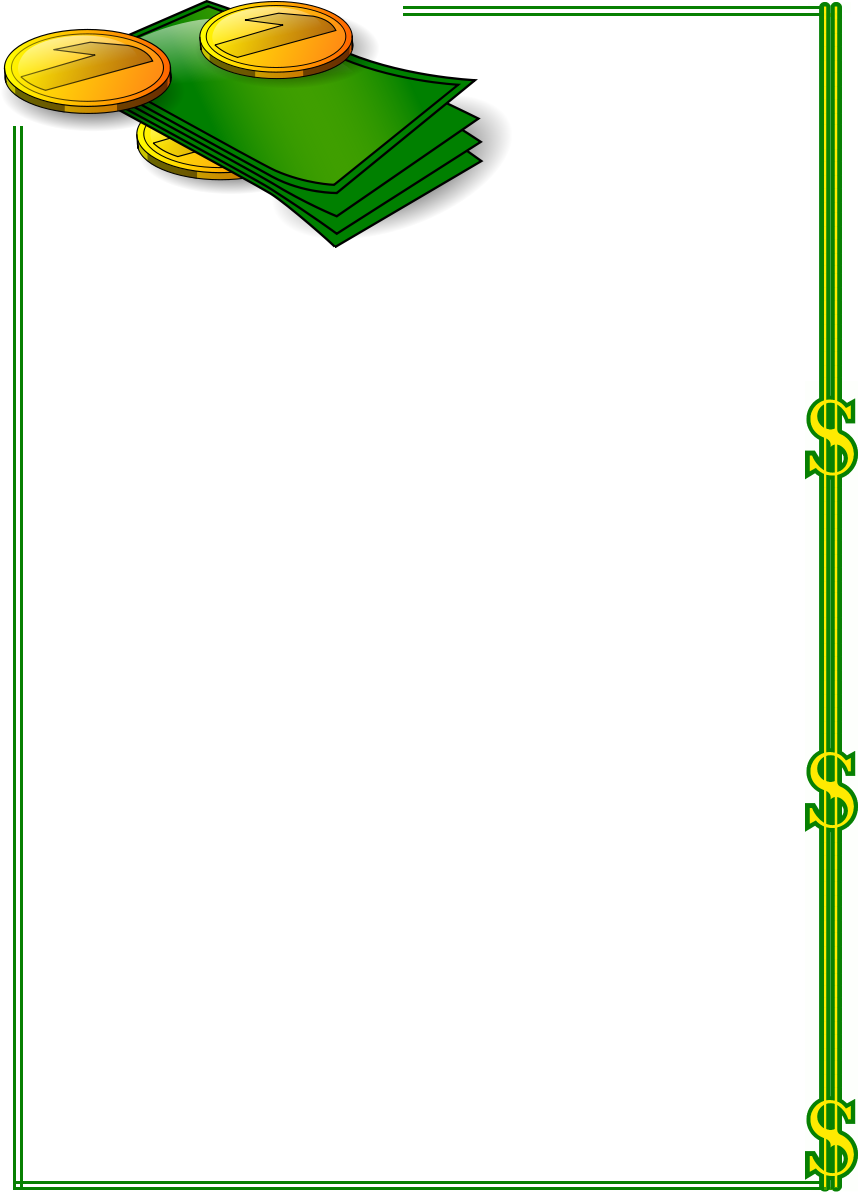 Муниципальное дошкольное образовательное  «Детский сад №19 д.Коленово»Рабочая дополнительная общеобразовательная общеразвивающая программа педагогической направленности«Школа финансов Тетушки Совы»Коленово 2020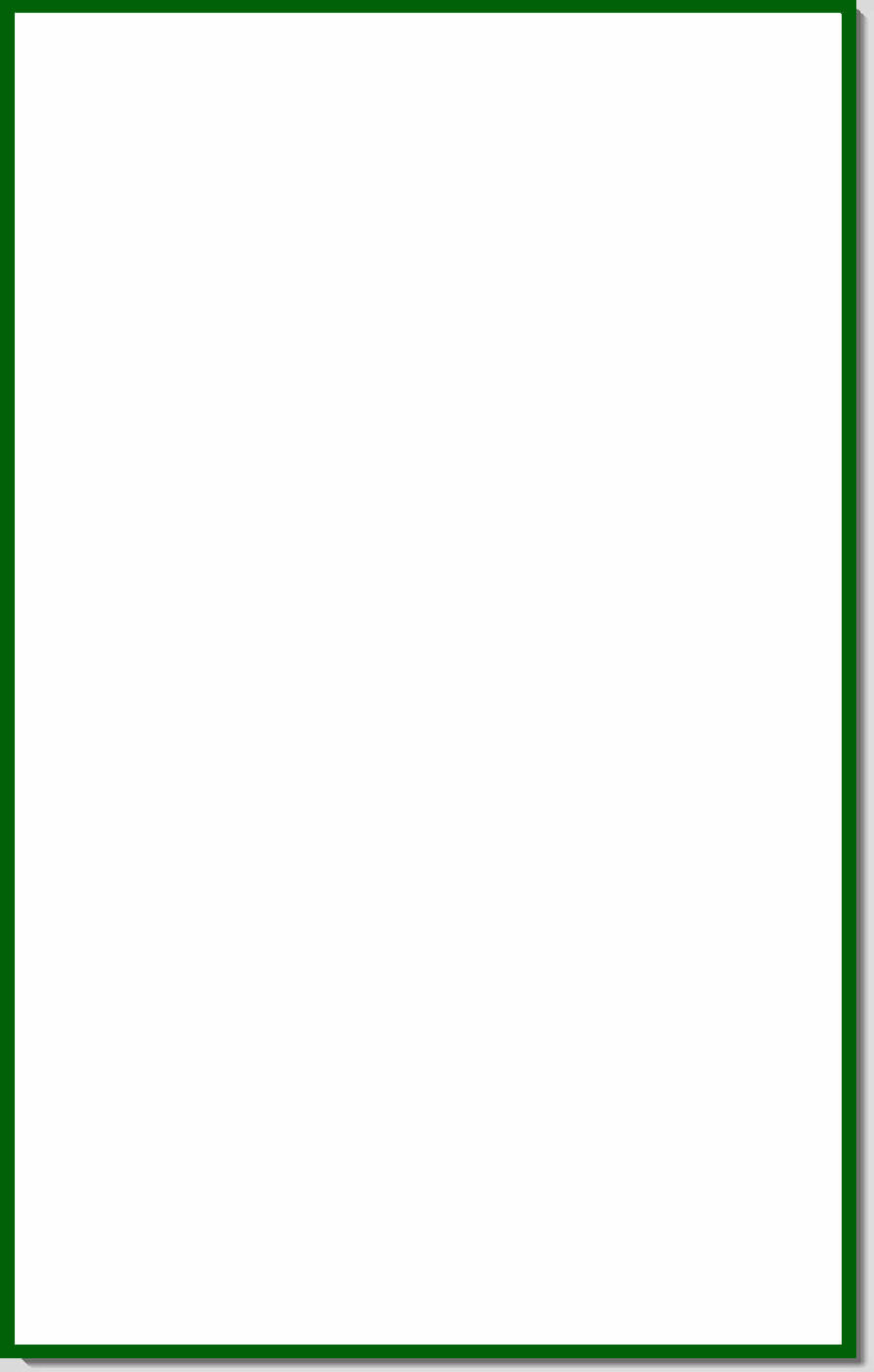 ОглавлениеПояснительная записка	3Введение. Входная диагностика перед изучением курса	16БАЗОВЫЙ МОДУЛЬ «ФИНАНСОВАЯ АЗБУКА»	21Раздел 1. Потребности	21Рекомендации по изучению раздела «Потребности»	24Раздел 2. Труд	35Рекомендации по изучению раздела «Труд»	37Раздел 3. Товар	52Рекомендации по изучению раздела «Товар»	54Раздел 4. Деньги	70Рекомендации по изучению раздела «Деньги»	72Раздел 5. Семейный бюджет	82Рекомендации по изучению раздела «Семейный бюджет»	84Заключение по базовому модулю «Финансовая азбука»	103Диагностика по итогам изучения базового модуля «Финансовая азбука»	103ДОПОЛНИТЕЛЬНЫЙ МОДУЛЬ «ПОТРЕБНОСТИ И ТРУД»	108Рекомендации по изучению дополнительного модуля «Потребности и труд»	110ДОПОЛНИТЕЛЬНЫЙ МОДУЛЬ «ДЕНЬГИ»	133Рекомендации по изучению дополнительного модуля «Деньги»	135ДОПОЛНИТЕЛЬНЫЙ МОДУЛЬ «СЕМЕЙНЫЙ БЮДЖЕТ»	163Рекомендации по изучению дополнительного модуля «Семейный бюджет»	165Обобщение по курсу	197Диагностика по итогам изучения образовательного курса  «Приключения кота Матроскина, или экономика для малышей»	197Литература	219Приложение1.1 Пояснительная запискаДанная  Программа разработана с учетом требований следующих документов:Федерального закона об образовании от 29.12.2012 № 273-ФЗ.Концепции развития дополнительного образования детей: распоряжение Правительства РФ от 4 сентября 2014 г. № 1726-р.Приказа Министерства образования и науки РФ от 29 августа 2013 г. № 1008 об утверждении порядка организации и осуществления образовательной деятельности по дополнительным образовательным программам.Примерных требований к программам дополнительного образования детей: письмо Министерства образования и науки РФ от 11.12.2006 г. № 06-1844.Санитарно-эпидемиологических требований к устройству, содержанию и организации режима работы дошкольных образовательных организаций дополнительного образования детей: постановление Главного государственного санитарного врача РФ от 04.07.2014 г. № 41 об утверждении СанПиН 2.4.1.3049-13.«Федеральным государственным образовательным стандартом дошкольного образования», утвержденным приказом Министерства образования и науки Российской Федерации от 17.11 2013 г. № 1155Общие сведения о Программе « Школа финансов тетушки Совы»:тематическая направленность –педагогическаяцелевая направленность /функциональное назначение/ - общеразвивающая;форма организации деятельности детей – групповая, подгрупповая;срок реализации – 2 года;возраст детей – 5- 7 лет;по характеру внесённых изменений – рабочаяВ современной концепции образования подчеркивается особое значение дошкольного возраста в формировании и развитии уникальной личности ребенка, так как на этом этапе закладываются основы личностной культуры, обеспечивается усвоение первоначальных социокультурных правил и норм. Особенность этого периода состоит в том, что он является фундаментом для приобретения в будущем специальных знаний и навыков. Данная программа дополнительного образования направлена на развитие у детей дошкольного возраста основ финансовой грамотности, формирование экономического поведения и воспитание умения правильно и разумно расходовать денежные средства.       Данная Программа «Школа тетушки совы» разработана в рамках проекта «Детский мир экономики. Формирование предпосылок финансовой грамотности у детей 5-7 лет» МДОУ «Детским садом №19 д.Коленово» программа реализуется в дошкольных учреждениях с 2020 учебного года.Актуальность создания вышеуказанной программы обусловлена требованиями современного общества экономического образования относительно детей данной возрастной группы. Финансовое просвещение и экономическое воспитание – сравнительно новое направление в дошкольной педагогике. Многочисленные исследования последних них свидетельствуют о необходимости внедрения экономического образования с дошкольного возраста, когда дети получают первичный опыт участия в элементарных экономических отношениях, происходит их приобщение к миру экономической действительности. Дети рано включаются в экономическую жизнь семьи, сталкиваются с деньгами, рекламой, ходят с родителями в магазин участвуют в купле-продаже и других финансово-экономических отношениях.Отличительными особенностями данной программы является концентрический поход к изучению материала:Использование богатого наглядного и дидактического материала (иллюстрации, схемы, картинки, пазлы, ребусы, презентации и мультфильмы к отдельным темам программы).Освоение материала в основном происходит в форме ИКТ-технологий, бесед, вертуальных экскурсий.Систематичность занятий.Периодизация изучаемого материала: повторение основных разделовпрограммы во втором году обучения на более сложном уровне: от осознания собственного опыта – к пониманию экономических, в том числе финансовых категорий.Разделы программы носят интегративный характер, позволяющий знакомить детей с основами экономики в тесной взаимосвязи с занятиями по математике, развитию речи, с театрализованной и изобразительной деятельностью, что способствует разностороннему развитию детей, позволяет с большей эффективностью подготовить их к разумному расходованию средств и правильному экономическому поведениюструктуру программы входят следующие разделы:ПотребностиТрудТоварДеньгиСемейный бюджетДополнительный модуль  «Труд»Дополнительный модуль  «Деньги»Дополнительный модуль  Семейный бюджет»»Педагогическая целесообразность предлагаемой программы обусловлена тем, что современные дошкольники очень рано включаются в экономическую жизнь семьи, участвуя в финансово-экономических отношениях. Однако специалисты считают, что неверно и опасно полагаться на стихийное усвоение детьми знаний об окружающей жизни, и в частности о финансово-экономических отношениях. «Деньги», «богатство», «бедность», «реклама», «кредит», «долги» и другие финансовые категории несут в себе воспитательный потенциал, наполненный таким этическим содержанием, как честность, доброта, трудолюбие. Многочисленные исследования последних лет свидетельствуют о необходимости внедрения экономического образования именно с дошкольного возраста, когда дети получают первичный опыт в элементарных экономических отношениях, происходит их приобщение к миру экономической действительности( Л.Галкина, Н.Грама, Г.Григоренко, Р.Жадан, Е.Курак, А.Сазонова и другие).Программа составлена в соответствии с принципами, определёнными федеральным образовательным стандартом дошкольного образования (полноценное проживание ребенком всех этапов детства, обогащение детского развития, учет индивидуальных особенностей детей).Форма организации деятельности  фронтальная.Форма проведения – групповая, подгрупповая. Занятия по данной программе состоят из теоретической и практической частей, причем большее количество времени занимает практическая деятельность детей. Теоретическая часть занятия компактна, включает в себя необходимую информацию по теме. Учебный материал программы объединен общим сюжетом о приключениях тетушки Совы и ее лесных друзей. Истории о приключениях совы являются композиционным элементом.Методы, которые используются педагогам на учебных занятиях – объяснительно-иллюстративные, наглядные и игровые. Использование изображений и картинок позволяет обобщить свой непосредственный опыт , выделить в действительности наиболее существенные для решения задачи стороны. Поэтому основной акцент при изучении программы должен быть сделан на применение наглядности и наглядных образов, что позволяет детям усвоить содержание основных экономических понятий и правил поведения в мире экономике и финансов для дальнейшего их эффективного использования.Формы проведения занятий могут быть различны – как традиционные занятия, так и занятия-сказки, занятия-путешествия, занятия- заочные экскурсии, театр-экспромт, викторины, ролевые и дидактические игры с экономическим содержанием. Задания, предлагаемые детям для выполнения, различны по форме. Основу составляют: прослушивание и анализ сказки, беседы, упражнения, работа с карточками, игры, демонстрация компьютерных слайдов, загадки.Срок реализации ПрограммыПрограмма рассчитана на 2-х годичный срок обучения:1 год обучения рассчитан на базовую подготовку учащихся, в ходе которых формируются первичные экономические представления дошкольников;2 года обучения - направлен на совершенствование знаний, умений экономической культуры и грамотного финансового поведения в будущем.Режим занятий: Занятия проводятся из расчета: 1 академический час, который равен 30 минутам, 1 раз в две недели, т.е. 16 часов в год.Форма обучения – очная.Адресат Программы:В реализации  программы участвуют дети в возрасте 5-7 лет.Для различных возрастных групп детей предусмотрены задания различной степени сложности.В объединение принимаются все желающие дети, которые проходят входящую диагностику.1.2 Цель программы: создание благоприятных условий для формирования основ финансовой грамотности детей старшего дошкольного возраста, формирование норм финансово-грамотного поведения, а так же подготовка к жизни в современном обществе.Задачами программы являются:знакомить детей с основными экономическими понятиями (деньги, ресурсы, цена, и т.д.).формировать представление детей о финансовой грамотности, организации производства;формировать понятие основных правил расходования денег, умение учитывать важность и необходимость покупки;воспитывать уважения к труду, людям труда, бережливого отношения ко всем видам собственности;воспитывать умение правильного обращения с деньгами, разумного подхода к своим желаниям, сопоставление их с возможностями бюджета семьи;воспитывать нравственно-экономических качеств и ценностных ориентиров, необходимых для рационального поведения в финансовой сфере.1.3 Содержание программыСодержание Программы, в соответствии с ФГОС ДО, обеспечивает развитие личности, мотивации и способностей детей в различных видах деятельности и охватывает следующие структурные единицы, представляющие определенные направления развития и образования детей:социально-коммуникативное развитие;познавательное развитие;речевое развитие;художественно-эстетическое развитие;физическое развитие.1-й концентрБазовый модуль «Финансовая азбука» (16 часов)Потребности.Труд.Товар.Деньги.Семейный бюджет.2-й концентр (второй год обучения)Модуль «Потребности и труд» (5 часов)Каковы основные потребности человека?Что такое полезность и что такое стоимость?Для чего родители ходят на работу?Зачем нужно учиться?Модуль «Деньги» (5 часов)Откуда берутся товары в магазине?Что такое деньги?Что такое банк?Что такое вклад?Модуль «Семейный бюджет» (6 часов)Доходы и расходы семьи.На что лучше тратить деньги?Семейные сбережения.Фундамент по финансовой грамотности детей дошкольного возраста необходимо закладывать с раннего возраста. Финансовая грамотность позволит маленькому человеку быть успешным во взрослой жизни, грамотно вести свой семейный бюджет.В данной программе закрепляется представление о непростом мире предметов и услуг, как результата труда людей, человеческих взаимоотношений.Играя в профессии, дети постигают смысл труда, моделируют реальные жизненные ситуации, развивают фантазию, воображение и логику рассуждений, повышая интерес к экономическим знаниям.В дидактических играх систематизируются представления детей о мире финансовых явлений, терминах, закрепляются представления о понятии «реклама», обогащается словарный запас, развиваются коммуникативные и творческие способности детей.1.4 Планируемые результаты.Обучащиеся  1 года обучения должны –Знать:экономические термины «товар», «полезность товара», «стоимость», «цена», «покупка», «распродажа»;экономические категории: «потребности», «труд», «продукт труда», «профессия».взаимосвязи понятий «труд–товар–потребности».Уметь:определять разницу между обменом и покупкой-продажей товара;сравнивать цены на товар, объяснять разницу.выбирать товар в соответствии с ценой и качеством;делать покупки.использовать в речи слова: «потребности», «труд», «продукт труда», «профессия»;соотносить свои желания со своими возможностями;определять продукт труда;размышлять, высказывать свое мнение о значимости труда людей разных профессий;соотносить профессию с ее атрибутами.Способны проявлять следующие отношения:Интерес к познанию нового.Чувства коллективизма, товарищества.Бережно относиться к результату труда взрослыхАккуратность при выполнении работы, усидчивостьИспользование полученных знаний и умений в повседневной жизни.Готовность ребенка реализовать полученные экономические представления о труде людей разных профессий, в самостоятельной творческой деятельности (изобразительной и др.).Обучащиеся 2-его года обучения должныЗнать:экономические понятия: «деньги», «товарообмен»,«монета», «банкнота», «банк», «заработная плата», «валюта», «номинал», «размен», «сдача», «наличные деньги», «электронные деньги», «пластиковая карта», «тратить», «одолжить», «сохранить», «магазин», «товар», «цена», «качество», «список покупок», «торговый центр», «универмаг», «супермаркет», «производство», «вклад», «кредит», «Центральный банк».экономические категории: «семейный бюджет», «доходы и расходы»,«формы дохода: зарплата, пенсия, стипендия, выигрыш», «семейные сбережения», «экономика семьи», «планирование». Уметь:использовать в речи понятия «банкнота» и «монета» как словесные обозначения основных форм денег;определять ситуации, в которых возможно воспользоваться наличными и безналичными деньгами;рационально размышлять о ценности тех или иных товаров, имея представление об их цене, качестве и необходимости для семьи;соотносить свои желания с интересами других людей, принимать участие в коллективных делах;различать ситуации, требующие обращения в магазин, банк, сервисные учреждения, работающие по принципу товарно-денежного обмена.осознанно использовать в речи слова: «семейный бюджет», «доходы» «расходы», «семейные сбережения», «экономика семьи», «планирование»;рационально формулировать свои запросы как члена семьи;размышлять, высказывать свое мнение по вопросам семейной экономики;посредством математических действий решать экономические задачи, связанные с распределением средств семейного бюджета.Личностные результаты:понимание норм и ценностей семейных взаимоотношений в рамках семейной экономики (семейного бюджета);готовность к собственной деятельности на благо семьи, позитивные установки       различным видам труда и творчества, приносящим доход семье;предпосылки морально-этического поведения в рамках семейного бюджетаумение определять понятия, создавать обобщения, устанавливать аналогии, строить рассуждения и делать выводыготовность решать простейшие экономические задачи посредством математических действий, связанных с распределением средств семейного бюджета.Предметные результаты:Умение использовать в активной речи слова: «семейный бюджет»,«доходы» «расходы», «семейные сбережения», «экономика семьи», «планирование», «зарплата», «трудовая пенсия»;Готовность ребенка реализовать полученные экономические представления в самостоятельной творческой деятельности (изобразительной, конструктивно-модельной и др.).2. Раздел № 2 « Комплекс организационно – педагогических условий»2.1 Календарно-учебный график.Содержание и материал программы « Школа финансов тетушки Совы » дифференцирован в соответствии со следующими уровнями сложности:« Базовый модуль » -  1-й год обучения,«Дополнительные модули» - 2-й  год обучения.Календарный учебный график программы составляется в соответствии с годовым календарным учебным графиком МДОУ «Детский сад №19 д.Коленово».2.2 Условия реализации программыМатериально – техническое обеспечение.Организационные условия, позволяющие реализовать содержание учебного курса, предполагают наличие учебной зоны в группе детского сада, оборудованной магнитной доской, креплениями для демонстрации наглядных пособий, ноутбуком и интерактивной доской. Так же необходимы:2.Специальные материалы:Набор фишек и смайликовЦветные и простые  карандашиНабор цветной бумаги и картона, ножницы.Пластилин, доска для лепки, стекиДипломы для награжденияДидактическое обеспечение:Набор иллюстраций и изображений  по темам.Коллекция пазлов и дидактических игр.Конверты с определенными заданиями.DVD диск с обучающимися мультфильмами и сказками.Подборка презентаций для занятий.II. Информационное обеспечение программы:Методические рекомендации по программе «Школа финансов тетушки Совы»2. 3 Формы аттестации.Формы отслеживания и фиксации образовательных результатов:Выполнение практических заданий, материалы анкетирования и тестирования, грамоты, дипломы, сертификаты, полученные учащимися за участие на занятии.2.4 Методические материалы:Исходя из особенностей очного обучения целесообразно использование следующих методов обучения и воспитания:методы словестной передачи и смыслового восприятия (объяснение, рассказ, беседа, чтение художественной литературы, отгадывание загадок);методы наглядной передачи (наблюдение, показ картинок, иллюстраций, способа действия, показ мультфильмов и презентаций);игровые методы (игры для активизации внимания, физкульминутки, психогимнастические упражнения );методы формирования интереса к учению (создание ситуаций занимательности, создание ситуаций успеха, познавательные игры); -методы формирования чувства долга и ответственности поощрение ,произвольность поведения, ответственность за свои поступки, самоконтрольФормы организации учебного занятия.При реализации программы на занятиях (в зависимости от критериев) применяются такие формы как:по особенностям коммуникативного взаимодействия педагога и детей – беседы, заочные –экскурсии, сюжетно-ролевая игра, беседа-визуализация, решение проблемной ситуации -по дидактической цели – вводное занятие, практическое занятие, по углублению знаний, по обобщению и систематизации знаний, по контролю знаний, умений и навыков, комбинированные формы занятий.Педагогические технологии:Данная образовательная программа разработана с учетом современных педагогических технологий:технологии развивающего обучения, заключающиеся в ориентации учебного процесса на потенциальные возможности учащихся и их реализацию;здоровье сберегающие технологии – это системный подход к обучению и воспитанию, построенный на стремлении педагога не нанести ущерб здоровью учащихся (правильная организация занятия, использование различных каналов восприятия информации, учет зоны работоспособности учащихся);групповые технологии, предполагающие организацию совместных действий, коммуникацию, общение, взаимопонимание, взаимопомощь (проблемный диалог, метод моделирования);игровые технологии, дающие возможность повысить интерес учащихся к учебным занятиям, позволяющие усвоить большее количество информации, основанной на примерах конкретной деятельности, помогающие ребятам в процессе игры научиться принимать решения).Алгоритм учебного занятия:Занятия включают в себя организационную, теоретическую и практическую части. Организационная часть обеспечивает наличие всех необходимых для работы материалов и иллюстраций. Теоретическая часть занятий при работе должна быть максимально компактной и включать в себя необходимую информацию о теме и предмете знания. Практическая часть занятия способствует закреплению и обобщению полученных знаний, умений и навыков.Структура занятия включает в себя:Организационный момент.Теоретическая часть.Практическая часть.Подведение итогов занятия.2.5 Список литературы.Нормативно-правовое обеспечение программы:Федеральным законом «Об образовании в Российской Федерации» от 29.12.2012 г. № 273-ФЗ;«Санитарно-эпидемиологическими требованиями к устройству, содержанию и организации режима работы дошкольных образовательных организаций» (СанПиН 2.4.1.3049-13 утверждены постановлением Главного государственного санитарного врача Российской Федерации от 15.05. 2013 г. № 26);«Федеральным государственным образовательным стандартом дошкольного образования», утвержденным приказом Министерства образования и науки Российской Федерации от 17 октября 2013 г. № 1155.Список основной литературыБеседы об экономике: методическое пособие / авт.-сост. Т. А. Шорыгина. – М.: Творческий Центр «Сфера», 2009.Большая книга загадок с картинками / [сост. Т. В. Скиба]. – Ростов н/Дону: Владис; М.: РИПОЛ классик, 2013. – 384 с.Бычкова, С. С. Формирование умения общения со сверстниками. – Москва: АРКТИ, 2003.Введение в мир экономики, или Как мы играем в экономику / авт.-сост. А. А. Смоленцева. – СПб., 2001.Дидактические материалы к занятиям по экономике в начальной школе: занимательные задания и упражнения; познавательные истории / авт.-сост. М. М. Воронина. – Волгоград: Учитель, 2012.Играем в экономику: комплексные занятия, сюжетно-ролевые и дидактические игры / авт.-сост. Л. Г. Киреева. – Волгоград: Учитель, 2008.Кнышова, Л. В., Меньшикова, О. И., Попова, Т. Л. Экономика для малышей, или как Миша стал бизнесменом. – М.: Педагогика-Пресс, 1996.Кряжева, Н. Л. Кот и пес спешат на помощь. Анималотерапия для детей. – Ярославль: Академия развития, 2000.Курак, Е. А. Экономическое воспитание дошкольников. – М., 2002.Маленькая энциклопедия для дошкольников: Деньги / авт.-сост. А. Д. Шатова. – М.: Ювента, 2003. Минаева, В. М. Развитие эмоций дошкольников. – Москва: АРКТИ, 2001.Панфилова, М. А. Игровая терапия. Тесты и коррекционные игры. – Москва: ГНОМ и Д, 2001.Протасова, Е. Ю. Что почем? Энциклопедия для малышей. – М.: Карапуз, 2002.Развитие речи детей / авт.-сост. Н. В. Новотворцева. – Ярославль, 1995.Райгородский, Д. Я. Практическая психодиагностика. Методики и тесты. Учебное пособие. Самара: Издат. дом «БАХРАХ», 1998.Сасова, И. А., Землянская, Е. Н. Экономика для младших школьников. 2 класс. Пособие для учителя. – 3 изд. – М.: ВИТА-ПРЕСС, 2011.Смоленцева, А. А. Знакомим дошкольника с азами экономики с помощью сказок. – М.: АРКТИ, 2006.Шатова, А. Д. Деньги. – М.: Ювента, 2003.Школа юного экономиста. Разработки занятий для младших школьников / авт.-сост. М. М. Воронина. – Волгоград: Учитель, 2008.Интернет-ресурсыhttp://www.vscolu.ru/articles/zanyatiya-s-doshkolnikami-po-ekonomike.htmlhttp://www.nsportal.ru/ http://www.festival.1september.ru/http://www.poskladam.ru/http://www.detsadmickeymouse.ruhttp://www.maam.ruhttp://www.indigo-mir.ruhttp://www.usovi.ru/ http://www.youtube.com http://www.youtube.com http://www.dutsadok.com.uahttp://www.paramult.ru/kphttp://www.olesya-emelyanova.ru/index-piesy-mvpi-scenka_pro_programmista.htmlСписок наглядного материала:Таблицы, схемы, плакаты:Схемы описательных рассказов «В мире профессий»Наборы с изображением банкнот и монет разного достоинства и разных стран.Пазлы  и дидактические игрыКроссворды, ребусы, шарады к итоговым занятиямНабор обучающих картинок «Семья Андрюши»ВВЕДЕНИЕ. ВХОДНАЯ ДИАГНОСТИКАЦель: провести диагностику сформированности первичных представлений детей о потребностях, труде, товаре, деньгах и семейном бюджете.Форма проведения: индивидуально-групповая.Диагностические средства: чтение и анализ сказки, беседа, упражнения, работа с карточками, игровое упражнение.Оборудование:– карточки с изображением потребностей;– картинки с изображением представителей различных профессий;– карточки с изображением предметов и денежных знаков;– мешочек с деньгами (монеты и банкноты);– маркеры.Диагностику рекомендуется проводить в два этапа: 1этап – групповой: предварительное чтение сказки в свободное время; 2 этап – индивидуальный: чтение элементов сказки и выполнение заданий по блокам.Организация детской деятельности1.	– Здравствуйте, ребята! Я хочу познакомить вас с необычным котом, его зовут Матроскин, он будет приходить к вам на занятия и рассказывать увлекательные истории из своей жизни. Сегодня мы с вами прочитаем первую сказку про кота Матроскина. Слушайте очень внимательно, потом мы будем отгадывать загадки, рисовать и выполнять много интересных заданий.Воспитатель читает детям сказку про кота Матроскина.Жил-был на белом свете кот Матроскин. Жил кот, не тужил. Хозяев своих воспитывал: требовал, чтобы гладили ласково спинку, за ушами почесывали нежно, чтобы еды полная миска была и его кресло никто не занимал. Зажмурив глаза и тихонько урча, грелся Матроскин на солнышке на балконе, лапкой пытался пролетающих птичек ловить. Уж очень раздражали птахи ленивого кота своим чириканьем; летают туда-сюда, как будто других дел у них нет. То ли дело у Матроскина – ни минуты свободной. О диван хозяйский когти поточить надо, землю из цветочного горшка разбросать по комнате, рыбьим хвостом поиграть, а потом спрятать его в спальне, под подушкой, пусть хозяин с хозяйкой находке порадуются. Устанет Матроскин от дневных забот, дремлет перед телевизором, размышляет, что бы такое назавтра придумать, чем хозяев удивить и самому порадоваться.И так день за днем. Обленился кот, растолстел, трудно ему стало с боку на бок переворачиваться. Даже мысли о разных проделках приходили в его голову все реже и реже. Еда, потом сон, сон да еда. И так изо дня в день. И ничего нового, интересного с Матроскиным не случается. Хозяева по струнке ходят, все желания кота выполняют. Но разве это жизнь? А за окном солнце светит, голуби воркуют и воробьи чирикают о том, что недалеко от города, в лесу, странные события происходят. Зверье объединилось в лесное братство, никто никого не ест, живут все дружно, каждый делает все, что умеет. Как грибы после дождя, появились в лесу магазины, мастерские разные, даже банк открылся. Подумал кот и решил пойти в лес, своими глазами все увидеть. Хоть и жалко ему было хозяев, но и свою жизнь надо устраивать самостоятельно. Матроскин выскользнул через приоткрытую дверь и был таков…После прочтения отрывка сказки организуется беседа по вопросам.I-й блок– Что было нужно коту Матроскину для счастливой жизни в семье?У ребят на столах карточки с изображением потребностей.Дети рассматривают карточки с изображением потребностей (желаний) кота и называют их.– Что из этого является жизненно важным, а без чего можно обойтись?Дети раскладывают карточки на две группы.II-й блок– Какие занятия были у кота Матроскина, когда он жил в семье?Дети называют.– Можно ли сказать, что он был занят трудом?– А какую деятельность можно назвать трудом?Воспитатель демонстрирует картинки с изображением представителей различных профессий.– Каким трудом занимаются люди, изображенные на картинках?– Знаете ли вы название этих профессий? Перечислите их.После выполнения заданий, воспитатель зачитывает следующий отрывок из сказки.«Вот она, долгожданная свобода!» – воскликнул Матроскин, подойдя к лесной опушке. Он уже не раз наведывался к своим лесным собратьям и знал, что в лесу многое изменилось. По дороге попалась ему мышка, кот поймал ее, но не для того, чтобы съесть (Матроскин принципиально не ел мышей, существует же более приличная еда). «Пригодится, – подумал Матроскин, – поменяю на что-нибудь нужное в хозяйстве». Так, с охотничьим трофеем в зубах, Матроскин вступил в лесное царство. А навстречу ему уже спешит Лиса Рыжий хвост. Увидала у кота мышку, облизнулась и говорит: «Ну, здравствуй, кот, давненько мы тебя не видели. Как поживаешь?» Сообразил Матроскин, что на самом деле интересно Лисе, хотел было ответить вежливо, но вовремя опомнился, хвостик мышки был зажат у него в зубах. Взяв мышку в лапы для надежности, кот поприветствовал Лису и спросил о ее здоровье. И в ответ услышал, что Лисе плохо живется, лесные жители не разрешают ей мышей ловить. Дескать, они тоже наши лесные братья. А охотиться в поле она не может, слишком заметна ее рыжая шубка, сама может стать добычей для охотников. Посочувствовал ей кот, но и о себе не забыл. Рассказал, что ушел из дома, ищет в лесу жилье. «Есть у меня одно дупло на примете – купи его у меня», – предложила Лиса. «Что значит купить?» – спросил удивленный Матроскин. Как дарить или обменять, он знал. Но как покупать? Что для этого нужно делать? Матроскин растерялся.III-й блок– А вы, ребята, знаете, что значит купить? Подскажите Матроскину!– Что нам необходимо, чтобы делать покупки? (Что мы носим в кошельке?)– Как вы думаете, в чем отличие покупки от подарка?– Что мы покупаем в магазинах и на рынке?– Как одним словом можно это назвать?Игра «Угадай: что в мешочке?».Детям предлагается ситуация: кот Матроскин гулял по лесу и нашел волшебный мешочек. Воспитатель показывает мешочек, дети на ощупь определяют по очереди, что лежит в мешочке. Воспитатель показывает, что находилось в мешочке на самом деле (монеты и банкноты).IV-й блокОрганизуется обсуждение, в ходе которого выясняются представления детей о том, для чего нужны деньги, о достоинстве банкнот, умении считать и сравнивать деньги разного номинала.– А вы знаете, для чего нужны деньги?– Что можно купить за деньги, а что нельзя?– Какие бывают деньги?(Бумажные, монеты, валюта разных стран.)Для выяснения представлений детей о достоинстве денег воспитатель проводит игровое упражнение «Что сколько стоит?». Детям раздают карточки, на которых изображены товары и деньги разного номинала (банкноты, монеты), им предлагается соотнести товары с тем количеством денег, которое за них нужно отдать. Дети при помощи маркера отмечают соответствия.V-й блокКарточки остаются на столах, воспитатель использует их для обсуждения следующих вопросов:– Сможешь ли ты купить что-то из изображенных предметов? – Почему?– Где ты сможешь взять деньги?– Откуда появляются деньги в семье?– На что можно потратить заработанные деньги?– Из чего складываются общие деньги семьи?Воспитатель называет действия, а дети определяют, больше станет денег в семье или меньше в каждой конкретной ситуации.Покупка хлеба в магазине – … Оплата коммунальных услуг – …Папа получил премию – …Дедушка выиграл в лотерею – …Поездка на море – …Ремонт квартиры – …Продали яблоки с дачи – …Бабушка получила пенсию – …Покупка игрушки – …После выполнения заданий воспитатель продолжает знакомить детей с содержанием сказки.Давай поступим так, – предложила Лиса Матроскину.– Есть у меня большое дупло на примете, – проговорила она, выразительно поглядывая на мышку. – Я показываю тебе новый дом, где ты сможешь укрыться от дождя и холода, а ты отдаешь мне мышь.Матроскин призадумался:– Если мышка для Лисы так желанна, то, может быть, за нее можно выпросить гораздо больше: пусть Лисонька поможет ему обустроиться на новом месте, расскажет о лесных обычаях, даст полезные советы. Стоит подумать над этим, тем более, что кроме мышки, у него ничего нет. А Лиса в нетерпении помахивает кончиком хвоста, переступает с лапы на лапу, словно торопит кота, мол, не жадничай, решайся. Но кот оробел, в первый раз он делает самостоятельный выбор, от которого зависит его дальнейшая жизнь в лесу. Кот покрутил лапкой ус и…– Дай мне посмотреть твою добычу, – вдруг попросила кота Лиса, ей надоело ждать. И у нее уже созрел коварный план, недаром в лесу она слыла плутовкой.«Да это и не мышка вовсе, – воскликнула Лиса, – а так, маленький мышонок, в нем и мяса-то нет, один хвостик, – запричитала она. Удивленный такой несправедливостью, кот разжал лапы, и мышка вырвалась на волю. «Держи ее, лови ее», – разом закричали Лиса и Матроскин. «Что это вы тут делаете?» – услышали они грозный голос главного стража порядка в лесу – Волка: «Опять ты, Рыжая, ловить мышей вздумала?» «Что ты, что ты, Серый, – оправдывалась Лиса. – Этот малыш случайно потерялся, и мы вместе с котом решили отнести его к мамаше, но он, глупый, от нас удрал».«Чем лесные законы нарушать, за мышами охотиться, – строго предупредил Волк, – лучше занялись бы полезным делом».– Мне жить негде, – пожаловался кот. «Сначала можно пожить в дупле, осмотреться, познакомиться с соседями, найти себе дело по душе, – с важным видом проговорил Волк. – А потом, как только освоишься, станешь достойным лесным жителем, всем миром построим тебе настоящий дом и справим новоселье». Тут Матроскин размечтался.– Стоп, – вдруг сказал самому себе кот, – мечты мечтами, а дупло где найти? – прокричал он уже в спину удаляющегося Волка.«Тоже мне проблема, – усмехнулся страж порядка, – выбирай любое дупло и живи сколько хочешь». «И много свободных?» – осторожно поинтересовался кот. «Да как деревьев в лесу», – ответил Волк. Только теперь понял Матроскин коварство Лисы. Воспользовалась Лисонька его наивностью, незнанием жизни леса и его обитателей. Да, трудно будет ему, новичку, в лесном царстве. Но делать нечего, нужно искать жилплощадь, да и запали ему в душу слова Волка о собственном деле. «Что это такое? Эх, без Лисы тут не обойтись», – подумал кот. А Лиса Рыжий хвост как почувствовала сомнения кота. «Пригожусь я тебе, Матроскин, еще как пригожусь», – пообещала она.Свободное дупло нашлось почти сразу же: невысоко над землей, просторное, теплое – живи, не горюй. Воспрянул духом кот. Жизнь-то налаживается.После проведения занятия воспитатель анализирует полученные сведения и делает выводы об уровне финансовых представлений группы в соответствии со следующими критериями оценивания.Высокий уровень (13–15 баллов): дети могут объяснить элементарный смысл экономических понятий, употребляют экономические слова и словосочетания; находятся в позиции активных участников событий, участвуют в играх; готовы к общению со взрослыми и сверстниками, задают вопросы и самостоятельно пытаются найти ответы на них; способны контролировать свои действия, адекватно оценивать результаты деятельности; стремятся и умеют проявлять инициативу, энергично выполняют поручения, доводят начатое дело до конца.Средний уровень (9–12 баллов): дети имеют представление об экономических понятиях, но не всегда могут объяснить их; имеющиеся у них знания нечеткие; имеют достаточно представлений о мире экономики, но не умеют использовать имеющиеся знания самостоятельно; с помощью взрослого умеют организовывать свою деятельность, своевременно выполняют поручения только под руководством взрослого; не всегда активны, но способны проявлять упорство в достижении цели.Низкий уровень (8 и менее баллов): дети не могут объяснить смысла экономических понятий, не употребляют в речи экономические слова; не проявляют интереса к продуктивной деятельности, ведут себя как посторонние наблюдатели; не доводят начатое дело до конца, быстро теряют интерес к труду и оставляют работу, возвращаясь к игре; при выполнении работы не проявляют какой-либо заинтересованности в ее результате; безответственны, безынициативны, не проявляют упорства в достижении цели.Уровень экономических знаний определяется с учетом успешности выполнения всех заданий. Успешность выполнения заданий оценивается по трехбалльной шкале:3 балла – правильно отвечает на вопросы, самостоятельно справляется с заданиями.2 балла – правильно отвечает на большинство вопросов, с заданиями справляется с помощью педагога.1 балл – на вопросы отвечает неправильно, с заданием не справляется.Результаты выполнения каждого задания фиксируются в протоколе (Приложение № 4).Уровень финансовых представлений группы в целом определяется с учетом средних показателей по каждому разделу (категории).Уровни финансовых представлений ребенка в соответствии с полученными в ходе диагностики баллами:13–15 баллов – высокий уровень9–12 баллов – средний уровень8 и менее баллов – низкий уровень.БАЗОВЫЙ МОДУЛЬ «ФИНАНСОВАЯ АЗБУКА» (16 часов)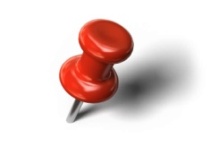 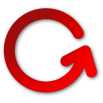 РАЗДЕЛ 1. ПОТРЕБНОСТИ (2 часа)Изучение раздела «Потребности» подготавливает дошкольников к изучению раздела «Труд», способствует пониманию взаимосвязи между категорией «потребности» и трудом как основным источником для удовлетворения многочисленных потребностей человека.Цель: способствовать формированию первоначальных представлений о потребностях.Задачи:познакомить детей с многообразием потребностей человека;сформировать представления об ограниченности возможностей;научить определять разницу между «хочу» и «надо»; формировать коммуникативно-экономическую грамотность, развивать экономическое мышление;способствовать развитию элементарных учебных умений (действовать по образцу) и аналитико-синтетических умений и действий;воспитывать социально-нравственные качества: бережливость, рачительность, смекалку, трудолюбие, желание учиться, умение планировать дела, осуждать жадность и расточительность.Результаты изучения раздела «Потребности»Первичное понимание экономических терминов: «потребности», «жизненно важные потребности», «возможности».Умения:– определять основные потребности человека;– определять жизненно важные потребности человека в различных ситуациях;– различать материальные и нематериальные потребности;– выбирать необходимые для жизни предметы;– соотносить собственные желания и возможности.Компетенции:– определять разницу между «хочу» и «надо», между «хочу» и «могу»; – выбирать предметы в различных условиях; – регулировать потребности в соответствии с возможностями.Содержание образовательной деятельностиВходная диагностика по базовому модулю «Финансовая азбука».Тема 1.1. Что такое потребности? Что необходимо человеку (1 час).Что такое потребности? Потребности как экономическая категория. Основные потребности и желания. Разнообразие потребностей человека. Жизненно важные потребности человека. Потребности в безопасности и сохранении здоровья: потребности в воздухе, воде, солнце, жилье, пище, одежде и т. п. Потребности материальные и нематериальные.Тема 1.2. Потребности семьи. Что мне нужно? (1 час).Разнообразие потребностей членов семьи. Личные жизненные потребности и желания.Экономические понятия раздела: «потребности», «жизненно важные потребности», «возможности».Потребности – это то, что необходимо человеку, без чего он не может обойтись.Жизненно важные потребности – это то, без чего человек не может жить (пища, солнце, воздух, вода, жилье, одежда).Возможности – это то, что человек может получить, сделать, добиться.Материальные потребности – это потребности, которые удовлетворяются через материальный предмет. Нематериальные потребности: потребности в образовании, в отдыхе, в дружбе, в любви, в заботе и др.РЕКОМЕНДАЦИИ ПО ИЗУЧЕНИЮ РАЗДЕЛА «ПОТРЕБНОСТИ» (2 часа)Основная цель раздела дать дошкольникам общее представление о потребностях и возможностях их удовлетворения. Потребности являются отправной точкой, регулирующей финансовое поведение человека. Планируя собственный бюджет, расходы, человек ориентируется на потребности. Определение потребности дается в Социологическом энциклопедическом словаре Г.В. Осипова: «Потребность – нужда в чем-либо необходимом для поддержания жизнедеятельности организма, человеческой личности, социальной группы, общества в целом побудитель активности» ( Социологический энциклопедический словарь / Ред.-координатор Г.В. Осипов.-М., 1998). Большая Советская энциклопедия трактует потребности как «нужду или недостаток в чем-либо необходимом для поддержания жизнедеятельности организма, человеческой личности, социальной группы, общества в целом; внутренний побудитель активности». Воспитатель должен иметь в виду, что существуют различные подходы к классификации потребностей (экономические и неэкономические; материальные и нематериальные; физиологические, социальные и духовные). Однако, в связи со сложностью понимания такого разграничения вводить какие-либо понятия, кроме «жизненно важных потребностей» и «материальных и нематериальных», было бы нецелесообразно. Поэтому воспитатель, работая с дошкольниками, должен сосредоточить свое внимание на разъяснении основной сути потребностей, которая характеризуется словами «необходимость», «нужда», и выделении понятного дошкольникам разряда потребностей – «жизненно важные» (потребности в пище, воздухе, солнце, воде, жилье, одежде). Кроме того, необходимо объяснить разницу между материальными (это те, которые можно удовлетворить при помощи определенных предметов, вещей) и нематериальными потребностями (такие потребности, которые удовлетворяются при помощи отношений).Важно также показать детям связь между трудом, деньгами и возможностью удовлетворять свои потребности.Ознакомление с категориями «потребности», «жизненно важные потребности», «материальные и нематериальные потребности» осуществляется в процессе чтения и анализа художественных текстов (сказка о коте Матроскине), просмотра мультфильмов (К. И. Чуковский «Телефон», «Уроки тетушки Совы», «Малыш и Карлсон»), в ходе организации игровой деятельности детей («Заветные желания», «Кому что нужно»). Изучение темы «Потребности семьи» развивает у детей умение выбирать предметы, необходимые в различных жизненных ситуациях,  и определять потребности. Воспитателю необходимо провести мысль о том, что потребности семьи складываются из интересов и потребностей всех ее членов  и  их нужно учитывать. Серьезная проблема – воспитание разумных потребностей. Она связана с нравственным, волевым, умственным, трудовым и экономическим развитием личности. Чем старше становится ребенок, тем больше он видит предметов, вещей, которые ему нравятся, которые он хотел бы иметь. И перед воспитателем стоит задача — научить ребенка правильно соотносить потребности с возможностями. На воспитании разумных потребностей, умений правильно оценивать собственные возможности  воспитатель делает акцент при изучении темы «Что мне нужно?». Кроме того, материал темы несет в себе нравственный контекст: не все потребности можно удовлетворить за деньги. В беседе с детьми воспитатель подчеркивает, что нельзя купить любовь, дружбу, заботу, уважение, в  которых каждый человек нуждается прежде всего. В ходе изучения раздела воспитатель должен подвести ребенка к пониманию взаимосвязи между трудом, деньгами и возможностью удовлетворять свои потребности. Тема 1.1. Что такое потребности? Что необходимо человеку?Цель: сформировать понятие «потребности», познакомить детей с многообразием потребностей, дать представление о жизненно важных потребностях человека, о материальных и нематериальных потребностях. Форма проведения: непосредственно образовательная деятельность.Педагогические средства: дидактическая игра «Заветные желания», демонстрация фрагмента мультфильма «Телефон», беседа, загадки, чтение и анализ сказки, демонстрация фрагмента мультфильма «Уроки тетушки Совы», беседа, дидактическая игра «Кому что нужно?», упражнение.Оборудование: – компьютер;– проектор;– экран;– доступ к сети Internet со скоростью не менее 2 Мбит/с;– колонки;– фрагмент мультфильма по сказке К. И. Чуковского «Телефон»;– лото «Заветные желания».            – фрагмент мультфильма «Малыш и Карлсон» (1-я серия)– фрагмент мультфильма «Уроки тетушки Совы» (7-я серия) «Потребности и возможности» [Электронный ресурс]. – Режим доступа: Образовательный мультсериал для детей. Азбука денег, или Как помочь ребенку вырасти богатым. http://www.usovi.ru/;– картинки с изображением героев мультфильма;– картинки с изображением предметов;– лото «Кому что нужно?».Организация детской деятельности– Ребята! Вы хотите узнать продолжение истории про кота Матроскина? Слушайте.Любил кот в своей прежней, домашней жизни помечтать, подумать после сытного обеда. Разные мысли приходили ему в голову.Например, что нужно пушистому красавцу для счастья? Крепко зажмурившись, кот постарался мысленно представить себе то, без чего его жизнь не будет радостной. Чтобы ничего не забыть, кот даже считать стал, помогая себе всеми лапами.Матроскин – образованный кот, умеет считать до четырех. Согнул одну лапку, переднюю, с носочком, получилось – раз. Еда, одним словом: молоко (лучше – сметана), конечно же, мясо и рыба. Два (вторая лапа) – это игрушки и возможность проказничать. Третью лапку Матроскин использовал в счет удовольствия (без поглаживания спинки, почесывания за ушами никак не прожить). Осталась четвертая, несосчитанная лапа. Что-то такое важное, без чего нельзя жить и чувствовать себя счастливым. И тут Матроскин вспомнил: «Свобода!».В четыре счета уложился Матроскин, то есть в четыре лапы сумел уместить смысл кошачьей жизни и ее потребности…– Какие потребности были у кота Матроскина?Ответы детей.– Ребята, мы с вами сегодня поговорим о наших потребностях. У ребят на столах лото «Заветные желания» и карточки.Воспитатель демонстрирует отрывок из мультфильма «Телефон» или читает отрывок из сказки К. И. Чуковского «Телефон».ТелефонУ меня зазвонил телефон.– Кто говорит?– Слон.– Откуда?– От верблюда.– Что вам надо?– Шоколада.– Для кого?– Для сына моего.– А много ли прислать?– Да пудов этак пятьИли шесть:Больше ему не съесть,Он у меня еще маленький!А потом позвонилКрокодилИ со слезами просил:– Мой милый, хороший,Пришли мне калоши,И мне, и жене, и Тотоше.– Постой, не тебе лиНа прошлой неделеЯ выслал две парыОтличных калош?– Ах, те, что ты выслалНа прошлой неделе,Мы давно уже съелиИ ждем, не дождемся,Когда же ты снова пришлешьК нашему ужинуДюжинуНовых и сладких калош!А потом позвонили зайчатки:– Нельзя ли прислать перчатки?А потом позвонили мартышки:– Пришлите, пожалуйста, книжки!А потом позвонил медведьДа как начал, как начал реветь.– Погодите, медведь, не ревите,Объясните, чего вы хотите?Но он только «му» да «му»,А к чему, почему –Не пойму!– Повесьте, пожалуйста, трубку!А потом позвонили цапли:– Пришлите, пожалуйста, капли:Мы лягушками нынче объелись,И у нас животы разболелись!И такая дребеденьЦелый день:Динь-ди-лень,Динь-ди-лень,Динь-ди-лень!То тюлень позвонит, то олень.А недавно две газелиПозвонили и запели:– НеужелиВ самом делеВсе сгорели Карусели?– Ах, в уме ли вы, газели?Не сгорели карусели,И качели уцелели!Вы б, газели, не галдели,А на будущей неделеПрискакали бы и селиНа качели-карусели!Но не слушали газелиИ по-прежнему галдели:– НеужелиВ самом делеВсе качелиПогорели?Что за глупые газели!После демонстрации мультфильма организуется беседа по вопросам.– Что попросил слон?– Найдите карточку лото с изображением слона и заполните пустое окошко карточкой с изображением шоколада. На лото выкладывается карточка с нарисованной плиткой шоколада.– Что попросил крокодил?Найдите карточку лото с изображением крокодила и заполните пустое окошко карточкой с изображением калош. На лото выкладывается карточка с нарисованными калошами. – Что попросили зайчатки (мартышки, медведь, цапли)?На лото выкладываются карточки с соответствующими рисунками.– А что бы попросили вы, ребята?Ответы детей.Воспитатель выслушивает ответы ребят и объясняет: все, что нужно героям сказки, можно назвать одним словом – потребности.– Потребности – это то, что нам нужно, без чего мы не можем обойтись. 3. – Ребята! Свои потребности есть и у человека и у животных. Я вам сейчас загадаю загадки, а вы их отгадаете и расскажете, какие потребности есть у животных.Воспитатель загадывает загадки.Я весь день ловлю жучков,Уплетаю червячков.В теплый край не улетаю,Здесь, под крышей обитаю.Чик-чирик! Не робей!Я бывалый… (воробей).Хозяин леснойПросыпается весной,А зимой, под вьюжный вой,Спит в избушке снеговой.(Медведь.)Проворная зверюшкаЖивет в дупле-избушке,Целый день – скок-поскок,Отыскала грибок, Нанизала на сучок,Заготовила впрок.(Белка.)4. – Ребята, а знаете ли вы сказки, в которых говорится о потребностях людей или животных?Дети вспоминают сказки («Аленький цветочек», «Цветик-семицветик» и др.), рассказывают, какие именно потребности описываются в этих сказках.5. – Послушайте историю, как кот Матроскин познакомился с тетушкой Совой и ее друзьями.…Освоился Матроскин, обжился в своем жилище, утеплил его к зиме, мебелью обставил. Дверь навесил и табличку прикрепил, чтобы все звери видели: дупло обрело своего хозяина.Так, за хлопотами не заметил Матроскин, как тихонько пробралась в лес осень, подкрасила желто-красным цветом листья, с помощью ветра пригнала тучи, и они заплакали мелким, моросящим дождем.Дни становились все короче, а вечера длиннее. И чтобы не заскучать, решил Матроскин познакомиться с соседями. «Самое время ходить друг к другу в гости, вместе коротать осенние вечера», – подумал он.Как стало известно Матроскину, ближайшей его соседкой была мудрая Сова, которая пользовалась уважением у всех обитателей леса. К ней и отправился с первым визитом кот.Сова жила в огромном дупле старого дуба. В центре гостиной стояло внушительных размеров кресло, чем-то напоминающее королевский трон. В огромных очках на носу, взъерошив перья на лбу, Сова по-королевски восседала в своем кресле, укрытая для надежности шерстяным пледом в крупную клетку. У ножек трона примостились три ее кота (Яша, Кеся и Сима). Они, как верные рыцари, охраняли покой своей королевы. А за печкой изредка постукивал, напоминая о своем присутствии, домовенок Непослуха.– Я ваш сосед, зовут меня кот Матроскин – черная шерстка, белый бочок и носочки на лапках тоже, между прочим, белые. Был я котом домашним, а стал лесным. Прошу любить да жаловать.– Зови меня тетушкой, – сказала Сова, – так все меня называют в лесу. А это мои коты: Кеся, Яша и Сима.– А я домовенок, – скромно шаркнул ножкой запечный житель.– Непослуха он, – уточнила Сова.– Очень рад знакомству, – ответил кот…Воспитатель показывает картинки с изображением героев (тетушка Сова, домовенок Непослуха, коты-проказники Яша, Кеся и Сима) и называет каждого из них. Картинки размещаются на доске.– Мы будем встречаться с ними на наших занятиях. Надеюсь, они вам понравятся. А сейчас мы посмотрим мультфильм «Уроки тетушки Совы».6. Воспитатель демонстрирует фрагмент из мультфильма из серии «Уроки тетушки Совы» «Потребности и возможности».После просмотра организуется беседа по вопросам.– Что такое потребности?– Какие потребности могут быть у человека?– От чего зависят потребности человека?– Какая потребность была у Непослухи?– А какие потребности были у зверей из сказки К. И. Чуковского «Телефон»?7. У ребят на столах – лото «Кому что нужно?».– А сейчас мы с вами поиграем в игру-лото «Кому что нужно?». Рассмотрите картинки с изображением потребностей человека и распределите их по карточкам (на 1-й карточке – потребности, которые могут быть у мамы, на 2-й – потребности папы, на 3-й – потребности детей).Дети раскладывают картинки и называют потребности: пища, цветы, книги, игрушки и др.– На четвертой карточке расположите картинки предметов, которые нужны всем людям, без которых человек не может жить (пища, солнце, воздух, вода, жилье, одежда).– Пища, солнце, воздух, вода, жилье, одежда – это необходимо всем, это жизненно важные потребности. Жизненно важные потребности – это то, без чего человек не может жить.– Подумайте, является ли автомобиль жизненно важной потребностью человека? (Нет, человек может жить без автомобиля).– Какую потребность человека удовлетворяет автомобиль? (Потребность передвигаться, преодолевать большие расстояния). В наше время люди, не имеющие автомобиля, могут пользоваться общественным транспортом (троллейбус, метро).8. – Все потребности можно разделить на материальные и нематериальные. Например, когда мы голодны мы нуждаемся в продуктах питания (хлеб, картофель, творог, фрукты и др.), если нам хочется пить мы можем выпить воду, чай, сок. Потребности, которые удовлетворяются через материальный предмет (тот, который можно потрогать, увидеть) – это материальные потребности. Кроме материальных у людей могут возникать нематериальные потребности: потребность в образовании, в отдыхе, в лечении, в любви, в заботе и др.– А теперь я предлагаю вам угадать какую потребность удовлетворяют предложенные на картинках предметы.Детям демонстрируются картинки.Куртка, сапоги, носки, платье – потребность в одежде (материальная).Мясо, сыр, хлеб – потребность в пище (материальная).Дети играют, катаются на качелях – потребность в развлечениях (нематериальная).Минеральная вода, сок, чай – потребность в питье (материальная).Дети стоят, взявшись за руки – потребность в дружбе (нематериальная).Многоэтажный дом, изба, коттедж – потребность в жилье (материальная).5. Воспитатель демонстрирует фрагмент из мультфильма «Малыш и Карлсон» 1 серия.После просмотра организуется беседа по вопросам.– Какие потребности были у Карлсона?(Потребность в еде, в сладком, потребность в развлечениях и приключениях.)– Какие потребности были у Малыша? (Потребность в дружбе, в заботе о друге.)– Можно ли сказать, что это нематериальные потребности? Почему?– К материальным или нематериальным потребностям относится потребность Карлсона в варенье?– Какие потребности материальные или нематериальные удовлетворяли Малыщ и Карлсон, гуляя по крыше?(Нематериальные – потребности в развлечениях.)10. Заключительная часть.После выполнения каждого упражнения воспитатель организует беседу с обсуждением того, что выполнено детьми. Тема 1.2. Потребности семьи. Что мне нужно?Цели: закрепить понятие о потребностях на примере потребностей семьи; формировать умение выбирать предметы и определять потребности в различных ситуациях; развивать воображение, самостоятельность мышления.Форма проведения: непосредственно образовательная деятельность.Педагогические средства: беседа, дидактическая игра «Потребности семьи», просмотр мультфильма, изобразительная деятельность упражнения.Оборудование: – лото «Кому что нужно?»;– компьютер;– проектор;– экран;– доступ к сети Internet со скоростью не менее 2 Мбит/с;– колонки;– фрагмент мультфильма «Ох и Ах идут в поход» (1-я серия).           – изображение кота Матроскина;– цветные карандаши.Организация детской деятельности1. Беседа по вопросам.– Что такое потребности?– Какие потребности есть у человека?– Какие потребности являются жизненно важными для человека?Воспитатель выслушивает ответы детей и делает вывод.– Потребности в безопасности, сохранении здоровья тоже важны в жизни каждого человека. Обеспечить безопасность, «построить дом», создать необходимые для жизни условия подрастающему человеку помогает его семья: мама, папа, дедушка, бабушка. Семья дает нам уют, любовь, ласку. Но у семьи тоже есть потребности. Они складываются из общих интересов и потребностей всех членов семьи.2. Воспитатель предлагает из картинок с изображением потребностей выбрать картинки с изображением предметов, необходимых всей семье, и расположить их на соответствующей карточке лото «Кому что нужно?».Дети рассматривают картинки с изображением потребностей, располагают их на карточке и называют, обосновывая свой выбор.3. Воспитатель демонстрирует фрагмент из мультфильма «Ох и Ах идут в поход» и организует беседу по вопросам.– Вспомните, как Ох собирал вещи в поход. Почему у Оха оказался такой тяжелый рюкзак?(Он положил в него ненужные в лесу вещи.)– Что Оху не нужно было брать с собой в лес? Почему?(Самовар, чайник, сковороду.)– Какую одежду надел Ох?(Валенки, шапку.) – Правильно ли он поступил?(Нет, летом нужна панамка, обувь должна быть удобной, например, кеды.)Воспитатель делает вывод.– Наши потребности зависят от времени года, от ситуации, в которую мы попадаем. Нужно уметь правильно определять то, что может стать необходимым. Например, в лесу в походе не обойтись без палатки, костра, котелка, самых необходимых продуктов и воды. Ох не понял этого, поэтому ему было очень трудно в походе.– Представьте, что ваша семья отправляется в путешествие к Черному морю. Что вам потребуется на отдыхе? Подберите шесть картинок – предметов, которые вам потребуются в пути и на отдыхе. Расскажите, какие потребности они будут удовлетворять.Потребности растут вместе с человеком, они изменяются в зависимости от времени года, увлечений и интересов человека. Удовлетворить все потребности невозможно. Поэтому очень важно уметь выбирать то, что тебе нужно больше всего.– Человек не может получить все, что он хочет. У богатых людей больше возможностей получить желаемое (например, купить). Но купить можно не все. Например, нельзя купить семью, дружбу, любовь, уважение. Обычно люди решают, что купить важнее, а какую покупку можно отложить. Сначала приобретается самое нужное, а потом все остальное. 4. Заключительная часть.После выполнения каждого упражнения воспитатель организует беседу с обсуждением того, что выполнено детьми. РАЗДЕЛ 2. ТРУД (3 часов)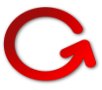 Изучение раздела «Труд» подготавливает дошкольников к изучению разделов «Товар» и «Деньги». Способствует пониманию взаимосвязи между понятиями «труд», «товар», «деньги» как основных источников для удовлетворения многочисленных потребностей человека.Цель: способствовать формированию первоначальных представлений о труде.Задачи:расширить представления детей о труде взрослых;познакомить детей с многообразием профессий человека;способствовать развитию элементарных учебных умений (действовать по образцу) и аналитико-синтетических умений и действий;способствовать воспитанию уважения к труду, к результатам труда людей;воспитывать социально-нравственные качества: бережливость, рачительность, смекалку, трудолюбие, желание учиться, умение планировать дела, осуждать жадность и расточительность;формировать коммуникативно-экономическую грамотность, развивать экономическое мышление.Результаты изучения раздела «Труд»Первичное понимание экономических терминов: «труд», «профессия», «продукт труда».Умения:– определять продукт труда;– соотносить профессию с ее атрибутами.Компетенции:– понимать значимость труда для человека.Содержание образовательной деятельностиТема 1.3. Как кот Матроскин лень преодолел. (1 час).Что такое труд? Труд – потребность человека. Труд помогает удовлетворить разнообразные потребности. Труд, которому человек посвящает свою жизнь. Профессии. Профессиональные знания и умения.Тема 1.4. Почему все взрослые работают? Путешествие в Страну профессий (1 час).Знакомство с профессиями: врач, продавец, повар, маляр, бухгалтер, спасатель, швея, строитель, артист, врач и др. Что такое работа? Для чего родители ходят на работу? Знакомство со специальностями (каменщик, стекольщик, маляр, стоматолог, ветеринар и др.).Тема 1.5. Всякому делу учиться надо (1 час).Чтобы стать в какой-нибудь сфере специалистом, мастером своего дела, нужно много и упорно трудиться.Экономические понятия раздела: «труд», «профессия», «продукт труда».Труд – деятельность человека, которая направлена на удовлетворение потребностей.Профессия – это основное занятие, дело, которому человек обучен. (Например, врач, учитель.)Специальность – это дело, которым человек конкретно занимается в рамках своей профессии. (Врач-терапевт, врач-хирург, учитель истории, учитель начальных классов и т. д.)Продукт труда – результат труда.РЕКОМЕНДАЦИИ ПО ИЗУЧЕНИЮ РАЗДЕЛА «ТРУД» (3 часа)Основная цель раздела «Труд» – способствовать формированию у дошкольников первоначальных представлений о труде как средстве удовлетворения многочисленных потребностей человека. Материалы раздела направлены на расширение представлений детей о труде взрослых, о многообразии профессий. Формирование обобщенных представлений о значимости труда взрослых требует наличия у детей четких понятий о том, что в каждом конкретном трудовом процессе достигается результат, имеющий точное назначение – удовлетворять ту или иную потребность.Термин «профессия» (лат. «profession») – официально указанное занятие, специальность (от «profiteer» – объявляю своим делом), род трудовой деятельности человека, владеющего комплексом теоретических знаний и практических навыков, приобретенных в результате специальной подготовки, опыта работы. Профессиональная деятельность обычно является основным источником дохода. В настоящее время мир профессий очень широк и разнообразен. Профессия может объединять несколько специальностей. Врач: хирург, терапевт, стоматолог и т. д. Учитель: истории, географии, математики и т.д.Материал раздела «Труд» несет в себе и нравственный контекст, воспитывая у дошкольников уважение к труду и к результатам труда людей, понимание необходимости учиться. Воспитателю важно донести до детей на примере истории кота Матроскина (тему 1.3 «Как кот Матроскин, лень преодолел») мысль о том, что труд помогает удовлетворить разнообразные потребности, а лень этому мешает,  и подвести  детей к пониманию вывода, что не надо лениться, а надо трудиться. При рассмотрении темы  «Почему все взрослые работают?» рекомендуется использовать помощь родителей и предложить детям подготовить рассказы о профессиях мамы и папы. Обращение к конкретным жизненным ситуациям и профессиям позволит дошкольникам более осознанно воспринимать учебный материал, повысит мотивацию, будет способствовать воспитанию у них уважительного отношения к труду окружающих их взрослых. При изучении темы «Путешествие в Страну профессий» воспитатель по своему усмотрению может изменить перечень профессий, с которыми знакомятся дети, с учетом условий и специфики региона (города, поселения), где они проживают, а также воспитательных задач, которые он может дополнительно реализовывать при изучении экономического материала. Так, например, если дети проживают в сельской местности, можно сделать акцент на профессиях фермера, агронома, пчеловода, доярки (город Фермеров).Тема 1.3. Как кот Матроскин лень преодолел и  решил дом построить.Цель: способствовать формированию первичного понимания термина «труд», о необходимости и важности труда, дать первоначальное представление о профессии.Форма проведения: непосредственно образовательная деятельность.Педагогические средства: беседа, чтение художественной литературы, демонстрация мультфильмов, беседа, ситуативный разговор,  упражнение.Оборудование:– цветные карандаши;– компьютер;– проектор;– экран;– доступ к сети Internet со скоростью не менее 2 Мбит/с;– колонки;– картинка-коллаж с изображением людей разных профессий;– мультфильм «Самый главный».Организация детской деятельности1. – Ребята, сегодня вы узнаете, как кот Матроскин лень преодолел. Послушайте, как это было.Кот Матроскин не любил просыпаться по утрам. Нравилось ему, лежа на диване, своим хвостом поиграть, усы расчесать, да в зеркало на себя полюбоваться. Но если все время спать, то можно и бока отлежать, и с голоду помереть, – подумал кот. И стал размышлять, что бы такое сделать, чтобы и остатки сна стряхнуть, и дело себе стоящее придумать. Иначе хитрая Лиса, трудолюбивый Бобер или шустрый Ежик, его новые друзья, засмеют, вместо Матроскиным Лежебокой называть станут.Облизнул Матроскин лапку, протер шерсткой, словно черным бархатом, сначала один зеленый глаз, потом – другой. Умыл мордочку, посмотрел по сторонам. И решение сразу пришло к нему. Он пойдет в гости к Сове, спросит у нее, как обустроиться на новом месте и чем заняться.Сказано – сделано. Пришел кот к Сове, а у нее гостей полный дом, яблоку негде упасть. А Сова, нацепив на нос очки, важно поблескивая спицами, рассказывает гостям сказку, такую длинную, как бесконечный чулок, который она вяжет. Матроскин пристроился на лавочке в уголке, украдкой осмотрелся вокруг и стал прислушиваться к речам Совы.«В волшебной стране мастеров жил великий мастер по имени Труд. Он жил в чудесном дворце, и жители этой страны приходили к нему учиться мастерству. Жила в этой удивительной стране мастеров фея – волшебница по имени Рукодельница. Она плела, ткала, вязала, вышивала. Все ее изделия обладали чудесной силой – приносили здоровье, радость, любовь, нежность и тепло. В этой стране царили благополучие и счастье. Жители были самыми изобретательными, творческими, искусными – настоящими мастерами своего дела. Однажды мастер Труд и фея Рукодельница отправились путешествовать по разным странам – поучиться новому мастерству, себя показать. Фея Рукодельница повезла свои чудесные изделия, чтобы дарить их тем, кто в них нуждался.Злую колдунью Бездельницу одолевали злость и зависть. И как только она узнала о том, что мастер Труд уехал, закинула в волшебную страну мастеров вирус Лень. Он проникал в каждый дом через телефоны, компьютеры, телевизоры, даже в открытые форточки и замочные скважины. Вирус Лень сначала поразил детей. Они так обленились, что не хотели ходить в школу, в детский сад. Родители приносили им еду прямо в постель. Постепенно вирус Лень одолел и взрослых. Закрылись магазины, банки, дворники не метут улицы, в домах исчезли вода, отопление и электричество. Постепенно Солнце скрылось с горизонта, и волшебная страна погрузилась во тьму. Колдунья Бездельница поселилась во дворце великого мастера и радовалась тому, что в нем тишина, покой и полное безделье. Нет больше волшебной страны мастеров! Когда мастер Труд и фея Рукодельница вернулись домой, они сразу догадались, чьи это проделки. Только Труд может победить Лень, но сначала надо победить злую колдунью. Решили взять ее хитростью – преподнесли ей в подарок красивый загадочный сундук. Бездельница была очень любопытна и сразу же открыла его. Волшебное веретено вдруг прыгнуло в руки Бездельницы и закружилось, завертелось – стало прясть золотую волшебную пряжу. Хочет колдунья бросить веретено, да никак от рук оторвать не может. Пряжи образовался огромный клубок, до самых небес. От него яркий свет льется и жар идет. От такого жара вирус Лень превратился в облако и растаял без следа, а клубок стал ласковым Солнцем. Жители волшебной страны проснулись от долгого сна и сразу же принялись за работу. Дети побежали в школу, во дворец к великому мастеру учиться мастерству. Злая колдунья Бездельница осталась жить во дворце, так как превратилась в мастерицу по имени Пряха. Крутит она волшебное веретено и прядет пряжу, из которой фея Рукодельница ткет и вяжет свои чудесные изделия. Мастер Труд, как и прежде, учит мастерству жителей сказочной страны». 2. После прочтения сказки организуется беседа по вопросам.– Почему сначала в волшебной стране царили благополучие и счастье?(Правильно, в этой стране жил Труд.)– Что произошло, когда мастер Труд и фея Рукодельница отправились путешествовать по разным странам, поучиться новому мастерству, себя показать?(Злая колдунья Бездельница закинула в страну мастеров Лень.)– Какой вывод можно сделать из этой сказки? (Лень губит все. Без труда волшебная страна погрузилась во мглу. Труд всем необходим.)…Сова закончила рассказывать свою сказку. В каждой сказке, Матроскин  был в этом уверен, есть правда и вымысел, мудрый совет и урок. О чем же сказка Совы? В ней говорится о герое, который победил в себе главного врага – лень.Кот Матроскин мысленно представил себе Лень из сказки как колючку репейника. Уж если вцепится в шерстку, то хоть плачь. Чтобы избавиться от Лени, нужно придумать себе дело, чтобы минутки свободной не было. Лень постоит, постоит и уйдет искать бездельника, чтобы к нему прилепиться.3. – «Лекарством» от лени является труд. – А какие пословицы о труде вы знаете? Объясните их значение коту Матроскину.Из перечня пословиц воспитатель может выбрать те из них, которые подходят для обсуждения с детьми данной группы.Без труда не вытащишь и рыбку из пруда. У лентяя Федорки всегда отговорки.Делаю наспех и сделано на смех.Дело мастера боится.Один пашет, а семеро руками машут.Любишь кататься – люби и саночки возить.– Труд помогает человеку удовлетворять свои потребности. Труд – деятельность человека, которая направлена на удовлетворение потребностей.…Больше всего на свете любил Матроскин сметану. При первой же мысли о ней у кота текли слюнки. В своих мечтах Матроскин представлял себя волшебником. Одним движением волшебной палочки он превращает любую жидкость в густую вкусную сметану. Но это, как вы понимаете, только в мечтах. На деле, к стыду своему, Матроскин не знал, как делается сметана. «Сходи на молокозавод, он стоит на границе леса, – посоветовал Матроскину Ежик, – тоже, между прочим, большой любитель молочных продуктов». «И правда, – решил Матроскин, – чем мечтать о волшебстве, лучше увидеть все своими глазами».На территорию молокозавода попасть оказалось несложно. Но дорогу Матроскину преградил  кот по прозвищу Рыжик. Обладатель ярко-оранжевой шерстки, Рыжик был всеобщим любимцем, которому разрешалось расхаживать по цехам завода и снимать пробу с готовой продукции. Счастливый вид кота, его круглые бока и лоснящаяся шерсть были свидетельством того, что с качеством выпускаемых на заводе молочных продуктов все в полном порядке. Рыжик объяснил Матроскину, что на молочном заводе из молока делают молочные продукты, в том числе и любимую Матроскиным сметану. Так Матроскин узнал, что сметана получается из молока, а еще из молока делают сливки, масло и сыр. На заводе всю работу выполняют машины, а наблюдают за ними и проверяют качество работы люди разных специальностей: рабочие, инженеры, технологи. У каждого есть свои обязанности, каждый отвечает за свой участок в работе. Понял Матроскин, что в каждую баночку сметаны вложен труд. На молочной ферме коровы дают молоко, дальше молоко привозят со многих ферм и хозяйств на молочный завод. На молочном заводе молоко перерабатывают и производят разнообразные молочные продукты, раскладывают готовую продукцию в баночки, бутылочки, пакеты и развозят по магазинам. В каждой баночке сметаны или йогурта, простокваши или кефира заложен труд многих людей. Значит, как понял Матроскин, его любимая сметана не просто полезный молочный продукт, но и продукт труда.4. Воспитатель показывает детям картинку-коллаж, где изображены представители разных профессий, и просит угадать, о чем дальше пойдет речь.– Кто изображен на картинке?(Люди разных профессий). – Представителей каких профессий вы узнали?– Угадайте, о чем у нас дальше пойдет речь?(О профессии.)– Ребята, а как вы думаете, что такое профессия?Воспитатель дает детям возможность сформулировать, что такое профессия.Варианты ответов: работа, которую делают люди.– Профессия – это основное занятие, дело, которому человек обучен. (Например, врач, учитель.)Профессия – это труд, которому человек посвящает свою жизнь. Каждой профессии можно и нужно учиться. Для этого есть разные учебные заведения – школы, колледжи, институты и университеты. Хорошо, когда профессия человеку нравится, когда он выбрал ее потому, что умеет делать что-то лучше других. Тогда и ему радостно, и другим приятно.– Ребята, а кем бы вы хотели стать? Почему?Ответы детей.5. – А сейчас посмотрите мультфильм «Самый главный».После просмотра организуется беседа по вопросам.– Какие профессии у героев мультфильма?– Как вы поняли, какая профессия самая важная?6. Заключительная часть.– Какой вывод о важности профессий сделали герои мультфильма «Самый главный»? Ответы детей.– Все профессии нужны, все профессии важны. Тема 1.4. Почему все взрослые работают? Путешествие в Страну профессий.Цель: развивать представление о том, что труд является средством удовлетворения разнообразных потребностей человека и источником дохода, расширить представления детей о профессиях и специальностях.Форма проведения: непосредственно образовательная деятельность.Педагогические средства: сюжетно-ролевая игра, беседа, отгадывание загадок, игровое упражнение, соревнование, дидактическая игра.Оборудование: – картинки-путаницы с изображением людей различных профессий;– фрагмент мультфильма «Уроки тетушки Совы» (6-я серия) «Работа и зарплата» [Электронный ресурс]. – Режим доступа: Образовательный мультсериал для детей. Азбука денег, или Как помочь ребенку вырасти богатым. http://www.usovi.ru/;– «Заводи мотор!» – песенка из мультфильма «Будни аэропорта» http://www.paramult.ru;– компьютер;– проектор;– колонки;– доступ к сети Internet со скоростью не менее 2 Мбит/с;– картинка-схема с изображением аэропорта;– картинки-коллажи с изображением профессий;– предметы для игрового упражнения (молоток, половник, ножницы, нитки с иголкой, кисть малярная, указка, метла, шприц);– карточки с изображением предметов (градусник, линейка, стетоскоп, очки, шприц, иголка, витамины, конфета, микстура, варенье, шпатель, ложка, мольберт, мяч).Организация детской деятельности1. – На прошлых занятиях мы с Вами говорили о труде и профессиях. Разные профессии помогают людям удовлетворять свои потребности.– Назовите профессии, которые вы знаете.(Ответы детей.)– А все ли вы знаете, кем работают Ваши родители?Дети рассказывают о профессиях мам и пап.– Как вы думаете, зачем родители ходят на работу?Ответы детей.2. – Сегодня мы с вами снова встретимся с героями мультфильма «Уроки тетушки Совы». И тетушка Сова расскажет, для чего нужно трудиться.Воспитатель демонстрирует фрагмент мультфильма из серии «Уроки тетушки Совы» «Работа и зарплата» (6-я серия).После просмотра мультфильма организуется беседа.– Ребята, как вы поняли, о чем этот мультфильм?(Ответы детей.) – Что получают люди за работу?(Зарплату.)– Всякая ли работа оплачивается?(Нет, домашняя работа не оплачивается, но она тоже необходима.) – Какое значение имеет мамина работа на кухне для всей семьи?3. Воспитатель размещает на доске картинки-путаницы с изображением людей различных профессий (например, повар с молотком, учитель у доски с половником и т. д.).– Ребята, сегодня кот Матроскин нарисовал картины, но перепутал профессии людей. Найдите эти ошибки и расскажите, что он перепутал.4. – Кот Матроскин приглашает нас поиграть в игру: «Угадай профессию по движениям». Дети делятся на две команды, каждая команда выбирает себе профессию и показывает какие-то действия, по которым другая команда отгадывает загаданную профессию (водитель крутит руль, скрипач играет на скрипке, парикмахер причесывает и стрижет, маляр красит, дворник подметает и т. п.). Затем они меняются местами.5. Воспитатель создает проблемную ситуацию, чтобы подвести детей к пониманию значимости труда.– Давайте представим, что мы попали в сказочную страну. В нашей сказочной стране нет врачей (учителей, полицейских, продавцов, строителей...). К чему это может привести?В процессе беседы дети приходят к выводу, что любая деятельность взрослых имеет результат труда для общества – делать людей здоровыми, образованными, обеспечивать порядок. Все, кто трудится, приносит пользу для людей.6. – Ребята, знаете ли вы, что в современном мире существует тысячи профессий.Профессия, как мы знаем, это основное занятие, дело, которому человек научен заниматься. Профессия может объединять несколько специальностей. Специальность – это дело, которым человек конкретно занимается в рамках своей профессии. (Врач-терапевт, врач-хирург, учитель истории, учитель начальных классов и т. д., строитель может быть каменщиком, маляром, плотником.)– Сегодня мы с вами отправляемся в необычное путешествие в Страну профессий (звучит песня «Заводи мотор!» – 1-й куплет).– Как вы думаете, на чем мы будем путешествовать?(На самолете.)– Конечно, наше путешествие будет проходить на борту самолета. Сначала мы попадаем в аэропорт.(Воспитатель вывешивает картинку-схему с изображением аэропорта.)– Внимательно рассмотрите картинку. С представителями каких профессий вы можете встретиться в аэропорту? (Кафе – официант, продавец; медпункт – врач, медсестра; касса – кассир; зал ожидания – полицейский; киоск с газетами и журналами – продавец; парикмахерская – парикмахер; летное поле – грузчики, оператор АЗС, техник, стюардесса, пилот и т. д.)– Что нам нужно сделать, прежде чем сесть в самолет?(Купить билет.)– Куда еще мы можем пойти в аэропорту?(Посетить кафе, посидеть в зале ожидания, купить газету или журнал и т. д.)– А теперь давайте поднимемся на борт самолета. Кто нас встречает у трапа самолета и рассаживает по местам?(Стюардесса.)– Что делает стюардесса на борту самолета?(Обслуживает пассажиров и экипаж, (подает воду, чай, кофе), следит за состоянием пассажиров.)– Кто управляет самолетом?(Командир-пилот, штурман.)– Что они делают?(Управляют самолетом во время полёта, следят за маршрутом по карте.)– Мы отправляемся в необычный рейс «Волгоград – Страна профессий». Он познавательный. 7. Игровое упражнение. – В нашем самолете вместе с нами летят люди разных профессий. При посадке они нечаянно перепутали свои вещи. Давайте поможем стюардессе отгадать, кому могут принадлежать эти предметы.Воспитатель раскладывает разные предметы на столе и предлагает угадать детям, представителям каких профессий они принадлежат (молоток, половник, ножницы, нитки с иголкой, кисть малярная, указка, метла, шприц).Ответы детей.– Я думаю, что молоток оставил плотник. Ножницы оставил кто?Ответы детей.– Ну вот, порядок! Теперь можно лететь!(Звучит 2-й куплет песни «Заводи мотор!».)8. Воспитатель организует подвижную игру «Летает – не летает».– Я буду произносить разные слова. Если этот объект летает, то вы поднимаете руки вверх, а если нет, то присаживаетесь на корточки. Условия понятны? Начали!Воспитатель называет: автомобиль, велосипед, ракета,  самолет, вертолет, пароход, машина, поезд, воздушный шар, космический корабль.9. (Звучит 3-й куплет песни «Заводи мотор!».)– Наш самолет совершил посадку в городе Мастеров. Отгадайте, кто в нем живет?Воспитатель читает стихотворение В. Данько «Кто построил дом?».Кто построил дом?Я решил построить дом. Ямку выкопал с трудом. Вышла ямка мелковата, То ль лопата маловата? То ли силы маловато? Тут бы нужен экскаватор! По стене летит как белка,Пахнет свежестью побелка. Вдруг подуло ветерком,Потянуло сквозняком, В окна дождик начал лить,Надо рамы застеклить! Взял стекло я. взял алмаз, По стеклу царапнул раз —Только писк идет да скрежет, А стекла алмаз не режет! Я к стекольщику бегу. – Помогите! – Помогу! Взял стекло он, взял алмаз.Р-р-р-а-з! Разрезал, словно масло. Вбил гвоздочки, взял замазку.Вот и вставлено стекло! В доме сухо и тепло, Люди смотрят, веселятся, Дом готов, пора вселяться! Вот за праздничным столомВсе, кто строил этот дом:Экскаваторщик, бетонщик,Каменщик, шофер, маляр, Слева кровельщик, стекольщик.Справа плотник и столяр. Я не зря их усадилНа почетном месте, Что не сделает один –Сделаем все вместе! Воспитатель организует беседу по вопросам.– Назовите специальности, о которых шла речь в стихотворении.(Экскаваторщик, стекольщик, плотник, столяр, кровельщик, каменщик и др.)– Что делают работники этих специальностей?– Какая у них общая профессия? (Строители.)10. Звучит куплет песни «Заводи мотор!».– Наш самолет совершил посадку в городе Искусств.– Отгадайте загадки и узнаете, кто живет в городе Искусств.В прошлый раз был педагогом,Послезавтра — машинист.Должен знать он очень много,Потому, что он ... (артист).– У артистов тоже есть разные специальности. Давайте их угадаем.Нужно маме для работы На пюпитр поставить ноты. Маму только попроси – И сыграет: «Ми, соль, си!» Я скажу ребятам гордо: «Мама знает все аккорды!»– Какая специальность у мамы?(Музыкант.)В цирке он смешнее всех.У него – большой успех.Только вспомнить остаётся,Весельчак тот как зовётся.(Клоун.)Все хотят звезду услышать!На концерт зовут афиши.В зале мест свободных нет, Постепенно гаснет свет…В темноте исчезли лица,Начинает петь… (певица).– Какая профессия объединяет певицу, музыканта и клоуна?(Артист.)– А теперь давайте отгадаем, кто еще живет в городе Искусств. Для актрис – аплодисменты,И цветы, и комплименты.Крикнул Анечке: «Мотор!»Слава – кино-... (режиссер).Он и фрукты, и природуНарисует, и портрет.Взял с собой он на работуКисти, краски и мольберт. (Художник.)11. (Звучит куплет песни «Заводи мотор!».)– Наш самолет совершил посадку в городе Здоровье. Отгадайте загадки и тогда узнаете, кто живет в городе Здоровье.Он, собираясь в свой обход,Халат врачебный надевает,Лекарства в саквояж кладёт,Зверей и птиц лечить шагает.(Ветеринар.)Бормашины слышен звук —Снова кто-то лечит зуб.Хоть процесс леченья долог,Нам поможет...(Стоматолог.)Этот доктор удалитМне легко аппендицит.Скальпель – лучший его друг,Кто же доктор тот? … !(Хирург.)Скажите, как можно сквозь стенку смотреть?В очках и при свете и то не суметь.А он между тем разглядел сквозь неёНе только меня, но и сердце моё.(Рентгенолог.)12. Игровое упражнение «Что нужно врачу?».Воспитатель размещает на доске карточки с изображениями предметов (градусник, линейка, стетоскоп, очки, шприц, иголка, витамины, конфета, микстура, варенье, шпатель, ложка, мольберт, мяч) и предлагает детям выбрать то, что необходимо для работы врача.– Давайте проверим, как вы знаете, какие предметы нужны врачу для работы. Выберите каждый по одному предмету и скажите, как он называется и для чего нужен.(Пример: я выбрал градусник. Он нужен врачу для измерения температуры больного и т. д.)13. Заключительная часть.– Наше путешествие в Страну профессий заканчивается. Вспомните, с кем мы встретились в разных городах? Назовите профессии и специальности?(Воспитатель демонстрирует картинки-коллажи.)Тема 1.5. Всякому делу учиться надо.Цель: способствовать формированию представления у детей о том, что всякому делу учиться надо.Форма проведения: непосредственно образовательная деятельность.Педагогические средства: беседа, просмотр мультфильма, выставка рисунков.Оборудование:– компьютер;– проектор;– экран;– доступ к сети Internet со скоростью не менее 2 Мбит/с;– колонки;– мультфильм «Незнайка учится» по сценарию Николая Носова.Организация детской деятельности1. – Ребята, мы уже с вами знаем о том, зачем взрослые работают. На прошлом занятии мы путешествовали в город профессий.– Сегодня мы посмотрим мультфильм про Незнайку.Демонстрация мультфильма. Незнайка – самоуверенный мальчик-хулиган. Он ничему не хочется учиться и никого не слушает. Поддаваясь внезапному порыву, герой решает стать то музыкантом, то художником, то водителем. Однако ни одной из профессий ленивый и своенравный шалун не хочет овладевать. В результате у него ничего не получается, его отовсюду выгоняют. Незнайка размышляет о причинах своих неудач и понимает: чтобы стать в какой-нибудь сфере специалистом, нужно много и упорно трудиться.2. После просмотра мультфильма воспитатель задает детям вопросы.– Кем Незнайка хотел стать?– Почему жители сказочной страны не хотели слушать Незнайкину игру на трубе?– Почему у Незнайки не получалось рисовать?– Почему Незнайка передумал стать художником?– Получилось ли у Незнайки стать водителем?– Понял ли Незнайка, что каждому делу учиться надо?– Молодцы, ребята, все были внимательны и хорошо отвечали на вопросы, я уверена, что вы будете и в дальнейшем хорошо учиться!3. Заключительная часть.Выставка рисунков. Воспитатель организует выставку рисунков на тему «Моя будущая профессия» (см. домашнее задание темы 1.4).– А теперь посмотрим, какие рисунки вы нарисовали.Дети показывают свои рисунки и рассказывают, кем они хотят стать, когда вырастут.Организация выставки рисунков и их обсуждение возможны за пределами времени занятия, например, в совместной деятельности детей. РАЗДЕЛ 3. ТОВАР (4 часа)Изучение раздела «Товар» опирается на представления детей, сформированные при изучении разделов «Потребности» и «Труд», закрепляет понимание того, что любой товар создается трудом для удовлетворения потребностей человека.Усвоение раздела «Товар» подготавливает дошкольников к восприятию содержания раздела «Деньги», способствует пониманию роли денег в процессе купли-продажи.Цель: способствовать формированию первоначальных представлений о купле-продаже товаров.Задачи:1) познакомить детей с понятиями «товар», «полезность товара», «стоимость», «цена», «покупка», «распродажа»;2) научить определять разницу между обменом и покупкой-продажей товара;3) объяснить роль торговли в удовлетворении потребностей людей;4) объяснить, от чего зависит цена товара5) научить детей сравнивать и анализировать цены на товар;6) развивать внимание, мыслительные операции, речь;7) воспитывать понимание того, что в любой товар вложен труд человека, и к нему надо относиться бережно.Результаты изучения раздела «Товар»Первичное понимание экономических терминов: «товар», «полезность товара», «стоимость», «цена», «покупка», «распродажа».Осознание взаимосвязи понятий «труд–товар–потребности».Первоначальные экономические умения:– определять разницу между обменом и покупкой-продажей товара;– сравнивать цены на товар, объяснять разницу.Компетенции:– выбирать товар в соответствии с ценой и качеством;– делать покупки.Содержание образовательной деятельностиРаздел 3. Товар (4 часа).Тема 1.6. Как кот Матроскин узнал, что такое товар? Что такое стоимость товара?  (1 час).Что такое «товар»? Откуда берутся товары в магазине? В чем состоит полезность товара? От чего зависит стоимость товара? Тема 1.7. Обмен и покупка товаров (1 час).Чем обмен отличается от купли-продажи? Все ли можно купить?Тема 1.8. Что такое цена? (1 час).От чего зависит цена товара? Все ли можно купить?Тема 1.9. Ярмарка (1 час).От чего зависит цена товара? Зачем проводят распродажи? Что такое ярмарка?Экономические понятия раздела: «товар», «полезность товара», «стоимость», «цена», «покупка», «распродажа».Товар – продукт труда для обмена или продажи.Полезность товара – способность товара удовлетворять потребности человека.Стоимость – затраты, необходимые для создания товара.Цена – количество денег, которые надо заплатить за товар или услугу.Покупка – приобретение товара за определенную плату.Распродажа – торговля товарами сезонного спроса по сниженным ценам.РЕКОМЕНДАЦИИ ПО ИЗУЧЕНИЮ РАЗДЕЛА «ТОВАР» (4 часа)При объяснении материала раздела «Товар» воспитателю необходимо сделать акцент на том, что продукт труда становится товаром только в том случае, если он создан для продажи или обмена. Необходимо добиться понимания детьми сущности понятий «полезность», «стоимость» и «цена». В методических рекомендациях предложены игровые формы организации детской деятельности, помогающие дошкольнику понять, какие факторы влияют на стоимость товара и от чего зависит его цена. Учитывая возрастные особенности дошкольников, на наш взгляд, нет необходимости предлагать детям сравнивать эти категории. Достаточно лишь сформировать общие представления о них. Экономические категории «спрос», «предложение» упоминаются в материалах раздела, но в связи со сложностью понятий на них не следует подробно останавливаться.В ходе изучения раздела воспитатель должен подвести дошкольников к пониманию того, что любой товар создается трудом для удовлетворения потребностей человека, а деньги облегчают процесс обмена товарами. Более подробно к вопросу о деньгах, как об универсальном средстве обмена, платежа и накопления, речь пойдёт в следующем разделе базового модуля.Материал раздела «Товар» несет в себе и нравственный контекст, продолжая формирование у дошкольников понимания невозможности удовлетворения всех потребностей в процессе покупки-продажи. В целом знакомство с материалом раздела «Товар» направлено на формирование у дошкольников элемента правильного покупательского поведения – умения выбирать товар в соответствии с ценой и качеством.Тема 1.6. Как кот Матроскин узнал, что такое товар. Что такое стоимость товара?Цель: способствовать формированию первичного понимания понятия «товар», его стоимости и его полезности.Форма проведения: непосредственно образовательная деятельность.Педагогические средства: беседа, дидактическая игра, упражнение.Оборудование:карточки с изображением профессий и результатов труда (повар-кондитер – торт, сапожник – ботинки, рыбак – рыба, швея – одежда, плотник – мебель, фермер – молочные продукты, программист – компьютерные игры);карточки зеленого цвета для игры «Сигнальщики»;монеты для ролевой игры «Покупка мороженого»;           - картинки для дидактической игры «Составь рассказ» (деревня, корова, пастух, ферма, доярка, машина, молокозавод, художник, упаковка молока, машина, магазин);            - карточки с примерами товаров (дороже и дешевле) (печенье в упаковке и без упаковки, кукла пупс без одежды и такая же в одежде, машинка механическая и машинка на радиоуправлении).Организация детской деятельности1. – Ребята! К нам пришел в гости кот Матроскин!  Он приглашает всех вас на новоселье. Его новый дом стоит на солнечной полянке, в окружении высоких кленов и березок. Красотища! Дом сложен из бревен (бобры постарались), крыша покрыта черепицей – надежной защитой от ветра и снега. А на самом верху украшение – деревянный конек. Куда ветер подует, туда он и поворачивается. Окна сияют чистыми стеклами (спасибо белочкам), а на двери висит табличка: «Кот Матрроскин». Ежик не только табличку написал, но и для тех, кто читать не умеет, портрет кота нарисовал. Здорово у Ежика получилось!– Скоро гости придут, подарки принесут, не забудут. Среди людей есть такой хороший обычай: одаривать новоселов. Интересно, а лесные жители об этом знают? Надо встретить гостей, пригласить их в дом, – подумал Матроскин. – Ох, как я сразу не сообразил, – стукнул себя лапкой по лбу Матроскин, – гостей нужно принять, угостить, отблагодарить за помощь. А в доме, ни сметаны, ни молока, ни корочки хлеба. Хлопотное это дело – дом строить. Даже про еду забудешь.– Что делать? Как быть? Побегу-ка я к Лисе, нюхом чую, что она сегодня суп из курочки варила, – решил кот.Несется во весь дух Матроскин к Лисе, белые носочки на лапах мелькают. По пути видит: Ежиха с ежатами сидят на пороге своей хатки и чинно обедают. И у каждого ежонка в лапке по вкусному пирожку. Притормозил кот, облизнулся и спрашивает: «Пирожки еще не все съели?» «Все», – ответил самый младший ежик, предусмотрительно взяв еще один пирожок в другую лапку. Не успел Матроскин выдохнуть, как ежата расхватали все пирожки с тарелки.– Не могли бы вы, уважаемая Ежиха, продать мне дюжину ваших вкусных пирожков, – вежливо попросил Матроскин. – У меня новоселье, гости должны скоро прийти, – добавил он. – Я не торгую пирожками, – объяснила Ежиха. Я пеку их для своего большого семейства, для собственных детей. А то, что не продается и не обменивается, товаром быть не может. – Понятно, – сказал Матроскин. – Товар – это то, что сделано для продажи. Так и Лиса не продаст мне курочку из супа, так как она тоже варила его для собственного ужина. Пригорюнился Матроскин. Неужели его гости останутся без угощения? – А вы, ребята, знаете, где купить нужный вам товар? Правильно, в магазине. 2. – Все товары создают люди разных профессий. Ребята, какие профессии вы знаете? Давайте поиграем в игру и определим, что делает человек этих профессий.Дети выбирают карточки и называют профессию, а также то, что делает человек этой профессии.– Ребята, а как вы думаете, что дальше происходит с теми вещами, которые люди этих профессий сделали? Правильно, они продаются в магазинах. Все, что сделано для продажи, называется товар.3. Сейчас мы с вами поиграем в игру «Сигнальщики». Я буду приводить примеры того, что делает человек, а вы, если речь пойдет о товаре, поднимете зеленую карточку.– Фермер привез на рынок молоко (товар);– мама испекла пирог к празднику;– плотник сделал шкаф и продал его (товар);– папа починил детям игрушку;– бабушка сварила варенье для внуков;– на фабрике сделали игрушки и отвезли их в магазин для продажи (товар).– А теперь давайте еще раз повторим: Что называют товаром? Правильно, то, что сделано для продажи. (Вырастили на даче для себя – не товар, а просто продукт, вырастили на даче для продажи – товар, купили торт – товар, испекли торт для себя – продукт. Если сделали сами для себя – это не товар.)4. – Как называют то, что необходимо человеку? Правильно, это потребности. Значит, в магазине есть те товары, которые нужны людям, то есть они удовлетворяют наши потребности. Для товара характерно то, что люди должны испытывать в нем потребность. Товар должен быть кому-то нужен. Товары должны быть полезны! Иначе их никто не купит.Воспитатель показывает детям картинки с изображением товаров и предлагает обсудить, в чем полезность этих товаров? Какие потребности они могут удовлетворить?– Скажите, а что вы чаще всего просите вам купить? Кто в этом случае бывает покупателем? Кто вам это покупает? Ребята, какие вопросы покупатель может задать продавцу товара? На самой большой полянке в лесу стоит двухэтажный магазин, где лесные жители покупают все, что нужно для жизни. Его владелец – медведь, которого все уважительно зовут Михайло Потапычем. Шустрые зайчата-продавцы вежливо встречают посетителей у порога и показывают им нужный товар, громко называя цену. Зайти именно в этот магазин посоветовала Матроскину  Ежиха. Кот сначала слегка оробел, глядя на полки с разными товарами. Сколько здесь всего, и как в этом разобраться?Не успел Матроскин как следует оглядеться, как к нему подбежал зайчонок, его длинные уши слегка дрожали от удовольствия, когда он вел кота к прилавку с едой. Увидев разные вкусности, кот чуть собственный язык не проглотил: глазами бы все съел и добавки попросил.– Наш товар самый свежий, самый лучший, – затараторил зайчонок. – Что вы предпочитаете, господин кот, сметану или сливки, какой степени жирности?Кот растерялся:– Неужели есть разные сливки и разные сметаны? Вот так чудо!– Да, – ответил зайчик. – В нашем магазине три вида сметаны: просто сметана «Оближи усы», вкусная сметана «Не проглоти язык» и сметана – высший сорт – называется «Мечта кота». Какую вы желаете?Если честно, Матроскин хотел попробовать все три, ведь сметаны много не бывает. Но его взгляд остановился на листочках, которые были прикреплены к каждой баночке.– А это что такое? – спросил Матроскин у зайца.– Это ценники. На них указана цена товара. Сметана – это товар, у каждого товара есть – своя стоимость и своя цена, – важно объяснял коту заяц, явно удивленный наивностью покупателя. – Стоимость товара зависит от многого: например, от того, сколько труда в него вложили, из какого материала сделан товар. Стоимость влияет на цену товара. Но цена товара зависит не только от его стоимости, но и от того, много ли покупателей могут и хотят купить его. – Значит, моя любимая сметана такая дорогая потому, что в неё вложен труд многих людей?– Конечно, – ответил зайчик, – и еще потому, что на нашем молокозаводе недавно установили современные машины для её производства и упаковали сметану в новую яркую баночку.5. – Ребята, наш кот Матроскин очень любит не только сметану, но и молоко. Давайте расскажем ему, как молоко оказалось на полке в магазине.Воспитатель предлагает детям составить рассказ по картинкам «Как молоко оказалось на полке в магазине?»– Ребята, скажите, люди каких профессий вложили свой труд для того, чтобы мы могли купить молоко в магазине? – А кроме труда людей, что еще потребовалось для этого?(Корм для коров, ферма, молокозавод, оборудование, машина, бензин, магазин.)– Все это называют затраты. Все затраты, необходимые для создания товара, это стоимость товара. Чем больше затраты, тем дороже товар. 6. Воспитатель предлагает детям карточки с примерами товаров.– На какой товар затрачено больше труда? Какой товар будет стоить дороже? (печенье в упаковке и без упаковки, обувь резиновая и кожаная, кукла пластмассовая маленькая – пупс и большая фарфоровая кукла, машинка маленькая пластмассовая и большая на радиоуправлении.)– Подумайте, почему на рынке молоко может быть дешевле, чем в магазине?(Использовать картинки дидактической игры «Составь рассказ».Воспитатель вывешивает на доске картинки, иллюстрирующие путь от производства молока до его появления на полке магазина: ферма – пастух и корова –  доярка – молоковоз – молочный комбинат – художник, оформляющий упаковку – автомобиль, доставляющий молочные продукты в магазин –  полки с молочными продуктами в магазине. При продаже молочных продуктов фермером на рынке (на развес, на разлив) этот значительно короче. Выпадают такие звенья цепи как молочный комбинат, упаковка молочных продуктов. Поэтому товар на рынке можно купить дешевле. Воспитатель убирает лишние картинки, наглядно показывая детям разницу.)– Стоимость есть не только у товара, но и у услуг. Когда вы идете в парикмахерскую, в кино, к врачу, в кафе вы получаете услугу, в которую тоже вложен чей-то труд. И не только труд, но и другие затраты: например, оплата помещения, плата за электроэнергию, оборудование. Чем больше затраты, тем больше стоимость товара или услуги.7. – Как вы понимаете смысл поговорок?Скупой платит дважды.Хороший товар сам себя хвалит.8. – Ребята, как вы поняли, почему один товар дороже, а другой дешевле?(Потому что на один потратили больше, а на другой меньше труда, использовали разные материалы, оборудование, упаковку и т. п.)– А вы какой бы товар купили – подороже или подешевле?8. Заключительная часть.После выполнения каждого упражнения воспитатель организует беседу с обсуждением того, что выполнено детьми.Тема 1.7. Обмен и покупка товаровЦель: объяснить разницу между обменом и покупкой.Форма проведения: непосредственно образовательная деятельность.Педагогические средства: беседа, дидактическая игра, решение экономических задач.Оборудование:для лото «Бартер»:игровое поле для лото;карточки с изображениями (продукты, одежда, дом, мебель, обувь, книги, игрушки, бытовая техника);для игры «Обмен и покупка»:маркеры красного и синего цвета;картинки с изображениями:Организация детской деятельности1. Кот Матроскин продолжил свое знакомство с магазином. – А это что плавает в аквариуме? Неужели живая рыбешка? А можно самому поближе рассмотреть товар, ну, половить то есть? Какое это удовольствие – живые рыбки, так и просятся они на кошачий зуб.– Конечно, – ответил зайка, – все к услугам покупателей. Если покупатель желает сам удить, его желание – закон!Матроскин вскарабкался на стол и тут же запустил лапу в аквариум, пытаясь прижать рыбку к стеклу. Но не тут-то было. Рыбка увернулась и ушла на дно. Ничего, одна сорвалась, поймаю другую, третью… Матроскин так увлекся рыбной ловлей, что забыл, зачем пришел в магазин. Передние лапки замочил, шерсть на спине дыбом, в желудке урчит, даже усы намокли, а рыбки рядом, но не достать. Намучился Матроскин, решил отдышаться и подумать.– Интересно, – размышлял Матроскин, – сколько рыбок надо отдать за одну баночку сметаны? Или нет, наоборот, сколько баночек сметаны (а какой из трех?) надо отдать, чтобы получить одну рыбешку? Но, наверное, сметана дороже. Матроскин знал, что его любимый продукт делается из молока, а молоко берется у коровы (есть такой странный зверь: мычит, ест зеленую траву, а на выходе получается белое молоко). А потом из молока делают сметану и сливки, а еще вкусный сыр.– Отпустите мне три ломтика сыра, пожалуйста, – вдруг услышал Матроскин тоненький голосок. Прищурив зеленые глаза, Матроскин увидел лесного мышонка, стоявшего рядом с витриной, заставленной сырами. – У меня только три монетки, – уточнил мышонок. – Что за монетки и зачем они? – подумал Матроскин.2. – До того, как люди изобрели деньги, они обменивались между собой разными вещами. У кого-то была мука, у кого-то молоко, у кого-то одежда, кто-то умел делать посуду. А потребности у людей были разнообразные. Вот они и обменивали один товар на другой. И в современном мире иногда тоже обходятся без денег. Просто меняют один товар на другой. Это называется бартер.3. – Сейчас мы с вами поиграем в лото «Бартер».Раздать по одному игровому полю на каждый стол (4 чел.) и по 8 игровых карточек, предварительно их перемешав. Участники игры должны обменяться карточками и как можно быстрее заполнить всё игровое поле. В процессе игры дети осуществляют обмен (бартер) разными предметами. Кто быстрее наберет полный набор и заполнит своё игровое поле, тот выиграл.Воспитатель организует анализ игровой деятельности.– Какие трудности вы испытали при обмене предметами?– Скажите, почему удобнее покупать товар за деньги, а не менять его на другой товар?(Деньги облегчают обмен товарами и приобретение желаемого товара.)– Покупка – это приобретение товара за определенную плату.4. Игра «Обмен и покупка».– У Белки и кота Матроскина есть по 6 разных предметов (карточки с изображениями).Воспитатель вывешивает карточки с их изображениями.– Составьте 5 вариантов обмена (бартера) и 5 вариантов купли-продажи этих предметов. Проведите красные стрелки, показывающие варианты обмена и синие стрелки, показывающие варианты купли-продажи.5. Воспитатель предлагает детям решить задачи.Задача 1.Кот Белобок пригласил в гости друзей. Отправившись в магазин за угощением, кот взял 10 руб. За покупку он заплатил 7 руб. Сколько денег осталось у Белобока?Задача 2.Фломастеры в магазине около твоего дома стоят 7 руб. А в магазине Михайла Потапыча такие же фломастеры стоят 5 руб. Но до него надо ехать на автобусе и заплатить за проезд 5 руб. В каком магазине тебе выгоднее совершить покупку? Почему?6.Заключительная часть.– Ребята, как вы поняли, чем отличается покупка от бартера (обмена)?Ответы детей.Тема 1.8. Что такое цена?Цель: объяснить, от чего зависит цена товара.Форма проведения: непосредственно образовательная деятельность.Педагогические средства: чтение художественной литературы,  беседа, просмотр мультфильма, решение экономических задач, упражнение.Оборудование:– компьютер;– проектор;– экран;– доступ к сети Internet со скоростью не менее 2 Мбит/с;– колонки;– фрагмент мультфильма «Уроки тетушки Совы» (2 серия) «Ценные вещи» [Электронный ресурс]. – Режим доступа: Образовательный мультсериал для детей. Азбука денег, или Как помочь ребенку вырасти богатым. http://www.usovi.ru/;– загадки;– картинки товаров с ценниками.Организация детской деятельности1. – Ребята! Послушайте, как Матроскин познакомился с Мишей.«Михайло Потапыч… Михайло Потапыч… – неслось со всех сторон. Матроскин оглянулся. Посреди торгового зала, возвышаясь среди лотков с фруктами и овощами, мясными витринами, пирамидами банок с соленьями и вареньями, стоял Медведь. По-хозяйски он оглядывался кругом, проверяя, все ли в порядке. Зайчишка-продавец почтительно подскочил к хозяину и, взобравшись на лестницу для укладки товаров, зашептал прямо медведю в ухо, оглядываясь на Матроскина.Обиженный насмешками кот гордо расправил усы, распушил хвост и решил: эх, будь, что будет. Набрав побольше воздуха, Матроскин громко крикнул:– Безобразие! Сколько можно ждать? Я требую две сметаны.– Каждый товар должен быть оплачен. А у вас, господин кот, нет денег. Странный какой-то покупатель, – обращаясь к Медведю, пропищал зайчишка, – битый час ему толкую, что за товар нужно платить. А он спрашивает, что такое деньги и где их взять.Настал черед удивляться Михайло Потапычу. Он внимательно рассматривал кота. Вот уже много лет лесные жители расплачивались за товары в магазине монетами. Так всем было удобно! Хотя, какое уж тут удобство. Мелкие монеты терялись, застревали в глубинах карманов и некрасиво оттягивали их. Иногда маленький ежик еле-еле тащил горсть монет, которые не умещались в его лапках. В интересах торговли Михайло Потапыч уже подумывал о том, чтобы заменить монеты особыми картами. Приходят покупатели в его магазин, вставляют карту в автомат, через минуту он возвращает карту, и покупка оплачена. Но как местное население отнесется к такому новшеству? Да и в лесу есть еще такие жители, кто еще про деньги и знать не знает.Решил Михайло Потапыч поближе познакомиться с котом. Во-первых, видно – зверь он серьезный, а во-вторых, – для пользы дела. Любил Потапыч свой магазин и уважал покупателей. Не хотел он, чтобы кто-то ушел от него обиженным.– Друзья называют меня Мишей. Будем знакомы? – предложил Медведь коту. Такой поворот событий коту понравился.– Матроскин, – представился он. – Был котом домашним, а теперь живу в лесу.– А у меня раньше был совсем маленький магазин и торговал я в нем лесными орехами, ягодами и медом. Так ты в первый раз в моем магазине? – поинтересовался Медведь.– Да, – ответил Матроскин, – раньше, в прежней жизни, меня на дачу брали, в гости возили, а в магазинах я ни разу не был.– Понятно, – сказал Медведь, – поэтому ты не знаешь, что за товар в магазине нужно платить. Деньги – это средство оплаты любой покупки. У каждого товара есть своя цена. 2. – Сегодня мы с вами вновь встретимся с героями мультфильма «Уроки тетушки Совы», они помогут нам и коту Матроскину узнать, от чего зависит цена товара и почему один и тот же товар может быть дешевле и дороже.Воспитатель демонстрирует отрывок из мультфильма из серии «Уроки тетушки Совы» «Ценные вещи».3. После просмотра организуется беседа по вопросам.– Что такое цена?(Количество денег, которые надо заплатить, чтобы купить товар или услугу.)– Цена показывает, сколько денег надо отдать за одну единицу товара. Одна единица товара – это одна штука, один метр, один килограмм, один литр.– От чего зависит цена?(От количества труда, вложенного в создание товара, от имени мастера, от спроса, от предложения, от рекламы.)– Что такое спрос?(Спрос показывает, сколько людей хотят купить тот или иной товар.)– Что значит «низкий спрос»?(Низкий спрос означает, что этот товар или услуга сейчас мало кого интересует.)– Спрос иногда зависит и от времени года. Как вы думаете, какие товары имеют большой спрос зимой? А какие – летом? Когда спрос на товар растет, цена тоже увеличивается. Тогда продавец получает больше прибыли. – А что не имеет цены? Что нельзя купить за деньги? (Знания и опыт, дружбу и любовь.)4. Воспитатель организует дидактическую игру «Влияет на цену – не влияет на цену».– Ребята, я буду называть обстоятельства, а вы, если это влияет на цену товара, хлопайте в ладоши (можно использовать зеленые карточки для игры «Сигнальщики» (см. тему 1.10).– время года (сезон);– место изготовления товара;– известность мастера;– расходы на рекламу;– настроение продавца;– спрос (сколько покупателей хотят купить этот товар);– много ли этого товара у других продавцов;– цвет одежды покупателя;– возраст покупателя.5. – Ребята, я вам сейчас загадаю загадки. Отгадайте и скажите, имеет ли это свою цену? Может ли быть товаром? Можно ли это купить?Знают этот фрукт детишки,Любят есть его мартышки.Родом он из жарких стран,В тропиках растет… (банан).Сидит дед, во сто шуб одет,Кто его раздевает,Тот слезы проливает.(Лук.)Не снег,А белое всегда.Хоть и течет,А не вода.(Молоко.)Радость делит он со мной,За меня всегда горой.Коль беда случится вдруг,Мне поможет верный… (друг).Без чего на белом светеВзрослым не прожить и детям?Кто поддержит вас, друзья?Ваша дружная… (семья).6. Воспитатель предлагает детям решить задачи:Задача 1.Ты идешь в магазин. Мама просила купить 2 пакета молока по цене 4 руб. Сколько у тебя должно быть денег для этой покупки?Задача 2. Представь, что у тебя есть 10 рублей. Что ты сможешь на них купить в магазине Михайло Потапыча, если установлены следующие цены на товары (воспитатель показывает картинки товаров с ценниками: самокат – 15 руб., краски – 3 руб., фломастеры – 5 руб., конструктор – 7 руб., альбом для раскрашивания – 2 руб., мыльные пузыри – 1 руб., книга «Сказки» – 8 руб.).– Останутся ли у тебя деньги после сделанной покупки? Сколько?7. Заключительная часть.– Ребята! Как вы поняли, все ли можно купить за деньги?– Действительно, семья и дружба очень ценны для человека. Он в них нуждается. Но не все, в чем человек нуждается, можно купить за деньги.Тема 1.9. ЯрмаркаЦель: объяснить, что такое оптовая и розничная торговля, распродажа и ярмарка.Форма проведения: непосредственно образовательная деятельность.Педагогические средства: чтение художественной литературы, беседа, игровое упражнение.Оборудование: товары для игрового упражнения «На ярмарке».Организация детской деятельности1. Ребята, послушайте истории, которые Миша рассказал коту Матроскину.Воспитатель читает детям история пятую «Как Миша продал много-много малины».В это лето урожай в лесу на малину был невиданным. Миша не успевал из чащи ведра с малиной таскать. Встанет утром пораньше, как только птицы малиновки своими трелями начинают лесных жителей будить, умоется студеной утренней росой – и в лес.Были у Миши свои заповедные места, куда не каждый зверь доберется: через гнилое болото, по бугоркам и кочкам, сквозь бурелом, через речку-быструшку, к густым зарослям молодого малинника. От спелых ягод, которых здесь видимо-невидимо, аромат по всей округе шел.Правда, пчелы и осы сюда тоже частенько наведывались. Иногда они налетали на сладкие кусты целым роем и отвлекали Мишу своим жужжанием, перелетая с одной ветки на другую. Но ягод было так много, что хватало всем, и никто между собой не ссорился.Уже к полудню Миша возвращался в свою берлогу с полными ведрами вкусных красивых ягод, которые тут же превращались в товар, потому что он сразу выставлял их на прилавок. Себе Миша ничего не оставлял: ведь он досыта наедался прямо в лесу. Одну ягодку в ведро, две – в рот, две – в ведро, одну – в рот... И так каждый день. Хороша малина прямо с куста! Что может быть вкуснее и полезнее!Покупатели тоже довольны. Миша знает уже, что на такую малину цену можно повыше назначить. А к вечеру малина сок пустит, подмокнет – Миша цену снизит. Только вот беда: малины так много, что всю ее не успевают раскупать. Уже несколько раз Миша вечером прокисшую малину на помойку выбрасывал. Жалко-то как! Не только ягоды, но и труд его, Мишин, пропадает! Что же делать?Думал он, думал и пошел за советом к хитрой Лисе на рынок. Сидит Лиса важная, в красивом деревянном ларьке, на котором написано: «Овощи – фрукты». Сдачу она высчитывает не на счетах, а на заморском чуде-компьютере. Подошел к ней Миша, поздоровался, а потом и говорит:– Лисонька, посоветуй, как мне быть.И рассказал ей о своих неприятностях.Лиса-умница подумала-подумала и ответила:– Я, Мишенька, тебе помогу, малину оптом у тебя куплю.– Это как же так? – удивился Миша.– А вoт как! Оптом – значит, покупаю сразу всю малину, сколько есть: и хорошую, и похуже. Только продать ты мне ее должен дешевле, чем когда в розницу торгуешь.– А в розницу – это как?– Это когда ты по одному-два килограмма каждому покупателю отдельно продаешь. Понял?– Понять-то я понял, только не понял, зачем тебе так много малины?– Я, Мишенька, из нее варенье наварю и зимой продавать его стану. Много денег выручу. Где еще зимой найдешь малину – только у меня! И мне выгодно, и жителям леса неплохо.– А если я, Лисонька, тебе не продам малину – очень уж ты дешево покупать хочешь.– Ну, как знаешь! Только напрасно ты упрямишься: малины у тебя много, всю ее продать не успеешь – пропадет, прокиснет. Совсем ничего не получишь. А с помощью оптовой торговли и малину сбережешь, и деньги заработаешь. Может, и не очень большие, а все же деньги.Подумал Миша и понял, что Лиса права, ударили они с ней по лапам и обо всем договорились.Так Миша узнал, что он все время в своем магазине в розницу торговал, а теперь научился и оптом быстропортящийся товар сбывать Лисоньке на рынок.И еще понял Миша, как важно за качеством товара следить да расторопным быть: все предусмотреть, всюду поспеть.Воспитатель организует беседу по вопросам.– Каким товаром торговал Миша в своем магазине?– Какие трудности возникли у Миши в торговле?– Что такое оптовая торговля?– Что такое розничная торговля?– В каком случае речь идет о торговле оптом, а в каком – о торговле в розницу?мама купила 2 кг сахара в магазине;девочка купила 1 порцию мороженого;папа купил 2 мешка картошки;молокозавод купил у фермера 100 литров молока;магазин купил на фабрике 50 игрушек для продажи.2. Воспитатель читает детям историю 16 «Как Миша задумал ярмарку в лесу устроить».Пришел однажды Миша домой из магазина понурый и сердитый: рыкнул на медвежат, что самокат свой на самом ходу бросили, сел на диван и задумался.– Что с тобой? – заволновалась медведица. – Голова болит?– Да она уж целую неделю болит: лето на носу, а у меня полон магазин всякой всячины, которую я не успел продать зимой и весной, – и санки, и лыжи с коньками, и валенки с галошами.– Не беда! К следующей зиме прибереги, убери куда подальше, чтобы не мешались.– Да в том-то и дело, что убрать некуда. Я уж к лету товара припас. Все закоулочки в берлоге заняты, – сказал Миша задумчиво.– Ну, тогда попробуй устроить распродажу.– Точно!!! – с радостью воскликнул Миша. – Как это я раньше не догадался? Я же сам совсем недавно в одной умной книжке читал, что это выгодное дело: чем товар год до следующего сезона хранить, склад занимать и лишние расходы нести, лучше чуть подешевле его продать, а в новом году другие товары в магазин доставить – новее, ярче, моднее. Глядишь, торговля опять бойкая будет. Лесным жителям – радость, а мне – дохода прибавление.На следующий день с утра пораньше появился Миша в магазине, принялся для распродажи товары подбирать и в большую коробку складывать.– Что это ты делаешь, Михаил Потапыч? – поинтересовался его помощник Яша. А когда узнал про Мишину затею, с лёту подал новую идею:– А давай не распродажу, а ярмарку организуем. Вот лесные жители обрадуются! Мой дед, старый Дятел, рассказывал, что в лесу ярмарки очень часто устраивались. Все звери от мала до велика собирались на ярмарку: кто – продать что-нибудь, кто – купить, а кто – просто поглазеть да потешиться забавами разными. На ярмарке устраивалось большое гулянье с играми и хороводами, с потешными розыгрышами, шутками и прибаутками.– Верно говоришь. Я про это тоже слышал, – сказал Миша.– Так и сделаем. Чем простую распродажу объявлять в магазине, устроим лучше настоящую лесную ярмарку. Созовем на самую широкую и красивую поляну побольше лесного народа, украсим все по-праздничному, сделаем лотки, киоски со всякими сладостями и безделушками, выставим все свои товары на продажу, других продавцов позовем, чтобы покупателям веселее было. Вряд ли с такой ярмарки кто-нибудь без покупки уйдет, а значит, всем будет выгода!Так все и было, как Миша с Яшей придумали.Воспитатель организует беседу по вопросам.– Почему Миша решил устроить распродажу?– Чем цены на распродаже отличаются?– Что такое ярмарка?3. На ярмарке каждый продавец расхваливает свой товар, чтобы привлечь к нему внимание покупателей. Это называется рекламировать товар. Реклама – это информация для покупателей о товарах и услугах. Можно рекламировать товары, услуги, предстоящие события, такие как концерт, кинофильм, мультфильм.– Где можно увидеть рекламу?– Рекламу каких товаров вы видели?4. Воспитатель организует игровое упражнение «На ярмарке».– Представьте, что вы приехали на ярмарку и хотите продать свой товар. Выберите, что вы будете продавать. Придумайте рекламу этому товару, докажите, что это очень полезная вещь.5. Заключительная часть.Дети предлагают свои варианты рекламы товара.Дополнительно в свободное время воспитатель может организовать и провести ролевую игру «Веселая ярмарка» для закрепления понятий, изученных в рамках темы. РАЗДЕЛ 4. ДЕНЬГИ (3 часа)Изучение раздела «Деньги» опирается на представления детей, сформированные при изучении разделов «Потребности» и «Товар», закрепляет понимание того, что любой товар, созданный для удовлетворения потребностей человека, покупается и продается за деньги.Усвоение раздела «Деньги» подготавливает дошкольников к восприятию содержания раздела «Семейный бюджет», способствует пониманию роли денег в процессе планирования доходов и расходов семьи.Цель: способствовать формированию первоначальных представлений о деньгах как об универсальном средстве обмена, платежа и накопления.Задачи:1) познакомить детей с понятиями «деньги», «монета», «банкнота», «банк», «вклад», «кредит», «валюта»;2) закрепить знания детей о внешнем виде современных денег;3) учить находить отличительные и сходные признаки между монетой и банкнотой, между банкнотами разного достоинства;4) помочь детям осознать роль денег в жизни людей;5) сформировать первоначальные представления о банке, о монетном дворе, о валюте;6) научить детей сравнивать и анализировать цены на товар;7) способствовать осознанию детьми необходимости труда для получения денег;8) способствовать развитию умения детей пользоваться деньгами;9) формировать разумное отношение к расходованию денег10) формировать коммуникативно-экономическую грамотность, развивать экономическое мышление;11) способствовать развитию элементарных учебных умений (действовать по образцу) и аналитико-синтетических умений и действий;12) воспитывать социально-нравственные качества: бережливость, рачительность, смекалку, трудолюбие, желание учиться, умение планировать дела, осуждать жадность и расточительность.Результаты изучения раздела «Деньги»Первичное понимание экономических терминов: «деньги», «монета», «банкнота», «банк», «вклад», «кредит», «валюта».Умения: – определять разницу между обменом и покупкой-продажей товара;– сравнивать цены на товар, объяснять разницу.Компетенции:– умение пользоваться деньгами;– разумно расходовать деньги.Содержание образовательной деятельностиТема 1.10. Что такое деньги? Деньги. Монета. Банкнота (1 час).Необходимость обмена для удовлетворения потребностей людей. Деньги как универсальное средство обмена. Отличительные и сходные признаки между монетой и банкнотой, между банкнотами разного достоинства.Тема 1.11. Дом, где живут деньги (1 час).Банки (банк принимает деньги на хранение, выдает деньги вкладчикам, предоставляет деньги в долг), монетный двор, валюта.Тема 1.12. Как правильно тратить деньги? (1 час).Обучение детей пользованию деньгами. Разумное отношение к расходованию денег. Что такое «вклад» и кредит».Экономические понятия раздела: «деньги», «монета», «банкнота», «электронные деньги», «банк», «вклад», «кредит», «валюта».Деньги – особый универсальный товар, который измеряет стоимость других товаров или услуг.Монеты – деньги, изготовленные из металла.Банкнота – вид бумажных денег.Банк – кредитно-финансовое учреждение, осуществляющее операции, связанные с накоплением денежных средств, посредничеством в платежах, кредитованием.Вклад – деньги, хранящиеся в банках.Кредит – деньги, предоставленные в долг с уплатой процента.Валюта – денежная единица страны.РЕКОМЕНДАЦИИ ПО ИЗУЧЕНИЮ РАЗДЕЛА «ДЕНЬГИ» (3 часов)Материал раздела «Деньги» направлен на формирование у дошкольников  первоначальных представлений о деньгах как об универсальном средстве обмена, платежа и накопления.  Воспитатель, используя различные формы организации детской деятельности, помогает дошкольникам обрести первоначальные представления о значении экономических категорий «деньги», «монета», «банкнота», «банк», «вклад», «кредит», «валюта». В ходе знакомства с банковской деятельностью детям предлагается посмотреть мультфильм о кредитах и депозитах. Данные понятия сложны для дошкольников. Не следует требовать от детей их подробного объяснения. Формирование представлений о деятельности банков также будет продолжено в дополнительном модуле «Деньги». При изучении раздела «Деньги» воспитателю необходимо обратить особое внимание на воспитание у дошкольников следующих социально-нравственных качеств: бережливость, смекалка, трудолюбие, желание учиться, умение планировать дела, осуждение жадности и расточительности.Тема 1.10. Что такое деньги? Деньги. Монета. Банкнота.Цель: формировать первоначальные представления о необходимости обмена для удовлетворения потребностей людей, о деньгах как об универсальном средстве обмена, раскрыть сущность понятий «деньги», «монета», «банкнота»; закрепить знания детей о внешнем виде современных денег.Форма проведения: непосредственно образовательная деятельность.Педагогические средства: рассказ, беседа, просмотр мультфильма, дидактическая игра, изобразительная деятельность.Оборудование: – изображения разных предметов, которые выполняли роль денег;– компьютер;– проектор;– экран;– доступ к сети Internet со скоростью не менее 2 Мбит/с;– колонки;– фрагмент мультфильма «Уроки тетушки Совы» (1-я серия) «Что такое деньги?» [Электронный ресурс]. – Режим доступа: Образовательный мультсериал для детей. Азбука денег, или Как помочь ребенку вырасти богатым. http://www.usovi.ru/;– копилка с набором разных монет и банкнот;– бумага и цветные карандаши.Организация детской деятельности1. – Вспомните, какие потребности есть у людей? Какие потребности можно удовлетворить за деньги?Матроскин внимательно выслушал Мишины рассказы, поблагодарил его за науку. Понял он, что без денег ему в магазине делать нечего и поспешил домой. Бежит по лесу и думает, как же теперь ему накормить гостей и отпраздновать новоселье. Может быть, по дороге найти грибы и ягоды? Видит Матроскин: ежики с белочками ссорятся. Белочки хотят обменять прошлогодние сушеные грибы на желуди, а ежики желудей не едят, у них их никогда в норках и не водилось. Как поступить? Крик на весь лес. Матроскин решил вмешаться в спор. Рядом с дубом он видел много желудей. Их нужно только собрать. А вот сколько нужно желудей отдать за один гриб, он не знал. И как подсказать лесным обитателям, как нужно обмениваться, чтобы никого не обидеть, не понимал…– Что могло бы помочь получить желаемое белочкам и ежикам? – Как им можно было бы договориться?Ответы детей.– Для удобства обмена и приобретения любого товара были придуманы деньги.2. Рассказ об истории денег, демонстрация иллюстраций.Несколько тысяч лет назад люди не знали, что такое деньги. Они просто обменивались друг с другом различными предметами. Гончары меняли горшки и кувшины. Кузнецы – наконечники для стрел, мечи и топоры. Земледельцы – зерно и растительное масло. Скотоводы – быков, овец, шерсть и кожи. Но обмениваться очень сложно. Ведь ценность вещей и продуктов разная. Она зависит от того, сколько труда затрачено, чтобы изготовить ту или иную вещь. Влияли также трудности и опасности, которые нужно было преодолеть, чтобы что-то добыть. За одного барана можно было получить два топора. За одни штаны можно было получить четыре кувшина. А за ожерелье из клыков и костей леопарда – лодку или пару быков. Да еще надо было найти желающего на такой обмен!Чтобы упростить обмен, люди начали думать, какой предмет наиболее подходит для этого. Перепробовали многое: скот, кусочки меха, зерно. Но это были очень неудобные деньги! Скот надо было кормить, мех и зерно от времени портились…Со временем люди поняли, что деньги должны быть прочными, они не должны портиться со временем. Нужно, чтобы деньги было легко носить с собой и даже малое их количество позволяло бы купить быка, дом или корабль.Необходимо, чтобы деньги легко делились на мелкие части. Ведь не все покупают дом или корабль. Обычно человек покупает хлеб, молоко, башмаки, рубашку.Одними из первых денег были редкие ракушки, которые можно было добыть в море только на очень большой глубине. В них просверливали дырочку и нанизывали на веревку как бусы. За покупку одного быка нужно было отсчитать тысячи ракушек.Оказалось, что монеты из металла удобнее, так как они занимают мало места, их удобно хранить и делить на мелкие части, они не портятся со временем. Из меди чеканили монеты подешевле, из серебра – подороже, а из золота – самые дорогие. Позже появились бумажные деньги.Деньги – особый универсальный товар, который измеряет стоимость других товаров или услуг.3. Демонстрация мультфильма «Уроки тетушки Совы», 1-я серия, «Что такое деньги?».Беседа о деньгах.– До того, как люди придумали монеты, что было деньгами? На что можно приобрести разные товары?– Почему люди решили, что монеты и бумажные банкноты удобнее?4. – Все ли можно купить за деньги?– Что означает пословица: «Не имей 100 рублей, а имей 100 друзей»?–  Ребята, Послушайте продолжение истории кота Матроскина о том, как он отпраздновал новоселье. Ему помогли в этом настоящие друзья.Вернулся Матроскин из магазина Михайло Потапыча без покупок, потому что без денег товары не купить. Как же быть Матроскину? Как отметить новоселье, чем порадовать своих верных друзей, которые помогли ему выстроить новый просторный дом? Не растерялся Матроскин, по дороге насобирал в лесу ягод и орехов, принес дары леса домой, а там уже веселье в самом разгаре. Гости пришли на новоселье, а хозяина нет. Но не стали они терять время даром: белочки накрыли на стол, Ежиха с ежатами достали из корзинки вкусные пирожки с грибами, бобры стали чистить рыбу, а Лиса Рыжий хвост затеяла варить уху для всей честной компании. Ягоды и орехи, которые насобирал в лесу Матроскин, украсили праздничный стол в качестве десерта. Извинился Матроскин за опоздание и рассказал, где задержался и почему. А еще рассказал он друзьям о своей неудаче – не получился из него покупатель в самом лучшем лесном магазине. Ну да ничего! Вот заработает денег и угостит их на славу!5. – Ребята, наш кот Белобок нашел интересный предмет и принес его нам. Воспитатель демонстрирует копилку.– Что это такое? – Для чего же нужна эта копилка?– Правильно, чтобы копить деньги. Но мне очень интересно узнать, а зачем людям копить деньги? Что на них можно купить?6. Игра «Для чего нам нужны деньги?».– Давайте поиграем в игру «Для чего нам нужны деньги?». Я называю, для чего нам нужны деньги, а вы продолжаете. Итак, деньги нам нужны:для покупки продуктов питания;для оплаты бытовых услуг;для оплаты развлечений (воспитатель уточняет у детей, для каких развлечений нам нужны деньги?);для оплаты услуг (уточнить, каких именно);для оплаты проезда на транспорте;для покупки подарков;для оказания помощи бедным (воспитатель уточняет, что такая деятельность называется благотворительностью) и т. д.Воспитатель опрашивает всех детей по очереди. Если дети указывают не все значения денег, можно предложить решение данного вопроса в виде проблемных ситуаций.– Если мы едем на автобусе, мы платим?– Если мы захотели кушать и пошли в магазин, за что мы платим? И т. д.7. Беседа о монетах.– А вам интересно узнать, что же лежит в копилке, какие деньги там есть? Давайте посмотрим.Рассматриваем сначала монеты.– Это что такое? Правильно, монеты. Какая монета?Если дети не называют все признаки монет, то воспитатель помогает им.– Круглая, металлическая, звенит (можно взять в руку несколько монет и позвенеть ими, после этого дети сами смогут назвать данный признак).– Какие монеты вы знаете?Дети называют монеты разного достоинства, воспитатель демонстрирует данную монету всем детям.– Смотрите, у нас в копилке еще что-то осталось. Давайте достанем.Воспитатель достает банкноты.– Как можно назвать эти деньги?– Банкноты. А какие они?– Бумажные, прямоугольные, шуршат.Можно продемонстрировать шуршание банкнотой.– Какие банкноты вы знаете?Дети называют банкноты, воспитатель демонстрирует их детям, затем проговаривают хором.8. – Итак, ребята, сейчас мы с вами поиграем в игру, которая называется «Дополни». Я называю вам признак монеты, а вы мне называете противоположный признак банкноты и наоборот.Монета круглая, а банкнота…Банкнота бумажная, а монета…Монета звенит, а банкнота…Монета металлическая, а банкнота…9. – Ребята, придумайте и нарисуйте деньги для сказочного леса, в котором живет кот Белобок и его друзья. Вы должны придумать форму, название и нарисовать монету или банкноту, которыми можно оплатить покупки в сказочном лесу. После выполнения задания дети презентуют (представляют) результаты работы, рассказывая об этом по плану: Что вы придумали: монету или банкноту? Какой она формы? Как она называется? Что и почему на ней изображено?10. Заключительная часть.– Чем отличается монета от банкноты?– Как, одним словом можно назвать монеты и банкноты? (Деньги.)Тема 1.11. Дом, где живут деньгиЦель: формировать первоначальные представления о банках и вкладах.Форма проведения: непосредственно образовательная деятельность.Педагогические средства: заочная экскурсия, просмотр мультфильма.Оборудование:– изображение автобуса, здания и внутреннего помещения банка;– компьютер;– проектор;– экран;– доступ к сети Internet со скоростью не менее 2 Мбит/с;– колонки;– фрагмент мультфильма «Уроки тетушки Совы» (10 серия) «О банке» [Электронный ресурс]. – Режим доступа: Образовательный мультсериал для детей. Азбука денег, или Как помочь ребенку вырасти богатым. http://www.usovi.ru/.Предварительная работа: знакомство с денежными знаками различных стран.Ход экскурсии1. Заочная экскурсия в банк.– Ребята, сегодня мы отправимся на экскурсию в необычное место. Это дом, где живут деньги.– Представьте, что мы с вами подошли к автобусной остановке:– Как вы думаете, почему мы узнали, что именно здесь остановка автобуса?– Здесь висит указатель.– Правильно, люди ждут автобус на остановке. Они стоят на тротуаре. На проезжую часть дороги выходить нельзя, иначе можно попасть под машину. Вот подъезжает автобус. Он останавливается, и двери открываются. Все спешат к автобусу. Взрослые и дети, пожилые люди могут войти в него через передние двери. Все входят, не толкаясь и спокойно.– В общественном транспорте пассажиры должны соблюдать также особые правила. Кто знает, какие?– В автобусах, трамваях, троллейбусах надо вести себя спокойно. Разговаривать тихим голосом, уступать место старшим. Нельзя высовываться из окна.– Посадка и высадка пассажиров разрешается только на остановках.Воспитатель с детьми подходят к зданию банка, входят в помещение банка.– Мы продолжаем экскурсию и попадаем в необычное место. Это специальный дом, где живут деньги. Догадались?(Банк.)– А где делают деньги?Ответы детей.– Деньги «рождаются» на монетном дворе – специальном заводе по изготовлению денег (Монетный двор). Такой завод есть в Санкт-Петербурге – там выпускают (чеканят и печатают) денежные знаки. Затем деньги попадают в банк. Банк принимает деньги на хранение, выдает деньги вкладчикам, предоставляет деньги в долг. В банк мы приносим деньги, оплачивая разные услуги: плату за квартиру, детский сад и другое. Да, деньги очень нужны людям, недаром говорят: «Алтыном воюют, алтыном торгуют, а без алтына горюют». Алтын – это старинная монета.– Дети, как вы думаете, почему деньги лучше хранить в банке?Ответы детей.– Во-первых, надежно. Он охраняется специальной охраной, во-вторых, в сберегательном банке не обманут и выплатят обещанные деньги.– Главный человек в банке – банкир. Еще там работают служащие: кассиры и контролеры. В банке живут не только наши российские денежки – рубли, но и их братья: марки, франки, доллары, гривны. Как их можно назвать одним словом?– Валюта.– Валюта – денежная единица любой страны.– Подумайте, почему так говорят:Уговор дороже денег.Нелегко деньги нажить, а легко прожить.Брать в долг сладко, возвращать горько.Долг не велик, да лежать не велит.Ответы детей.– Вот и подошла наша экскурсия к концу. Много нового, интересного вы узнали. Что такое банк? Где лучше хранить деньги? Почему? Где делают деньги? Что такое валюта?2. Психогимнастическая пауза.Воспитатель говорит и выполняет движения, а дети хором повторяют:Топ-топ, топотушки,Банк открылся на опушке.Здесь банкир живет,Он кредиты выдает.Топ-топ, топотушки,Банк открылся на опушке.Здесь банкноты и монеты живут.Здесь проценты с каждым днем растут.Топ-топ, топотушки,Пляшет зайка на опушке,Пляшет ежик на пеньке,Пляшет белка на сучке.Топ-топ, топотушки,Пляшут лапки, пляшут ушки,Пляшут рожки и хвосты,Что стоишь? Пляши и ты.3. Просмотр мультфильма «О банке».4. Заключительная часть.Беседа по вопросам.– Что такое банк?– В какой стране появилось это слово?– Чем занимаются банки?– Какие профессии служащих банка вы узнали?Тема 1.12. Как правильно тратить деньги?Цель: обучить детей пользованию деньгами, разумному отношению к расходованию денег.Форма проведения: непосредственно образовательная деятельность.Педагогические средства: беседа, упражнения, просмотр мультфильма.Оборудование:картинки с изображением товаров, которые покупает семья (билет в кино, торт, молоко, хлеб, конфеты, фрукты, телефон, теплая куртка, ботинки);компьютер;проектор;экран;доступ к сети Internet со скоростью не менее 2 Мбит/с;колонки;фрагмент мультфильма «Уроки тетушки Совы» (11 серия) «Кредиты и депозиты» [Электронный ресурс]. – Режим доступа: Образовательный мультсериал для детей. Азбука денег, или Как помочь ребенку вырасти богатым. http://www.usovi.ru/.Организация детской деятельности1. Беседа по вопросам.– Ребята, для чего люди используют деньги?(Для покупки товаров, оплаты услуг, для сравнения стоимости товаров (дороже – дешевле), для накопления богатства.)– А откуда у людей деньги?(Они их получают за свою работу.)– Важно уметь правильно тратить деньги.– Всегда ли нам нужно то, что нам хочется (новая игрушка, конфеты, новые ботинки, занятия в спортивной секции, билет в кино и т. д.)?Необходимые траты – это те вещи, без которых человек не может обойтись.Желаемые покупки – это вещи, которые хочется купить, но без которых можно обойтись.– Каждый раз, когда мы собираемся потратить деньги, надо помнить о том, что нам необходимо, а что нам просто хочется.– Когда у семьи есть деньги, она стоит перед выбором, на что их потратить. Каждая семья решает эту проблему по-своему.2. Дидактическое упражнение.Воспитатель демонстрирует картинки (билет в кино, торт, молоко, хлеб, конфеты, фрукты, телефон, теплая куртка, ботинки) и предлагает задание.– Посмотрите на картинки и выберите то, что надо купить для семьи в первую очередь, а что может подождать.3. Демонстрация мультфильма.– Если семья планирует дорогую покупку (холодильник, машину или путевку на море), то она копит на нее деньги или берет их в долг. Можно постепенно собирать деньги в копилку. Накопить деньги поможет вклад в банке (эти деньги будут постепенно расти). Можно взять в банке деньги в долг – это называется кредит. Но отдавать придется большую сумму денег, чем вы взяли. – Давайте посмотрим мультфильм «Кредиты и депозиты».4. Заключительная часть.– Ребята, как вы поняли, что такое кредит?– Что значит дать в долг под залог?РАЗДЕЛ 5. СЕМЕЙНЫЙ БЮДЖЕТ (4 часа)Изучение раздела «Семейный бюджет» завершает реализацию базового модуля «Финансовая азбука». В рамках раздела «Семейный бюджет» расширяются представления, полученные в ходе изучения разделов «Потребности», «Деньги», «Труд».Цель: способствовать формированию первоначальных представлений о семейном бюджете и значимости финансовой грамотности в семейной экономике.Задачи:познакомить детей с понятием «семейный бюджет», его структурой (формы доходов и расходов) и динамикой;научить ориентироваться в семейном бюджете, рационально формулировать свои запросы как члена семьи;сформировать первоначальное представление о различных способах сбережений и экономии бюджета семьи;сформировать представление о расходах семьи, понимание основных потребностей семьи и способов их удовлетворения;формировать коммуникативно-экономическую грамотность, развивать экономическое мышление;способствовать развитию элементарных учебных умений (действовать по образцу) и аналитико-синтетических умений и действий;воспитывать социально-нравственные качества: бережливость, рачительность, смекалку, трудолюбие, желание учиться, умение планировать дела, осуждать жадность и расточительность.Результаты изучения раздела «Семейный бюджет»Первичное понимание экономических терминов: «семейный бюджет», «доходы и расходы», «формы дохода: зарплата, трудовая пенсия, стипендия, выигрыш», «семейные сбережения», «планирование», «экономика семьи».Умения:– объяснять структуру семейного бюджета;– размышлять о доходе и его динамике, о расходах и их многообразии;– решать посредством математических действий экономические задачи, связанные с распределением средств семейного бюджета.Компетенции:– понимать потребности и возможности семьи;– разумно расходовать деньги;– понимать необходимость экономии семейного бюджета;– уметь экономить и сберегать средства семейного бюджета.Содержание образовательной деятельностиТема 1.13. «Доверили Андрюше вести бюджет семьи…» (1 час).Семейный бюджет. Доходы семьи. Необходимые расходы семейного бюджета.Тема 1.14. Как приходят деньги в семью Андрюши или азбука доходов (1 час).Составляющие семейного бюджета (формы дохода). Зарплата, трудовая пенсия, стипендия. Премия. За что получают деньги?Тема 1.15.  Семейные доходы и расходы  (1 час).На что тратятся деньги, заработанные членами семьи. Основные потребности семьи и как эти потребности удовлетворяются. Составляющие семейного бюджета (формы расходов и доходов).Статьи расходов семьи: оплата услуг (квартплата, газ, свет, ремонт обуви, одежды и т. д.), питание, одежда, развлечения, отдых и т. д.Тема 1.16. Аукцион знаний, или «Как накопить на любимую игрушку» (1 час).Способы накопления и формы сбережения денежных средств семейного бюджета (банковские вклады, неприкосновенные запасы, сэкономленные денежные средства). Экономические понятия раздела: «семейный бюджет», «доход», «расход», «доходы семьи», «зарплата», «трудовая пенсия», «стипендия», «премия».Семейный бюджет – это доходы и расходы денежных средств семьи за определенное время. Доходы семьи – это деньги или материальные ценности, полученные членами семьи. Расходы семьи – это деньги или материальные ценности, затраченные на удовлетворение потребностей членов семьи: на оплату услуг и на покупку товаров.Обязательные (основные) расходы – приобретение товаров и услуг, без которых нельзя обойтисьНеобязательные (неосновные) расходы – приобретение товаров и услуг, без которых можно обойтись.Зарплата – это деньги, получаемые за работу. Зарплата – это оплата труда за месяц, за неделю или день. Трудовая пенсия – это деньги, которые платят пожилым людям, проработавшим до этого много лет.Стипендия – это ежемесячная денежная выплата студентам.Премия – это деньги, получаемые дополнительно к заработной плате за особые успехи в работе.Диагностика по итогам изучения базового модуля «Финансовая азбука».РЕКОМЕНДАЦИИ ПО ИЗУЧЕНИЮ РАЗДЕЛА «СЕМЕЙНЫЙ БЮДЖЕТ» (4 часов)Раздел «Семейный бюджет» завершает изучение базового модуля «Финансовая азбука». Основная цель раздела «Семейный бюджет» – формирование у дошкольников первоначальных представлений о бюджете семьи и значимости финансовой грамотности в семейной экономике. При изучении тем раздела воспитатель в доступной форме знакомит детей с понятиями «семейный бюджет», «доходы», «расходы», «зарплата», «трудовая пенсия», «стипендия», «премия», «семейные сбережения», «планирование расходов». Приблизиться к реальным ситуациям повседневной жизни детям помогает появление нового персонажа – мальчика Андрюши, в семью которого попадает кот Матроскин.Используя игровые ситуации, загадки, примеры из жизни, простейшие арифметические задачи, воспитатель раскрывает перед ребятами сложный мир семейной экономики.Воспитателю необходимо рассказать детям, что семейный бюджет складывается из доходов, которые получают все члены семьи. Темы  «Как приходят деньги в семью Андрюши или азбука доходов» и  «Семейные доходы и расходы» не только знакомят дошкольников с основными источниками дохода и статьями расходов семьи, но и дают возможность воспитателю начать формировать первичные навыки планирования семейного бюджета.Важно объяснить, что как доходы семьи, так и расходы могут уменьшаться или увеличиваться в зависимости от обстоятельств, потребностей, здоровья членов семьи, успехов на работе и учебе. Например, папа получил премию – доходы увеличились. Мама увольняется с работы – доходы уменьшатся и т. д.Дети должны усвоить, что в расходной части бюджета участвуют все члены семьи, а в доходной – только работающие, пенсионеры и студенты, получающие стипендию. Дети удивляются, что доход семьи состоит из нескольких с составляющих, а расход – такой многообразный. Дошкольник должен понимать что «надо меньше расходовать деньги по пустякам» и «деньги надо беречь».В рамках проведения итогового занятия  «Аукцион знаний, или «Как накопить на любимую игрушку» ребенок получает практические навыки зарабатывания денежных средств путем выполнения  различных игровых заданий по финансовой грамоте. Тематика раздела обуславливает активное включение родителей в финансовое просвещение детей. Необходимо объяснить родителям, как важно привлекать ребенка к распределению расходов, планированию семейного бюджета, научить копить заранее на крупные покупки: велосипед, скейтборд, компьютер и т. п. Личные примеры и реальный жизненный опыт знакомых ребенку родственников отлично подходят для объяснения детям финансового состояния семьи и способов его улучшения.Тема 1.13. «Доверили Андрюше вести бюджет семьи…»Цель: способствовать формированию первоначальных представлений о семейном бюджете.Форма проведения: непосредственно образовательная деятельность.Педагогические средства: метод моделирования, беседа, анализ игровой ситуации, чтение художественной литературы, проблемный диалог, решение арифметических задач, дидактическая игра «Доход–расход».Оборудование:– фланелеграф, картинки с изображением членов семьи;– картинки для модели: обязательные платежи; желательные расходы; длительные накопления; необязательные расходы;– мяч;– призовые фишки.Организация детской деятельности– Ребята! Послушайте продолжение истории кота Матроскина.…Как-то раз вспомнил Матроскин свою прежнюю домашнюю жизнь. Загрустил, задумался и вдруг слышит, кто-то в лесу поет. Присмотрелся и видит: идет по лесу мальчишка.– Кто ты такой? – строго спросил Белобок.– Я Андрюша! Пришел в лес за грибами.– А ты знаешь, где их искать?– Нет, они все попрятались.– А я знаю полянку, где грибов видимо-невидимо.– Пожалуйста, покажи мне ее скорее!На полянке Андрюша набрал полную корзинку грибов и пригласил Матроскина в гости.– Знаешь, – сказал мальчик, – у меня дома есть много игрушек: машинки, солдатики и даже компьютер. Хочешь, покажу?– Давно я не был в городе,  – подумал Матроскин, – на людей посмотрю, может быть, что-то новое узнаю.Дорога в город была длинной. Наши путешественники успели ближе познакомиться. Андрюша рассказал Матроскину о своей семье, а кот – о своей жизни в лесу. Так за беседой они подошли к дому Андрюши. Дома его уже ждали.– Познакомьтесь, – сказал Андрюша, – это мой новый друг – Матроскин.Кот выступил вперед, поклонился и протянул лапку папе.– Можно, он у нас погостит? – спросил у родителей Андрюша.– Можно, если ты обещаешь о нем заботиться.2. Воспитатель, выставляет на фланелеграфе картинки с изображением Андрюши, папы, мамы, бабушки, дедушки, брата и сестры Андрюши, их дома, магазина.– Ребята, давайте и мы познакомимся с семьей Андрюши, узнаем, чем занимаются члены его семьи. Папа Андрюши работает полицейским, мама трудится в поликлинике. Она врач, бабушка с дедушкой – пенсионеры, сестра учится в институте, а брат ходит в детский сад. Андрюша с братом, как все маленькие дети, очень любят, когда папа и мама приходят домой и приносят что-нибудь вкусное. На следующий день, когда папа с мамой пришли домой, ребята, как обычно, их встретили словами:– Папа, что ты нам купил? – А что же принесли мне? – думал кот Матроскин, выглядывая из-за угла. – Купишь нам завтра новый конструктор? Папа внимательно выслушал детей. Оказалось, что они увидели у соседских ребят новые игрушки. Им тоже захотелось иметь такие же. Папа усадил всех за стол, достал свой калькулятор… «Что это за чудо-машина такая?» – думал кот.– Ребята! Что такое калькулятор, кто из вас знает?Дети отвечают на вопрос.  – Как вы думаете, может быть, папа перепутал что-нибудь? Для чего ему понадобился калькулятор? Может быть, нужно было сначала достать кошелек? Ответы детей.  – Верно, ребята, прежде чем что-нибудь купить, надо посчитать деньги. – Ребята, сегодня мы с вами узнаем, что такое «семейный бюджет». Семейный бюджет – это доходы и расходы денежных средств семьи за определенное время. Бюджет можно сравнить с большим мешком, сумкой, кошельком семьи, в него собираются все денежные средства, которые приносят члены семьи. В каждой семье родители обычно рассчитывают свой бюджет. Ребята, подсчет расходов и доходов – это расчет бюджета.– А почему нужно считать доходы и расходы? Дети высказывают свои предположения. – Как вы думаете, что такое бюджет? – Из чего он складывается? – Мы можем сказать, что бюджет составляют доходы семьи?– А что такое расходы? – На что мы тратим деньги?3. Воспитатель составляет совместно с детьми модель расходов семейного бюджета:– обязательные (основные) расходы – приобретение товаров и услуг, без которых нельзя обойтись (оплата коммунальных услуг, детского сада, необходимые вещи и продукты);– желательные расходы (цирк, кинотеатр, кафе);– длительные накопления (отпуск, машина);– необязательные (неосновные) расходы (игрушки, сладости).– А теперь давайте, подумаем, почему иногда, когда вы просите у мамы что-нибудь купить, мама вам не покупает? Ответы детей.– Правильно, потому что, если каждый день что-то покупать, нужно очень много денег, это необязательные расходы, родители столько не зарабатывают. – А как вы думаете, вы смогли бы помочь папе Андрюши подсчитать, сможет ли он купить своим ребятам игрушки? – А давайте попробуем. Нужно спросить у папы Андрюши, какие у него будут расходы, сколько денег ему нужно потратить? Дети высказывают свои предположения. Папа Андрюши объяснил: «Сначала мне нужно оплатить обязательные платежи: за квартплату – 2 рубля, за свет – 1 рубль, дать маме на продукты – 3 рубля».– Дети, сосчитайте, сколько денег нужно на все это истратить. Дети считают.(6 рублей.)– Теперь нужно спросить, сколько стоят игрушки.– На игрушки нужно 2 рубля. – Так сколько денег нужно иметь папе Андрюши, чтобы он смог купить новые игрушки ребятам? Дети считают.(8 рублей.)– А вот теперь нам нужно спросить у папы, сколько у него есть денег.– У него есть в кошельке только 7 рублей. Воспитатель предлагает детям вместе посчитать, сколько осталось денег на игрушки. Дети считают.(Остался только один рубль, а нужно два.)– Так сможет папа купить игрушки сейчас? Или нужно еще подкопить денег? – Правильно. Нужно еще копить. – А кто знает, что такое копить деньги, сделать накопление? Дети высказывают свои суждения.Воспитатель обобщает ответы детей и добавляет, что делать накопления – это значит отложить деньги и не тратить. Накопления – это та часть денег, которая остается после того, как израсходованы деньги на все необходимое. – Вот из этих-то накоплений папа и сможет купить вам новые игрушки. А вы, ребятки, не забывайте про семейный бюджет. Мамы и папы вас очень любят и часто делают вам различные покупки, если у них есть деньги. – Ребята, однажды с Андрюшей произошла история, вы хотите ее узнать?Ответы детей.4. Папа доверил Андрюше составить бюджет семьи на один день. А как распорядился он деньгами, вы узнаете из стихотворения.Доверили АндрюшеВести бюджет семьи.– Сперва куплю игрушек, Ведь мне нужны они!В доме много разных круп –На обед мы сварим суп.Купим вкусное мороженое,Купим булочки твороженные.Купим книжек и газет,Это выдержит бюджет!Может, купим попугая –Пусть по комнате летает.С птицей станет веселей –Попугайчик всех милей!Купим дедушке носки,Брату – лыжи и коньки,Купим бабушке платок, Папе купим молоток,Маме купим платье.Ну, пожалуй, хватит.Больше денег в доме нет, Невелик у нас бюджет!– Как вы думаете, правильно ли Андрюша построил бюджет семьи? Если неправильно, то почему?Ответы детей.– Верно! В первую очередь надо покупать самые необходимые вещи – продукты питания, одежду, лекарства, а не сладости. Еще важно – не забыть спланировать расходы на транспорт. А игрушки можно купить, если останутся лишние деньги.5. – Предлагаю вам поиграть в игру «Доход–расход».В игре участвуют от 5 до 10 человек. Дети стоят в кругу, воспитатель бросает мяч ребенку. Он определяет, к какой категории семейного бюджета (доход–расход) относится данная ситуация. За правильный ответ игрок получает фишку.покупка хлеба в магазине (расход),оплата коммунальных услуг (расход),папа получил отпускные (доход),оплата за детский сад (расход),покупка игрушки (расход),бабушка получила пенсию (доход),дедушка выиграл в лотерею (доход),поездка на курорт (расход),сестра получила стипендию (доход),поломался телевизор (расход).Ребенок объясняет свой выбор. Выигрывает тот, кто не сделав ни одной ошибки, получил максимальное количество фишек.– Ребята, как вы поняли, что такое семейный бюджет, из чего он состоит?6. Заключительная часть.После выполнения упражнения воспитатель организует беседу с обсуждением того, что выполнено детьми. Тема 1.14. Как приходят деньги в семью Андрюши или азбука доходовЦель: продолжить формирование представлений о доходах семейного бюджета и о его составляющих.Форма проведения: непосредственно образовательная деятельность.Педагогические средства: психологическая разминка, моделирование, проблемный диалог, решение арифметических задач, составление обобщающих рассказов, дидактическая игра «Семейный бюджет».Оборудование:– изображение Андрюши;– модель круга;– набор карточек (картинки с изображением мамы, папы, бабушки, дедушки, сестры, брата).Организация детской деятельности1. – Ребята, к нам в гости пришел кот Матроскин. Давайте поздороваемся.Проводится упражнение «Давайте поздороваемся». Дети по очереди демонстрируют разные формы приветствия (рукопожатие, кивок головой и т. д.).Матроскин: здравствуйте, ребята, я даже предположить не мог, сколько разных форм приветствия вы знаете, очень рад вас видеть. А чем вы хотите заниматься? Я очень люблю узнавать все новое.Воспитатель: сегодня мы узнаем, откуда приходят деньги в семью и как формируется семейный бюджет. Вы уже знаете, что такое потребности и для чего необходимо трудиться, научились считать деньги, умеете делать покупки. Пора вам учиться составлять семейный бюджет.Матроскин: а что такое бюджет, спросите у меня. Бюджет – это те средства (деньги), которые зарабатывают и тратят члены вашей семьи. Вот я, например, живу в гостях, в большой семье у моего друга Андрюши. Кроме Андрюши в семье есть папа, мама, бабушка, дедушка, брат и сестра Андрюши.Воспитатель: ребята, а как вы понимаете, что такое бюджет?Ответы детей.Воспитатель: а что такое доход?Ответы детей.– Доход семьи – это все деньги, которые получают члены семьи. Давайте посмотрим, из каких частей состоит доход семьи Андрюши.2. – Внимание на мольберт, – это папа Андрюши, он работает в полиции и за свой труд получает зарплату.На модель круга кладется соответствующая карточка.– Мама Андрюши тоже работает и тоже получает зарплату.Кладется карточка.– Зарплата – это деньги, получаемые за работу. Зарплата – это оплата труда за месяц, за неделю или день.Вопросы:– Кто получает зарплату?(Мама, папа.)– За что они получают зарплату?(За свой труд.)– В семье у Андрюши есть дедушка и бабушка. Они уже старенькие и не работают. Дедушка и бабушка получают пенсию.Кладутся соответствующие карточки.– Трудовая пенсия – это деньги, которые платят пожилым людям, проработавшим до этого много лет.– Есть у Андрюши брат и сестра. Брат учится и за свой труд (учеба – тоже труд) получает стипендию. Стипендия – это тоже деньги. Это плата за хорошую успеваемость в учебе. Стипендия – это ежемесячная денежная выплата студентам.Кладется карточка.– Андрюша и его брат ходят в детский сад и не получают никаких денег.Кладется пустая карточка.– Им иногда дают деньги на сладости, на игрушки. Но эти деньги заработали не они сами, а старшие.Модель круга постепенно заполняется карточками, и дети наглядно видят составляющие доходов бюджета Андрюшиной семьи.В процессе обсуждения ребята подходят к пониманию того, что бюджет семьи – это заработная плата (основной источник семейного бюджета), а также пенсия и стипендия. Деньги получают за труд. Просто так деньги никому не дают.3. Дети самостоятельно определяют доход Андрюшиной семьи.– Папа получил 10 рублей, а мама – 4, бабушка и дедушка пенсии – по 3 рубля.– Сколько денег заработали члены семьи?Предлагается к обсуждению пословица: «Каков работник, такова ему и плата».– Почему так говорят?4. Игра «Семейный бюджет».Воспитатель демонстрирует картинки с изображением членов семьи. Дети играют в «Семейный бюджет» – определяют доход семьи.Перед этим дети повторяют, что доход семьи – это все деньги, которые получают члены семьи. Воспитатель предлагает детям различные ситуации.– В гости приехала сестра бабушки и добавила в доход семьи Андрюши свою пенсию. Доходы семьи увеличились или уменьшились?– Брат в этом месяце не получил стипендию. Денег стало больше или меньше?– Папа хорошо работал и получил премию. Премия – это деньги, получаемые дополнительно к заработной плате за особые успехи в работе.– Доход семьи изменился? Как?– В семье появился кот Матроскин. Доход и расход семьи изменились?5. Заключительная часть.– Ребята, что мы расскажем Андрюше и Матроскину о семейном бюджете?Воспитатель показывает картинки и беседует с детьми.Тема 1.15. Семейные доходы и расходыЦели: формировать коммуникативно-экономическую грамотность у детей; способствовать развитию экономического мышления.Форма проведения: непосредственно образовательная деятельность.Педагогические средства: моделирование, объяснение, проблемный диалог, загадки, анализ домашнего задания, составление обобщающих рассказов, дидактическая игра «Семейные расходы», составление экономического словаря.Оборудование:– разноцветный клубок;– конверты разного цвета с карточками (цвет конверта совпадает с цветом ниток из клубка) со словами «доход», «зарплата», «расход», «монета», «деньги», «цена», «копилка», «банкомат», «товар»; – рисунки-схемы семейного дохода, выполненные детьми совместно с родителями;– карточки со словами для оформления доски;– обложка для экономического словарика;– модель круга; – карточки, которые являются секторами расхода (продукты, мебель, одежда, дача, банк, развлечения, оплата за воду, электричество, оплата за детский сад);– мяч;Предварительная работа: совместная деятельность родителей и детей с целью выяснения направлений доходов каждой семьи (создание рисунка «доход семьи»).Организация детской деятельности1. – На каждом занятии мы с вами раскрываем тайны и секреты «Финансовой азбуки». Вы готовы сегодня узнать очередную тайну?– Посмотрите, куда это мы попали! Какое необычное место! Вместе с нами сегодня кот Белобок продолжит изучать финансовую азбуку. По группе развешаны разноцветные конверты. Что же в них? Дети высказывают предположения. Воспитатель организует деятельность по закреплению понимания детьми значения слов: «доход», «зарплата», «расход», «монета», «деньги», «цена», «копилка», «банкомат», «товар».2. Работа над словом «доход».(Вместо цветного клубочка воспитатель может использовать конверты с номерами, которые хаотично располагаются на доске и кот Матроскин вместе с ребенком определяют какой конверт необходимо взять, для выполнения задания. Девять конвертов – девять помощников кота).– С чего же тут начать? А поможет нам в этом разноцветный клубок! Мы будем отматывать разноцветные нитки и узнаем, какой конверт нужно взять. Будем отматывать нитку все по очереди! Итак, какой нужно первый конверт взять, определит у нас кот Белобок вместе с … (воспитатель называет имя одного ребенка).Воспитатель дает клубок ребенку, он отматывает первую нитку и срывает конверт со словом.– Давайте прочитаем, что там написано.Воспитатель читает.Коль трудился круглый год, Будет кругленьким… (доход).Воспитатель вывешивает табличку со словом «доход» на доску.– Что такое доход? – Доход может быть в каждой семье?– Откуда получается доход вашей семьи? – Вы с мамами и папами дома нарисовали рисунок-схему доходов вашей семьи. Давайте мы с вами посмотрим, что у вас получилось.Ответы детей.– Ребята, а доходы в каждой семье одинаковые или нет? – От чего это зависит? – От количества членов семьи, от возраста членов семьи, от профессии. – Правильно. Итак, что же такое доход? Ответы детей.– Доход – это материальные ценности или средства, полученные нами в результате какой-либо работы. – Молодцы! Вот мы с вами познакомились с первым словом – «доход»! И чтобы нам его запомнить, повесим карточку на доску.3. Работа над словом «заработная плата».– Ну что ж, нам сегодня хочется много новенького узнать, поэтому попробуем достать следующий конверт. Берем клубок и отматываем ниточку!Воспитатель читает.И врачу, и акробатуВыдают за труд… (зарплату).Вывешиваем табличку со словом «зарплата» на доску.– Где работают ваши родители, чтобы получать заработную плату? Дети перечисляют те предприятия, на которых работают родители.– По какой профессии они работают? Дети перечисляют профессии своих родителей.– А сейчас мы поиграем в игру: «Что делает?».Воспитатель объясняет правила игры.– Я буду бросать мяч и называть вам профессию, а вы называйте, что делает человек этой профессии и возвращайте мяч обратно:повар – варит кашу;токарь – изготавливает детали;врач – лечит людей;учитель – учит детей;водитель – водит машину;продавец – продает продукты и товары.Воспитатель выслушивает детей, в сложных ситуациях помогает.– Молодцы! Итак, какое слово мы узнали?  – Заработная плата!– Заработная плата – это деньги, которые работник получает в обмен за свой труд. Это одно из основных направлений дохода.4. Работа над словом «расход».Отматываем ниточку, берем конверт. Воспитатель читает.Люди ходят на базар,Покупают там товар.Тратим деньги мы весь год,Называется… (расход).– Итак, с каким мы словом познакомились? (Расход.)– Что это такое? Воспитатель вывешивает табличку со словом «расход» на доску.– Расход – это деньги, затраченные на оплату услуг и на покупку вещей, продуктов.5. Дидактическая игра «Семейные расходы».Ход игрыОбучающая игра проводится со всеми детьми. На доске висит модель круга, разбитого на секторы. Воспитатель определяет этот круг как бюджет семьи. На столе у воспитателя разложены карточки с изображением продуктов, мебели, одежды и др. Дети называют расходы семьи на месяц. Воспитатель приглашает по одному ребенку к своему столу. Ребенок берет карточку с изображением расходов семьи и прикрепляет на доску. Таким образом круг постепенно заполняется. Играющие рассматривают модель и пытаются определить, какие расходы являются основными, а от каких можно отказаться или ограничить их. Дети аргументируют свой выбор и на модели отмечают, какие расходы являются основными в семье. Воспитатель подводит детей к выводу о том, что надо уметь планировать расходы.5. Работа над остальными словами «монета», «деньги», «цена», «копилка», «банкомат», «товар».Ребята по очереди отматывают ниточку, берут конверт (такого же цвета как и ниточка) и задание, которое необходимо выполнить. Оставшиеся конверты должны соответствовать количеству детей, готовых помочь коту Матроскину.Без меня нет и рубля,Хоть и маленькая я.Наберешь меня сто штук – Вот и рубль, милый друг.(Копейка.) Воспитатель вывешивает табличку со словом «монета» на доску.Это – средство обращенья,Это – средство накопленья,Средство стоимости также,Также средство платежа.(Деньги.)Воспитатель вывешивает табличку со словом «деньги» на доску.На товаре быть должнаОбязательно... (цена).Воспитатель вывешивает табличку со словом «цена» на доску.Чтоб хранить свои доходыНа карманные расходы,Хрюшка требуется мне,Та, что с дыркой на спине.(Копилка.) Воспитатель вывешивает табличку со словом «копилка» на доску.Из какого аппаратаВыдается нам зарплата?(Банкомат.)Воспитатель вывешивает табличку со словом «банкомат» на доску.Люди ходят на базар:Там дешевле весь… (товар).Воспитатель вывешивает табличку со словом «товар» на доску.– Посмотрите, сколько слов мы сегодня с вами узнали! Давайте соберем все новые слова, и получится у нас целый словарик слов, с которыми мы познакомились! Положим наш словарик в уголок ознакомления с окружающим миром. И мы в любое время можем им воспользоваться! Собираем экономический словарик: сшиваем слова между собой, прикрепляем обложку.7. Заключительная часть.После выполнения упражнения воспитатель организует беседу с обсуждением того, что выполнено детьми.Тема 1.16. Аукцион знаний, или «Как накопить на любимую игрушку»Цели: сформировать элементарное представление о различных способах сбережений и экономии бюджета семьи; отработать навыки покупки товара на заработанные или сэкономленные деньги.Формы проведения: аукцион знаний.Педагогические средства: викторина, упражнения, проблемная ситуация, игра-соревнование, игра-размышление, кроссворд, чтение художественной литературы.Оборудование:– компьютерная презентация;– компьютер;– проектор;– экран;– колонки;– картинки к загадкам;– картинки с изображением профессий;– картинки с изображением предметов и орудий труда;– фишки;Товары на аукционе: пачка сока (начальная цена – 5 фишек);апельсины;игры (настольные);детские книги.Ход игрыИгру целесообразнее проводить, разделив детей на команды, где каждая команда зарабатывает фишки-деньги в общий банк, чтобы собрать большее количество фишек и участвовать в торгах.Воспитатель (ведущий аукциона) объявляет правила аукциона.Аукцион – продажа вещей или ценных бумаг по правилам конкурса: покупает тот, кто больше заплатит.Знаниями на аукционе зарабатываются фишки-деньги для покупки товара. Вы их будете получать за каждый правильный ответ.Хранителями и распорядителями заработанных денег (капитала) будете вы.В торгах участвуют только те дети, которые заработали капитал (деньги).– Вопросы, отвечая на которые, вы заработаете деньги (капитал), будут посвящены теме «Семейный бюджет».– Фишки разыгрываются по следующим категориям.Воспитатель показывает слайд 1 и называет категории.– Отгадай загадку.– Я покажу – ты отгадай.– Угадай профессию.– Доход и расход.– Рассчитай семейный бюджет.– Экономика должна быть экономной, или как сэкономить деньги для семейного бюджета.– Экономический кроссворд.Слайд 2.– На продажу выставлены: сок, фрукты, игры, игрушки.– Правильный ответ – фишка от кота Матроскина.Звучат фанфары. Воспитатель объявляет начало. Все садятся, воспитатель объявляет первый раунд (слайд 3).1-й раунд. «Отгадай загадку»Маленькая, кругленькая из кармана в карман скачет.(Монета.)В кармане держу я для денежки домик.Но денежка эта свой домик не помнит –Сегодня лежит она в доме своем,А завтра ее в магазин отдаем.И домик пустеет, и домик грустит:«Когда же другая меня навестит?»(Кошелек.)Будут целыми, как в танке,Сбереженья ваши в... (банке).Из какого аппаратаВыдается нам зарплата?(Банкомат.)Коль трудился круглый год,Будет кругленьким... (доход).И врачу, и акробатуВыдают за труд... (зарплату).Чтобы денежки собрать,А потом их подсчитать,Мне нужна большая свинкаПод названием…(копилка).В магазинах это есть.Много, что всего не счесть:Кошелек, часы, игрушки.Стол, комод и раскладушки.Книги, краски, батарейки,Чемодан, носки и лейки,Пылесос, футляр и шарНазываются... (товар).2-й раунд. Игра «Я покажу – ты отгадай»Воспитатель вызывает по одному игроку из каждой команды, дает им картинки с изображением профессий. Участники команд по движениям, жестам, пантомимике игрока определяют, какой профессии соответствуют эти действия (доктор, водитель, парикмахер, повар, полицейский).3-й раунд. «Угадай профессию»Воспитатель называет орудия труда и демонстрирует картинки, а дети определяют профессию.Ножницы, расческа, фен (слайд 4).Клюшка, шайба, шлем (слайд 5).Половник, кастрюля, терка для овощей (слайд 6).Мел, указка, учебник, ученики (слайд 7).Свисток, жезл, фуражка, погоны (слайд 8).Дети поочередно отвечают, получая за правильный ответ фишку.4-й раунд. Игра « Доход – расход»Воспитатель подходит к ребенку и задает вопрос.– Что это – доход или расход? Объясни свой выбор.покупка хлеба в магазине;оплата коммунальных услуг;папа получил отпускные;оплата за детский сад;покупка игрушки;бабушка получила пенсию;дедушка выиграл в лотерею;поездка на курорт;сестра получила стипендию;поломался телевизор.Ребенок определяет, к какой категории семейного бюджета относится данная ситуация, за правильный ответ получает фишку.5-й раунд. «Рассчитай семейный бюджет»Воспитатель предлагает арифметические задачи для каждой команды.1. Папа получил зарплату 5 рублей, мама – 3. Бабушке принесли пенсию 1 рубль. Сколько денег получили члены семьи?2. Папа получил премию 1 рубль и зарплату 6 рублей. Мама получила зарплату 2 рубля. Сколько денег заработали члены семьи?6-й раунд. Игра-размышление «Как сэкономить деньги семейного бюджета»Воспитатель задает вопросы.– Как уменьшить затраты на коммунальные услуги? (Экономить газ, свет, тепло.)– Как еще можно уберечь семейный бюджет от лишних расходов?(Бережно относиться к одежде, игрушкам, бытовой технике.)– Как вы помогаете сберечь семейный бюджет?(Не прошу много игрушек, конфет и т. п.)– Значит, бережное отношение к воде, электроэнергии, газу дает возможность сэкономить, а это значит, и доход вашей семьи улучшиться. Вы сможете на эти деньги летом поехать на море с родителями на отдых, или посетить музеи, театр в городе. И хорошо, если в вашей семье будет под рукой план доходов и расходов.Фишки выдаются за интересные рассуждения и умозаключения.7-й раунд. «Экономический кроссворд»Слайд 9.– Давайте вспомним слова, которые связаны с семейным бюджетом. В этом нам поможет кроссворд. Закончите предложения.– Мама, папа, я – наша дружная… (семья).– Ее получают бабушки и дедушки.(Пенсия.)– Родители получают на работе… (зарплату).– То, что тратит семья…(Расходы.)– Сестра и брат за хорошую учебу в учебных заведениях получают… (стипендию).– Бывает государственный, семейный.(Бюджет.)– Назовите одним словом: зарплата, премия, пенсия, пособие.(Доходы.)– Какое слово спряталось? Правильно, спасибо за внимание, за хорошую работу.Заключительный этап игры.Воспитатель подводит итоги (подсчет фишек).– Вот вы своими знаниями заработали деньги, которые можете потратить на покупку товара (игрушки). Помните правила аукциона? Давайте их вспомним.Дети вспоминают.– Деньги вы можете не потратить, а отдать для совместной покупки или оставить как сбережение – для покупки более ценного и значимого для вас товара.ТоргиВоспитатель представляет товар и сообщает стартовую цену (например: «Разыгрывается сок, стартовая цена – 3 фишки, итак, 3 фишки – раз, кто даст больше? 3 фишки – два, 3 фишки – три, продано! Если дети предлагают свою цену, то по тому же принципу разыгрывается товар, но уже по той цене, которую определили дети. Если, досчитав до 3-х, дети не повысили цену на товар, то товар отдается той команде, которая дала за него эту цену). Дети соревнуются и приобретают товар. Торги проходят до тех пор, пока дети не потратят все свои фишки.ЗАКЛЮЧЕНИЕ ПО БАЗОВОМУ МОДУЛЮ «ФИНАНСОВАЯ АЗБУКА» Диагностика по итогам изучения базового модуля «Финансовая азбука»Цель: провести диагностику уровня освоения детьми экономических категорий, таких как: «потребности», «труд», «товар», «деньги» и «семейный бюджет».Форма проведения: индивидуально-групповая.Диагностические средства: беседа, упражнения, работа с карточками, демонстрация компьютерных слайдов, загадки, игры, составление рассказа.Оборудование:– карточки с изображением потребностей;– карточки с изображением предметов-товаров в магазине;– карточки с изображением профессий (продавец, повар, кассир, художник, банкир);– карточки с изображением трудовых действий (взвешивает товар, готовит еду, рисует, отсчитывает деньги и т. д.);– картинки для раскрашивания;– бумага;– карандаши.Организация детской деятельности– Ребята! Сегодня мы с вами вспомним все, что мы узнали вместе с котом Матроскиным во время наших занятий. Как обычно, мы будем играть, рисовать, отгадывать загадки и выполнять разные интересные задания.Задание № 1.Воспитатель предлагает детям выполнить задание.– На карточках изображены различные предметы (одежда, книги, канцтовары, игрушки, еда и т. д.), вам необходимо объединить их в группы по признаку: предметы, удовлетворяющие одну и ту же потребность, и объяснить свои действия.Воспитатель загадывает детям загадку.И врачу, и акробатуВыдают за труд… (зарплату).2. Воспитатель организует беседу о товарно-денежных отношениях. (Беседа 1.)– Что необходимо, чтобы купить товары в магазине?(Деньги.)– Как вы думаете, зачем нужны деньги?(Покупать продукты, одежду.) – А как можно определить, сколько денег нужно дать продавцу?(У товара есть цена.)Воспитатель предлагает детям поиграть в игру «Магазин».В ходе игры проводится диагностика представлений детей о границах экономических возможностей семьи, ее достатке и примерном уровне потребностей соответственно семейным доходам. Воспитатель предлагает детям (индивидуально) представить себе семейную ситуацию.– Ты будешь исполнять роль папы (мамы), и сегодня у тебя день зарплаты. Ты заработал 10 рублей. Надо пойти в магазин и купить все, что нужно твоей семье. Ты можешь купить от 7 до 10 товаров. Любой товар в нашем магазине сегодня стоит 1 рубль. Все, что нарисовано на этих картинках, как бы настоящее. Выбери, что ты купишь на полученные деньги? Что необходимо твоей семье в первую очередь?Среди предметов первой необходимости на картинках нарисованы овощи, фрукты, колбасные и кондитерские изделия, игрушки, книги, мебель, также картинки, изображающие предметы роскоши: разные марки машин, драгоценности, велосипеды и несколько провоцирующих, явно не требуемых семье объектов (тигр, трактор, самолет). Всего 45 картинок. Все картинки разложены по полкам, имитирующим настоящий магазин.– Объясни, почему ты выбрал именно эти товары. Сколько денег у тебя осталось?Воспитатель анализирует покупательское поведение ребенка, оценивая такие качества, как правильность выбора (ребенок выбрал картинки с изображением предметов, относящихся к категории товаров первой необходимости), планирование расходов, рациональность, бережливость.Дидактическая игра «Кто что делает».Детям выдаются карточки с изображением профессий (продавец, повар, кассир, художник) и карточки с изображением атрибутов, соответствующих данной профессии (деньги, пластиковая карточка, сковорода, овощи, фрукты, кисти, краски, мольберт и т. д.).– Вам нужно найти и составить пары карточек так, чтобы каждой карточке с изображением профессии соответствовала картинка с изображением атрибутов профессии, и обосновать свой выбор.Дети подбирают картинки с атрибутами и инструментами, необходимыми для работы людей различных профессий.Задание № 2.Воспитатель обращается к группе.– Ребята! Вам уже известно, что такое товар и что такое услуга. Сейчас я буду называть действия, а вы определять, к какому из этих двух понятий они имеют отношение, то есть о чем говорится в отрывке: о товаре или услуге?Я прививки не боюсь:Если надо уколюсь.(Услуга.)Три девочки – три школьницы – Купили эту вазу.(Товар.)Шел трамвай десятый номерПо бульварному кольцу.В нем сидело и стоялоСто пятнадцать человек.(Услуга.)Папа к зеркалу садится:– Мне постричься и побриться!(Услуга.)В магазине, как в лесу:Можно тут купить лису, Лопоухого зайчонка, Снежно-белого мышонка,Попугайчиков зеленых – Неразлучников влюбленных.(Товар.)В магазине папа с Настей Покупают к чаю сласти.(Товар.)Чтение отрывков из произведений воспитатель сопровождает демонстрацией слайдов. В завершение воспитатель организует обсуждение.6. Задание № 3.Воспитатель дает детям следующее задание.– Раскрась то, что нельзя купить за деньги.Картинки: куртка, дружба, здоровье, талант, образование, дом, услуги.7. Задание № 4.– Составьте рассказ по картинкам (семья в магазине, семья на отдыхе, человек в банке у кассы, машина, дом, собака, одежда, кошелек, банковская карта, игрушки, и т. д.). При составлении истории обязательно используйте хотя бы три слова из списка: «товар», «деньги», «профессия», «доходы», «расходы», «потребности», «бюджет», «зарплата».После проведения занятия воспитатель анализирует полученные сведения и делает выводы об уровне финансовых представлений группы в соответствии со следующими показателями и критериями оценивания.Высокий уровень: дети могут объяснить элементарный смысл экономических понятий, проявляют ярко выраженный и устойчивый интерес к занятию, свободно оперируют экономическими терминами; находятся в позиции активных участников событий, способны отразить полученные знания в играх и упражнениях; самостоятельно устанавливают взаимосвязи между экономическими категориями, готовы к общению со взрослыми и сверстниками, активно участвуют в обсуждении, рассуждают, делают выводы, задают вопросы и самостоятельно пытаются найти ответы на них; своевременно выполняют поручения, способны контролировать свои действия, адекватно оценивать результаты деятельности; стремятся и умеют проявлять инициативу, доводят начатое дело до конца.Средний уровень: дети имеют представление об экономических понятиях, но не всегда могут объяснить их; при этом проявляют интерес к занятию, употребляют в речи экономические слова и словосочетания, хотя и не всегда в нужном контексте, имеющиеся у них знания нечеткие; имеют достаточно представлений о мире экономики, но не умеют использовать имеющиеся знания в практической деятельности самостоятельно; с помощью взрослого умеют организовывать свою деятельность, способны установить взаимосвязь между экономическими категориями, своевременно выполняют поручения также только под руководством взрослого; не всегда активны, но способны проявлять упорство в достижении цели.Низкий уровень: дети не могут объяснить смысла экономических понятий, практически не употребляют в речи экономические слова; не проявляют интереса к продуктивной деятельности, ведут себя как посторонние наблюдатели; не доводят начатое дело до конца, быстро теряют интерес к труду и оставляют работу, возвращаясь к игре; при выполнении работы не проявляют какой-либо заинтересованности в ее результате; безответственны, безынициативны, не проявляют упорства в достижении цели.Уровень экономических знаний определялся с учетом успешности выполнения всех заданий. Успешность выполнения заданий оценивается по трехбалльной шкале.3 балла – правильно отвечает на вопросы, самостоятельно справляется с заданиями.2 балла – правильно отвечает на большинство вопросов, с заданиями справляется с помощью педагога.1 балл – на вопросы отвечает неправильно, с заданием не справляется.Результаты выполнения каждого задания фиксируются в протоколе (Приложение № 5).Уровень финансовых представлений группы в целом определяется с учетом средних показателей по каждому разделу (категории). Для того, чтобы определить уровень финансовых представлений каждого ребенка в отдельности, необходимо сначала вычислить средний балл по каждой категории (потребности, труд, товар, деньги, семейный бюджет). Для этого необходимо сложить баллы, полученные за  выполнение каждого задания, и разделить на количество заданий по данной категории. Итоговый балл ребенка получается путем сложения средних баллов по каждой категории. Уровни финансовых представлений ребенка в соответствии с полученными в ходе диагностики баллами:13–15 баллов – высокий уровень;9–12 баллов – средний уровень;8 и менее баллов – низкий уровень.ДОПОЛНИТЕЛЬНЫЙ МОДУЛЬ 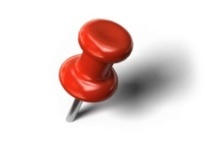  «ПОТРЕБНОСТИ И ТРУД» (6 часов) (второй год обучения)Цель: закрепить первоначальное представление о потребностях человека и роли труда в его жизни посредством различных видов деятельности – игровой, художественно-речевой, театрализованной, изобразительной, двигательной, коммуникативной. Задачи:закрепить понимание экономических категорий «потребности», «труд», «продукт труда», «профессия»;способствовать развитию умения соотносить свои желания со своими возможностями;продолжить формирование элементарных представлений о различных профессиях;стимулировать проявление уважительного отношения к людям разных профессий, понимание роли их труда;стимулировать проявление интереса к профессиям, желание учиться;формировать социально-нравственные качества: трудолюбие, умение планировать дела;развивать практические умения в продуктивных и творческих видах деятельности; во всех видах деятельности и общения способствовать развитию диалогической и монологической речи; развивать познавательные интересы, сенсорные и интеллектуальные способности;поддерживать экспериментирование с материалами, словом, движением, развивать воображение и творческое начало;продолжать формировать эстетическое отношение к окружающему и художественные способности.Результаты изучения модуляПонимание значения экономических категорий: «потребности», «труд», «продукт труда», «профессия».Умения:– осознанно использовать в речи слова: «потребности», «труд», «продукт труда», «профессия»;– соотносить свои желания со своими возможностями;– определять продукт труда;– размышлять, высказывать свое мнение о значимости труда людей разных профессий;– соотносить профессию с ее атрибутами.На основании ФГОС дошкольного образования (приказ Минобрнауки России от 17.10.2013 г. № 1155) в рамках реализации Программы образовательная деятельность осуществляется по следующим направлениям и нацелена на формирование соответствующих компетенций:социально-коммуникативное развитие – понимание необходимости труда для удовлетворения потребностей; готовность к собственной деятельности на благо других людей; позитивные установки к различным профессиям; предпосылки интереса к обучению отдельной профессии;познавательное развитие – первичные представления о потребностях человека и необходимости их соотнесения с возможностями; умение определять необходимое и желаемое; общее представление о различных профессиях;речевое развитие – умение использовать в активной речи слова «потребности», «труд», «продукт труда», «профессия». художественно-эстетическое развитие – готовность ребенка реализовать полученные экономические представления о труде людей разных профессий, в самостоятельной творческой деятельности (изобразительной и др.).РЕКОМЕНДАЦИИ ПО ИЗУЧЕНИЮ ДОПОЛНИТЕЛЬНОГО МОДУЛЯ «ПОТРЕБНОСТИ И ТРУД»
(6 часов)Дополнительный модуль «Потребности и труд» посредством различных видов деятельности (игровой, художественно-речевой, театрализованной, изобразительной, двигательной, коммуникативной) закрепляет первоначальные представления дошкольников о потребностях человека и роли труда в его жизни, полученные при изучении разделов базового модуля «Потребности» и «Труд». Трудовое воспитание является одной из важнейших сторон воспитания подрастающего поколения. В детском саду трудовое воспитание заключается в ознакомлении детей с трудом взрослых, в приобщении детей к доступной им трудовой деятельности. В процессе ознакомления с трудом взрослых воспитатель должен формировать у детей положительное отношение к их труду, бережное отношение к его результатам, стремление оказывать взрослым посильную помощь.Первые шаги к будущей профессии ребенок делает в самом раннем детстве. Именно тогда примеряются роли врача, повара, продавца, воспитателя – тех профессий, с представителями которых ребенок встречается в повседневной жизни. В средних группах детского сада добавляются профессии шофера, почтальона и знания о профессиях родителей. В старшем дошкольном возрасте детей продолжают знакомить с профессиями учителя, военного, работников сельского хозяйства, торговли, с трудом людей творческих профессий: художников, писателей, актеров, с профессиями родного города и др. Расширяются представления о разных специальностях. При этом очень важно показать результаты труда, его общественную значимость. Чтобы дать ребенку возможность поближе узнать мир профессий, необходимо эмоционально насыщенное содержательное общение взрослого с ребенком в игре, различных видах деятельности: художественной, музыкальной, театрализованной (инсценировках сказок) и др.Задача воспитателя не только раскрыть перед дошкольниками мир профессий, но и помочь маленькому человеку соотнести свои увлечения и таланты с выбором будущей профессии.Для развития мотивации ребенка к дальнейшему выбору профессии рекомендуется проведение экскурсий, чтение художественной литературы, демонстрация познавательных мультфильмов, позволяющих детям наблюдать работу людей разных профессий.В старшем дошкольном возрасте сюжетно-ролевая игра, как деятельность и форма организации образовательного процесса во взаимосвязи с психолого-педагогической работой по другим направлениям познавательного развития, может стимулировать включение всех видов детского мышления и постепенно приводить их в целостную форму наглядно-интуитивного мышления как основы логического. В дидактических играх дети также учатся объяснительной речи. Для этого взрослый сначала обучает одного ребенка новой игре, а потом предоставляет возможность поиграть в нее и другим. Обученный ребенок, пытаясь наладить игру незнакомых с ней детей, объясняет содержание и правила. Воспитатель помогает ему, задавая наводящие вопросы.Для закрепления первичных представлений о потребностях человека и разнообразии профессий рекомендуется использовать дидактические игры «Шкатулка с желаниями», «Хочу – надо», «Что нужно доктору?», «Интервью» и др.Воспитатель советует родителям, как знакомить детей с особенностями своей профессиональной деятельности, объяснять, какую пользу она приносит людям. Желательно напоминать детям о необходимости учиться.Для активизации самостоятельного осмысления детьми экономических категорий важно создавать проблемные ситуации, ставить творческие задачи, развивающие гибкое экономическое мышление.Нравственный компонент содержания данного модуля состоит в направленности на формирование умения дошкольников сопоставлять  свои желания с возможностями, понимание категорий «хочу» и «надо», уважительное отношение к людям разных профессий, понимание роли их труда, развитие интереса к профессиям, желания учиться, формирование социально-нравственных качеств (трудолюбие, умение планировать дела).Для развития речи дошкольников целесообразно привлекать художественную литературу, пословицы и поговорки о труде, учить детей составлять описательные рассказы.Тема 2.1. Шкатулка с желаниямиЦель: способствовать формированию у детей умения определять потребности, соотносить свои желания и возможности.Форма проведения: непосредственно образовательная деятельность.Педагогические средства: беседа, сюжетная игра, игра с правилами.Оборудование:– шкатулка;– карточки для каждого ребенка (синяя и красная).Организация детской деятельности1. Вводная часть «Волшебная шкатулка».– Ребята, что вам поднимает настроение? А какие вещи помогают вам развеселиться?– Сегодня кот Матроскин принес нам волшебную шкатулку. Из нее каждый из вас сможет достать то, что он хочет. Именно ту вещь, которая поднимает вам настроение. Только вещи в шкатулке невидимые, поэтому вы должны рассказать коту Матроскину, что вы достали.Воспитатель демонстрирует шкатулку. Дети говорят, что они хотели бы, и изображают, что достают это из шкатулки.2. Воспитатель организует беседу.– Ребята, у каждого из вас были разные желания, которые исполняла волшебная шкатулка. Но вместе с желаниями у каждого ребенка и взрослого есть свои необходимые потребности. Что означает это слово?– Потребности – это то, что нам требуется, без чего мы не можем обойтись.– Давайте все вместе вспомним жизненно важные потребности человека.Воспитатель читает стихотворения, а дети называют потребности.– Послушайте и скажите, о каких потребностях идет речь?Человеку нужно есть.Чтобы встать и чтобы сесть,Чтоб расти и развиваться,Чтобы прыгать, кувыркаться,Песни петь, дружить, смеяться,Чтоб расти и развиваться.(Потребность в пище.)Человеку нужен дом,Чтоб уютно было в нём.Чтоб любая непогодаБыла дому нипочём...(Потребность в жилье.)– Подумайте, какие еще потребности относятся к жизненно важным?Для напоминания воспитатель читает загадки.Без чего не может мамаНи готовить, ни стирать?Без чего, мы скажем прямо,Человеку умирать?Чтобы лился дождик с неба,Чтоб росли колосья хлеба,Чтобы плыли корабли,Чтоб варились кисели,Чтобы не было беды –Жить нельзя нам без… (воды).– Эти строки подтверждают, что вода жизненно важная потребность человека. Без воды он не сможет жить.Ты весь мир обогреваешь,Ты усталости не знаешь,Улыбаешься в оконце,И зовут тебя все … (солнце).Через нос проходит в грудьИ обратный держит путь. Oн невидимый, и все же,Без него мы жить не можем.(Воздух.)Что зимой надеть, что летом –В этом нет для нас секрета,В чем гулять, а в чем играть,В чем укладываться спать,Дети, время не теряйте –Что же это, отгадайте!(Одежда.) (Дети называют: солнце, воздух, одежда.)3. Психогимнастическая пауза «Всем нужна вода».Дети повторяют слова и движения за воспитателем.Очень всем нужна вода,Делай раз и делай два. Звери из ручья напились,Влево, вправо поклонились.Вместе на носочки встали,Тучку лапками достали,Дождик вдруг полил с утра,За работу нам пора.4. Воспитатель проводит игру с детьми «Хочу и надо».– Я вам покажу картинку с изображением какого-либо предмета. Вы должны определить, к чему можно отнести этот предмет – к необходимым потребностям «надо» – поднимаем красную карточку, или к желаниям «хочу» – синюю карточку. Воспитатель показывает картинки с изображениями: – Как вы думаете, что в жизни человека важнее «Хочу» или «Надо»? 5. – Дети имеют потребность в образовании и тогда они идут в школу.– Дети играют с друзьями во дворе, ходят в детский сад, общаются дома с родителями. Это происходит потому, что у каждого человека есть потребность в общении. Мы не можем долгое время находиться без общения.Воспитатель проводит игру «Молчанка».– Ребята, давайте с вами проведем эксперимент. Проверим, сколько времени человек может находиться без общения. Сейчас каждый «закроет ротик на замок» и постарается как можно дольше ни с кем не разговаривать (дети играют).Воспитатель делает вывод.– Ребята, мы с вами только что убедились, что человек не может долгое время находиться без общения.6. Заключительная часть.– Дети, сегодня мы узнали с вами, что у каждого из нас есть свои потребности в пище, воде, тепле, потребности в общении. Но еще каждому человеку необходимо внимание друзей. Давайте улыбнемся друг другу, чтобы у вас весь день было хорошее настроение.Тема 2.2. Как кот Матроскин узнал, откуда берутся товары в магазинеЦель: воспитывать уважение к результатам труда людей, дать первоначальное представление о производстве товара.Форма проведения: непосредственно образовательная деятельность.Педагогические средства: чтение художественной литературы, беседа, изобразительная деятельность.Оборудование:– картинки с изображением героев сказки;– бумага;– цветные карандаши.Организация детской деятельности1. Как-то утром проснулся Матроскин с восходом солнца, захотел, как прежде, в постели понежиться, но тут вспомнил, что обещал помочь Михайло Потапычу. Он слово дал.Быстро собрался, усы распушил и бегом к Михайло Потапычу в магазин. Сколько новых товаров появилось на полках! А вот откуда Миша берет товар, Матроскин не знал…– Сегодня вы послушаете интересную историю о том, как непросто дело делается и от чего зависит, много ли товаров в магазине. Слушайте очень внимательно, чтобы после рассказа выполнить задания.Воспитатель читает детям историю вторую «Откуда в Мишином магазине мед взялся?» из книги Кнышова Л. В., Меньшикова О. И., Попова Т. Л. Экономика для малышей, или как Миша стал бизнесменом. – М.: Педагогика-Пресс, 1996. Всю весну Мишин магазин бойко торговал медом: его брали как угощение для гостей, как лакомство для себя в дни веселых лесных праздников и, конечно же, как самое вкусное в мире лекарство. Тем более, что продавал его Миша дешевле, чем Винни-Пух в своем магазинчике.Но в один прекрасный день Миша неожиданно обнаружил, что его кладовка совсем опустела. Так увлекся торговлей, что не заметил, как иссякли все запасы. Стал Миша думать, как дальше быть: не закрывать же магазин? Только торговля налаживаться стала, и на тебе – товар кончился. Вышел Миша на улицу, посмотрел вокруг, ничего придумать не может. Прикрыл он берлогу и побрел по лесной тропинке, бурча себе под нос: «Эх, непросто быть хозяином магазина. Обо всем надо заранее думать. Пустой прилавок – это самое страшное для торгового дела, прямо сказать – настоящая катастрофа». Убедился Миша на собственном опыте, что за прилавком сидеть и вежливо покупателей обслуживать – это только полдела. Хорошего хозяина ноги кормят! «Придется идти к пчелам», – подумал Миша и отправился на опушку леса, где перед огромным лугом располагался пчелиный дом.Подойдя к нему поближе, Миша удивился тишине и спокойствию, которые царили вокруг. Не сновали туда-сюда деловитые, подвижные пчелки, совершенно не ощущалось волшебного медового аромата, который Миша мог бы учуять и за километр. Миша даже испугался: не случилось ли чего, не разорил ли кто дружную пчелиную семью? Он осторожно заглянул в домик и немного успокоился, увидев, что все пчелы на месте. – Пчелки, продайте мне, пожалуйста, медку, – вежливо попросил Миша, – мне совсем торговать нечем.– Ж-ж-ж-ж-ж! – загудели пчелы не очень довольно. – Не можем. Его еще собрать надо да в улей снести.– Ну, так несите! – нетерпеливо воскликнул Миша.Вперед выступила лучшая пчела-сборщица, которую все называли Пчелой-труженицей.– Не так-то это просто. Сначала надо подождать, пока распустятся деревья да луг цветами покроется. Затем всем ульем надо потрудиться: с рассвета до заката с цветка на цветок летать, собирать вкусную пыльцу да сладкий нектар, носить все это на своих пушистых лапках и брюшках в улей, аккуратно там складывать в ячейки – соты. Глядишь, если лето будет теплым, а труд каждодневным, к середине лета и сможем мы набрать достаточно душистого меда, чтобы можно было с тобой поделиться. Вот тогда мы его тебе и продадим.– А по какой цене? – спросил Миша озабоченно.– Да дешево продадим, только чтобы полученных денег нам на жизнь хватило: еду-питье купить, одежду да детишкам игрушки.– Ну что ж, придется ждать, – вздохнул Миша. – С медом промашка вышла. К кому же еще в гости наведаться?Почесал он лапой лохматый затылок и отправился к белке за орехами.Белку Дашуту застал Миша на лесной поляне. Вид у белки был очень озабоченный: не замечая медвежонка, она продолжала что-то искать в траве под старыми, прошлогодними листьями. Так и не поняв, что она там потеряла, Миша все же отважился заговорить:– Белочка, здравствуй! Я к тебе за орехами.– Где же я, Миша, их возьму весной? Видишь, сама ищу то, что еще осенью припрятала. Мои запасы, которые в дупле были, уже кончились.– А как же быть?– Подождать надо, Миша. Скоро орешник зацветет, зеленые орешки появятся, созреют, тогда мы с детишками моими да сестрицами и потрудимся, попрыгаем по кустам, набьем орехами полные дупла. Вот тогда и приходи. Будем договариваться.– Опять неудача. Невезучий я, что ли, такой? Может, в другой лес сходить, там счастья попытать? – стал размышлять Миша вслух.– Не ходи, пользы не будет, – послышался откуда-то сверху уверенный, спокойный голос старого Ворона. – Время сейчас такое. Межсезонье называется. От старого урожая почти ничего не осталось, а новый еще не созрел. Если у кого и есть кое-какие припасы, вряд ли они будут с тобой делиться. Сейчас каждый то, что у него есть, придерживает. Все может случиться. А вдруг неурожайный год выдастся? Засуха, к примеру, или наоборот – дожди зарядят каждый день? Любое нарушение равновесия в природе на хозяйстве отражается. Уж я-то на своем веку много чего повидал. Так что, Миша, ты сейчас не суетись. А уж как время придет урожай собирать, вот тут не зевай: запасов тебе нужно много, если торговым делом всерьез решил заняться.Выслушал Миша старого Ворона и загрустил не на шутку. Чтобы ободрить его немного, старый Ворон добавил:– Ничего, Миша, не расстраивайся, первый блин всегда комом. А на ошибках учатся. И опыт в любом деле приходит постепенно.Понял Миша, что торговлей заниматься действительно не так-то просто. Прежде чем товар на прилавок положить, нужно, чтобы кто-то его создал своим трудом: вырастил, собрал, сделал своими руками.2. Воспитатель организует обсуждение сказки.– Как вы поняли, ребята, откуда Миша брал товар для своего магазина?– Откуда брали пчелки мед, белка – орехи?– Внимательно посмотрите на рисунки. Определите, кто как трудится и какой товар создает (детям демонстрируются рисунки с изображениями пчелы, цветка, белки, ореха).– Какой вывод сделал Миша после беседы с Вороном?3.	Воспитатель организует игру «Производство меда».Дети берут ведерки и «летят» на луг собирать нектар (имитируют сбор нектара с цветов). Потом летят в улей к большой бочке, в которой делают мед. Часть «пчел» варит мед (имитируют перемешивание меда в бочке, наливают его в бочонки), часть «пчел» отвозит бочонки к Мише в магазин.4. Заключительная часть (беседа).– Откуда берется товар в магазине? – Что такое товар? Что такое производство? – Кто такой производитель? Кого мы назовем производителем в прослушанной вами сказке?Воспитатель предлагает детям нарисовать героев, которые занимаются трудом.Тема 2.3. «Мир профессий транспорта»Цель: дать представление о профессиях, связанных с различными видами транспорта.Форма проведения: непосредственно образовательная деятельность.Педагогические средства: беседа-визуализация, дидактическая и подвижная игры, изобразительная деятельность, решение проблемной ситуации.Оборудование:– компьютер;– проектор;– экран;– презентация «Мир профессий транспорта»;– карандаши и листы бумаги с нарисованными шаблонами машины;– рули на каждого ребенка;– машинки игрушечные: пожарная, легковая, грузовая.Организация детской деятельности1. – Сегодня мы вместе с котом Матроскиным узнаем о профессиях транспорта. Матроскину очень трудно определиться с выбором профессии. Надеемся, что наш рассказ поможет ему сделать правильный выбор. Слайд 1–2Воспитатель рассказывает о профессиях транспорта, используя слайды презентации.Слайд 3. – Человек этой профессии может работать на автобусе, автомобиле, грузовике, он постоянно находится в дороге, обращает внимание на светофоры, перевозит людей и грузы.– Ребята, как называется эта профессия?(Водитель.)Слайд 4.– Этот человек очень много путешествует, перевозит грузы и людей на дальние расстояния по железной дороге. Кто он по профессии?(Машинист.)Слайд 5.– Представитель этой профессии покоряет водные просторы: реки, моря, океаны. Он должен уверенно и правильно отдавать команды, ориентироваться по компасу и часто смотреть в бинокль, чтобы не затеряться среди морских просторов. Кто это?(Капитан судна.)Слайд 6.– Этот специалист не боится высоты, его профессия связана с небом, с самолетами, вертолетами. Он уверенно держит в руках штурвал. Догадайтесь, кто этот человек? (Летчик.)Слайд 7.– Этот человек смелый, отважный исследователь. У него должно быть отличное здоровье и хорошая физическая подготовка. Его работа связана с освоением космического пространства. Спецодежда, которую он носит, называется скафандр. Продукты питания для него хранятся в консервированном виде. Перед использованием консервы и тюбики разогревают.(Космонавт.)Слайд 8–10.Демонстрируя последние слайды, воспитатель предлагает детям убрать лишние предметы, не связанные с определенной профессией.2. Психогимнастическая пауза.Воспитатель читает стихотворение, а дети повторяют за ним строки и одновременно движутся по кругу, изображая водителей автомобилей (в руках держат игрушечные рули).Шуршат по дорогамВеселые шины,Спешат по дорогамМашины, машины.А в кузове важные,Срочные грузы:Цемент и железо,Изюм и арбузы.Работа водителяОчень сложна,Но как она людямПовсюду нужна!3. – Ребята, вы сейчас, изображая машины и работу водителей, двигались беспорядочно и сталкивались друг с другом. На дорогах такая ситуация может привести к аварии. Существуют правила дорожного движения. Их обязаны соблюдать водители и пешеходы.– Давайте послушаем историю, которая произошла на дороге, и поможем разобраться в ситуации.Однажды на дороге встретились три машины, вот какие (показывает машины, стоящие на столе): пожарная, грузовая, легковая. Все они очень спешили и никак не могли уступить друг другу дорогу.– Пожалуйста, пропустите меня, – кричала грузовая машина, – я тороплюсь на стройку, везу кирпичи.– Нет, сначала меня, – кричала пожарная машина, – ведь я спешу потушить пожар.– Нет, нет, пропустите меня, – проговорила легковая машина, – я везу людей, мы опаздываем на железнодорожный вокзал.– Ребята, давайте им поможем. Как вы думаете, какая из машин поедет первой по дороге?(Пожарная.)– Почему?– Каким еще машинам водители должны уступать дорогу?(Скорая помощь, полицейские машины.)4. – Я предлагаю всем вам стать водителями и поиграть в игру «Подбери инструменты для водителя» (мы будем отбирать инструменты, которые нужны для работы водителю).– Какие инструменты нужны водителю в дороге для ремонта?(Отвертка, гаечные ключи.)– Для чего нужны автозаправочные станции?(Чтобы заправлять машины бензином.)– У вас на столах лежат машины, которые тоже нуждаются в ремонте. Предлагаю перевернуть альбомные листочки, подумать, каких частей не хватает, и дорисовать их карандашом (колеса, окна).5. Заключительная часть.– Ребята, с какими профессиями мы с вами сегодня познакомились?– Много интересного узнал наш кот Матроскин. Все транспортные средства (пароходы, паровозы, самолеты, машины) – помощники людей, они перевозят людей и грузы: продукты в магазины, лекарства в аптеки и больницы, строительные материалы, мебель, технику.Тема 2.4. Как кот Матроскин спасателям помогалЦели: познакомить детей с профессией спасателя; учить детей быть внимательными и осторожными на воде.Форма проведения: непосредственно образовательная деятельность.Педагогические средства: чтение художественной литературы, беседа, рассказ, демонстрация мультфильма, подвижная игра.Оборудование:– компьютер;– проектор;– экран;– доступ к сети Internet со скоростью не менее 2 Мбит/с;– фрагмент мультфильма «Рекс-спасатель».Организация детской деятельности1. Воспитатель читает следующую историю о коте Матроскине.Солнце ушло за горизонт, его последний луч лишь на миг ослепил огненно рыжим  бликом верхушки деревьев. И в лесу наступила особая тишина, которой отличаются сумерки – особое время, когда день встречается с ночью и уступает ей свои права.Белобок любил в это время гулять в лесу, считая свои вечерние прогулки на свежем воздухе достойным завершением дня, подведением его итогов.Вот и на этот раз Матроскин, замотав шею пушистым шарфом, неторопливо шел по лесной тропинке. И вдруг услышал тихий жалобный писк. Подняв голову и шевеля усами, Белобок прислушался, пытаясь определить источник звука. Он доносился из густой кроны осины, но разглядеть что-либо в сгустившейся темноте было невозможно. Писк повторился, он звучал так жалобно. – Эй, кто это здесь плачет? – строго спросил Матроскин. – Помощь не нужна? – добавил он мягче, с сочувствием. Писк повторился, но теперь уже можно было разобрать слова:По-мо-ги-те, – доносилось из  листьев, – я потерялся, боюсь темноты, я хочу к ма-а-ме, – причитал кто-то. Матроскин решительно подбежал к дереву и взобрался по стволу вверх, туда, в зеленую гущу, откуда доносился плач. Как хорошо, что коты отлично видят в темноте, Матроскин без особого труда увидел маленького бельчонка, который сидел на тонкой ветке и горько плакал. – Не плачь, – Матроскин постарался придать своему голосу уверенность, – слезами ты намочил свою рыжую шубку, как таким растрепой ты вернешься домой? – говорил кот, пытаясь подобраться к малышу как можно ближе. Матроскин уверенно лазал по деревьям с самого детства, но с возрастом он стал роскошным котом более чем средней упитанности. Он чувствовал, как под ним уже стали похрустывать ветки, но кот упрямо поднимался вверх. Что за досада, расстояние до бельчонка как будто бы не уменьшалось. Резкий хруст…– Этого еще не хватало, – едва успел подумать Матроскин, как под его тяжестью обломилась одна ветка, потом другая. Кот успел-таки зацепиться за острый сук передней лапой. Дальше подниматься было нельзя, тонкие ветви не могли выдержать Матроскина. – Может быть, – подумал Матроскин, – малыш забудет свой страх и двинется ему навстречу? Но не тут-то было. Бельчонок, видя, что его добровольный помощник остановился, заплакал еще громче. В перерывах между всхлипываниями бельчонок сообщил, что забыл, как спускаться, что мама еще не разрешает ему прыгать с ветки на ветку.– Трудный случай, – подумал Матроскин, – самому тут не справиться. Нужно звать на помощь профессионалов. Есть такая важная профессия – спасатель, когда нужна грамотная, неотложная помощь, когда кто-то попадает в беду.Набрав в легкие как можно больше воздуха, Матроски н замяукал на весь лес: «Помогите!», получилось не хуже пожарной сирены. Чуткие уши филинов услышали просьбу о помощи, они передали сигнал спасателям-дроздам, а те стремительно, как молния, взмыли ввысь, подлетели к тонкой ветке, за которую уцепился бельчонок, и, подхватив его за пушистую шубку, спустили на землю. – Вот это настоящие спасатели, – подумал Матроскин. Спасибо вам за ваш труд, – благодарили дроздов собравшиеся вокруг звери, а особенно Белочка, которая целый вечер искала своего потерявшегося бельчонка. «Спасибо вам, господин Кот», – сказал Матроскину один из дроздов,  и добавил:– Теперь вы в нашей команде, нам, спасателям, нужны помощники, которые не пройдут равнодушно мимо чужой беды.Что и говорить, после этих слов приятно было Матроскину чувствовать себя хоть немножечко героем.2. Воспитатель организует беседу по вопросам.– О какой профессии шла речь в сказке?(О профессии спасателя.)– Кому понадобилась помощь?(Бельчонку.)– Что случилось с Бельчонком и почему кот Матроскин не смог ему помочь?(Потому что он не был профессиональным спасателем и не умел делать всего того, что необходимо для этой профессии.)– Кто помог Бельчонку?(Дрозды-спасатели.)– Почему мы можем сказать, что Матроскин почувствовал себя героем?3. – Спасатели – это бесстрашные люди, которые оказываются в самых опасных местах нашей планеты. Пожар. Наводнение. Землетрясение. Снежная лавина. Спасатели всегда рядом, готовы прийти на помощь: ищут пропавших людей в горах или лесу, спасают отнесенных в море рыбаков, тушат горящий лес… Спасатель – профессия особенная. У многих спасателей спортивные разряды по альпинизму и скалолазанию. Они владеют профессией водолазов, имеют самое современное снаряжение. В их распоряжении новейшие технические средства, спасатели умеют оказывать экстренную помощь пострадавшим.Именно спасатели извлекали людей живыми из-под завалов разрушенных землетрясением домов. Рискуя жизнью, вывозили пострадавших во время наводнений.Спасатель должен обладать такими качествами, как смелость, сила, самоотверженность, хорошая спортивная и физическая подготовка, умение мгновенно оценить ситуацию и принять решение, горячее желание помочь людям, попавшим в беду. Спасателю сегодня нужно многому учиться и много тренироваться. Тренированный, физически сильный и выносливый, технически грамотный, умеющий найти выход из самых сложных ситуаций, таков современный спасатель! Если возникает сложная ситуация, человек попадает в беду, нужно вызвать службу спасателей. Мы должны запомнить телефоны экстренной службы спасения: 112 или 911.Если в доме пахнет газом,Вызывай на помощь сразу!Ведь спасателей отрядВам помочь, конечно, рад.И свяжись без промедленья,Ты со Службою спасенья.Ведь они на страже ждут,Службу бдительно несут.Каждый день и каждый часВсе они спасают нас.Мы должны их труд ценитьИ напрасно не звонить.4. Психогимнастическая пауза.Воспитатель читает стихотворение, а дети повторяют за ним слова и движения.Они придут на помощь нам,Когда бушует океан, Когда землетрясение,Тайфун иль наводнение.Рискуя жизнью, нас спасут –Такой у них опасный труд!5. Рассказ воспитателя о собаках-спасателях.– Как вы думаете, кто помогает спасателям?(Пожарные, психологи, врачи.)– Ребята, а вы знаете, что спасателям помогают собаки? Они помогают искать пострадавших под завалами после землетрясений и схода лавин. Собаки спасают попавших в беду альпинистов и горнолыжников. Они прекрасно держатся на воде и способны работать даже в условиях очень сильного шторма.Если поиски пропавших ведутся на суше, собака может тремя способами сообщить, что она нашла человека: подать голос, взять что-либо у спасенного и вернуться с подмогой, находиться между хозяином и пострадавшим.Самым сложным считается поиск людей под обломками. Собака должна четко улавливать человеческий запах от массы других и обнаруживать пострадавшего из-под обломков толщиной в метр.При спасении на водах собаки подплывают к утопающему в специальном жилете. Пострадавший добирается до берега, опираясь на пса. Если же пострадавший без сознания, то спаситель тянет его на сушу за руку.6. Демонстрация фрагмента мультфильма «Рекс-спасатель».После просмотра мультфильма воспитатель организует беседу по вопросам.– Почему ребятам понадобилась помощь спасателя? В какую сложную ситуацию они попали?(Ответы детей.)– Почему они попали в такую сложную ситуацию? Какие правила они нарушили?(Правила поведения на воде.)– Кто помог детям в беде? Если бы  спасателя не оказалось рядом, что могло произойти?– Какие правила поведения на воде следует соблюдать?(Не заплывать за буйки, не нырять в незнакомых местах, не купаться в запрещенных местах.)7. Заключительная часть.– Мы сегодня с вами познакомились с профессией спасателя. Много интересного узнал наш кот Матроскин. Труд спасателя сложен, но очень важен: он приходит на помощь в трудную минуту. Может быть, наш кот станет спасателем?Тема 2.5. «Профессии модного мира»Цель: познакомить детей с профессиями модельера, портного.Форма проведения: непосредственно образовательная деятельность.Педагогические средства: чтение художественной литературы, беседа, отгадывание загадок, подвижная игра, рассказ-визуализация, мастерская по изготовлению продуктов детского творчества, моделирование.Оборудование:– компьютер;– проектор;– экран;– презентация;шаблоны силуэтов платья;клей;кисточки; пуговицы, картон, ножницы, карандаши, шарики из пластилина.Организация детской деятельности1. – Ребята, давайте послушаем еще одну историю про кота Матроскина.Однажды солнечным утром спешил Матроскин по своим делам. Быстро-быстро перебирая лапами в белых носочках, добежал он до лесной полянки, где можно было все лесные новости услышать. Едва успел дух перевести, как вдруг из-за деревьев на полянку выбежали белочки в ярких нарядных платьях, ежики в строгих жилетках, барсуки в темных костюмах-тройках. Остановился Матроскин, решил про себя, что его дела потерпят, иначе он много чего интересного пропустит. Так думал не один Матроскин. Лесной народ быстро заполнил поляну, да так, что яблоку негде было упасть. И только в центре важно, один за другим по кругу шли ежики, демонстрируя свои роскошные жилетки с рядами белых пуговиц, их сменили белочки, кружась в разноцветных платьях и чем-то напоминая бабочек. Странное шествие завершали барсуки, их строгие пиджаки были расстегнуты, чтобы публика смогла увидеть жилеты в клетку и галстуки, подобранные в тон рубашек. Публика с большим интересом смотрела на представление и аплодисментами приветствовала Бурундука – автора показанных моделей одежды. Маэстро вышел под руку с Лисой. Их появление вызвало восхищенный шепот. Матроскин тоже не удержался и громко мяукнул: черный фрак с белой бабочкой, который как влитой сидел на Бурундуке, делая его и выше, и стройнее, был заветной мечтой Матроскина. Но особенно элегантна была Лиса. Над ее нарядом, оказывается, целый месяц трудились двадцать пауков, из тончайшей паутины, которую они выткали, совушки сплели кружево, а из кружевной ткани по рисунку Бурундука сороками было сшито платье. Рыжий хвост Лисы служил ему роскошным воротником. Лисонька была на седьмом небе от счастья. Заметив Матроскина, она поделилась с ним радостью: ее платье затмило всех и заставило замереть в восхищении весь лес. Бурундук словно угадал ее желание. «Он самый лучший модельер в лесу», – добавила Лиса. Матроскин не стал спорить. Более того, в его голове созрел грандиозный план. Если Бурундук – модельер, значит, он создает рисунок будущей одежды, придумывает ее фасон, подбирает ткани, украшения, пуговицы. – Интересно, – подумал Матроскин, – а модельеры шьют одежду? – этот вопрос он и задал Лисе.– Нет, – ответила она, – задача модельера придумать, а сшить одежду по его рисунку, то есть воплотить идею модельера в жизнь должны портные. – Значит, – решил Матроскин, – за костюмом своей мечты он пойдет к Бурундуку, посоветуется с ним, а затем портные из ателье «Игольное ушко», которое недавно открылось около его дома, сошьют ему самый лучший в лесу фрак.2. Воспитатель организует беседу по вопросам.– О каких профессиях шла речь в сказке? Чтобы вы быстрее вспомнили, я буду загадывать вам загадки, читать стихотворения, а вы отгадывайте.Он с утра забыл про лень,Он в работе целый день.Нелегко его занятье –Он придумывает платье.Это дело непростое:Нужно платьице такое,Чтоб оно смотрелось модно,Чтобы было в нем свободно,Чтобы платье хорошоПодошло кому угодно,Чтобы девочка, на праздникЭто платьице надев,Сразу стала бы прекраснейВсех на свете королев.(Модельер.)– Кто работал модельером в сказке?(Бурундук.)– Что делал Бурундук?(Создавал рисунок будущей одежды, придумывал фасон, подбирал ткани.)Жил портной один умелый,Знал прекрасно своё дело:Ткани выбирал для нас –Хлопок, ситец и атлас.А потом снимал он мерку,Делал выкройку, примерку,Белой ниткой ткань сметал,На машинке всё сшивал.И на праздник у ребятНовый был всегда наряд.(С. А. Васильева)– О какой профессии идет речь в этом стихотворении? Чем занимаются портные?(Шьют одежду по модели, созданной модельером.)– Кто сшил платье для Лисы в сказке?(Сороки.)– Профессия «портной» очень древняя и во все времена считалась почетной. От таланта и вкуса портных зависит внешний вид человека. Секреты портновского мастерства накапливались тысячелетиями. – О какой профессии идет речь в следующей загадке?Летают пальцы птицами –Поток струится ситцевый.Летают пальцы пчёлками –Поток струится шёлковый.(Ткач.)– Кто ткал ткани в нашей сказке?(Пауки.)3. Психогимнастическая пауза.Воспитатель читает стихотворение, дети повторяют слова и движения за ним.Шаг направо, взгляд налево, Ходит, словно королева, Удивляется народ –Что за модница идёт?!Толик гордо отвечает:– Скоро Юлю все узнают. Вот немного подрастётИ на подиум пойдёт!4. Рассказ-визуализация о профессии модельера.– Ребята, а вы знаете, когда появилась первая одежда? – Одежда появилась в глубокой древности. Давным-давно на нашей планете было всегда тепло, тогда люди обходились без одежды. Они связывали из листьев растений себе повязки, для того чтобы прикрыть свое тело от солнечного зноя и от мелких насекомых. Но постепенно климат на Земле менялся, стало холоднее и потребность в одежде стала жизненно важной для людей. Только так они могли уберечь себя от холода и ветра. И тогда люди стали делать одежду из шкуры животного.– Посмотрите, какую одежду носили древние люди. Слайд № 2. – Но однажды кто-то из людей заметил, что растения состоят из тонких нитей, и, если эти нити обработать, можно изготавливать ткань. Так люди научились делать ткань из растений: льна и хлопка. Слайд № 3–4. Женщины носили льняные туники, а мужчины набедренную повязку. Слайд № 5.– Но времена менялись. Человеку всегда хотелось хорошо выглядеть.– Посмотрите, какую одежду носили богатые, знатные дамы, короли. Эта одежда украшалась кружевами, лентами, пуговицами, золотом и бриллиантами. Слайд № 6, 7.– А, вот так выглядит современная одежда. Человек придумал огромное количество красивой и удобной одежды, которую мы с вами носим. Рассматривание плаката с образцами современной одежды. Слайд № 8, 9, 10. Посмотри скорей вокруг,Сколько разных в мире брюк,Юбок, платьев, шуб, пальто,Шляпок, кофточек, манто.Кто же все это придумал?Что за умный человек?– Ребята, как называется профессия человека, который придумывает новые красивые фасоны одежды, делает её нарядной и красивой? Ответы детей.– Правильно, это модельер, который создает стильные, уникальные коллекции одежды. Слайд № 11, 12. 5. Мастерская по изготовлению продуктов детского творчества– Ребята, а где сейчас создается мода? – А вы бы хотели бы стать модельерами? Создавать свои коллекции одежды? Я приглашаю вас в наш Дом моды. Внимательно слушайте и запоминайте. – Чтобы изготовить оригинальное платье, я вам раздам шаблоны силуэтов платья из картона. Ваша задача украсить их пуговицами, которые находятся перед вами.– Я, например, придумала вот такие узоры для украшения одежды (показать варианты размещения узоров из пуговиц на платье). – А, вы можете по-своему украсить платье при помощи пуговиц. Сначала выложите узор из пуговиц, потом каждую пуговицу крепите на платье, используя пластилиновый шарик, вот так. Дети приступают к выполнению задания. В процессе работы осуществляется индивидуальная работа с детьми. Воспитатель оказывает им необходимую помощь, задает наводящие вопросы: что ты сейчас делаешь? что будешь делать потом? как можно сделать по-другому? – Молодцы, ребята. Очень интересная, красивая, уникальная коллекция одежды у вас получилась. – Какое платье из коллекции вам понравилось? Почему?6. Заключительная часть.– Ребята, вам понравилось то, чем мы занимались сегодня?  О каких профессиях вы узнали?–Что для вас было интересным? –Что было трудным?Тема 2.6. Приобрел вещь – умей с ней обращатьсяЦель: познакомить детей с понятием «экономика» и профессией экономиста, воспитывать у детей бережливость, рачительность, трудолюбие.Форма проведения: непосредственно образовательная деятельность.Педагогические средства: рассказ-визуализация, беседа-размышление, детская мастерская, подвижная игра.Оборудование:– компьютер;– проектор;– экран;– презентация «Как Эконом Экономыч Федоре помог» по мотивам одноименной сказки К. И. Чуковского;– ножницы;– клей;– карандаши;– скотч.Организация детской деятельности1. – Ребята, Дети, обычно мы здороваемся с вами с помощью нашего голоса. Мы говорим друг другу «Здравствуйте!», «Добрый день!», «Привет!», «Доброе утро!». А сейчас давайте попробуем поздороваться с котом Белобоком с помощью хлопков в ладошки, чтобы он нас услышал. Дети громко хлопают в ладоши.2. Рассказ-визуализация.– Ребята, сегодня мы с вами познакомимся с очень нужной профессией – профессией экономиста.– Но сначала мы узнаем, что значит «быть экономным», «экономить», познакомимся с самим понятием «экономика».– С нашим гостем – котом Матроскиным – мы узнаем историю, которая произошла с Федорой.Воспитатель демонстрирует презентацию «Как Эконом Экономыч Федоре помог». Рассказывает историю о Федоре, которая, изучив экономику, стала грамотно вести свое домашнее хозяйство.В большом деревянном доме жила-была Федора (слайд 1). У неё всегда царил беспорядок: вещи разбросаны по всему дому посуда никогда не моется, грязные окна и пол (слайд 2). Федора не убиралась, не ухаживала за посудой, обувью и одеждой, и поэтому ей приходилось постоянно покупать посуду, обувь и продукты. Дом был полон мусора, грязи (слайд 3). Посуда обиделась и убежала от неё, убежали и сапоги, и утюги, и столы и стулья, которым надоела ленивая Федора (слайд 4). Федора побежала за ними по дорожке (слайд 5), звала их и просила вернуться, но ее никто не услышал (слайд 6).  Расстроилась Федора, села на пенечек и заплакала (слайд 7). Совсем плохо стало, когда деньги у Федоры закончились (слайд 8). Как-то раз к Федоре заглянул ее старый друг Эконом Экономыч. Жалко ему стало Федору, пожалел её, сказал: «Я помогу тебе правильно вести хозяйство, чтобы у тебя в доме всегда был достаток и порядок. Но для этого ты должна изучить науку, которая называется экономика». Он дал ей на первое время денег и научил, что нужно делать (слайд 9).И с тех пор Федора стала бережливой, аккуратной, в меру экономной (слайд 10). Вот как помогла ей наука Экономика! (Слайд 11.)3. Воспитатель организует беседу по вопросам.– Как вы считаете, что должна сделать Федора, чтобы у нее в доме был достаток и благополучие?(Она должна бережно относиться к своим вещам, экономно и разумно вести хозяйство.)– Как называется наука, которая изучает правила ведения своего хозяйства? Какую науку изучал Эконом Экономыч?(Ответы ребят.)– Как мы уже определили вместе с вами, экономика – это наука о ведении хозяйства по правилам. Эту науку должны изучать и взрослые и дети. – Ребята, а как вы обращаетесь со своими вещами?(Бережно, аккуратно.)– Почему нужно беречь вещи?(Чтобы они не портились, дольше служили человеку. Это помогает экономии в хозяйстве.)4. Детская мастерская «Лечим книжки и игрушки». Воспитатель организует деятельность детей по починке игрушек и книжек.5. Беседа-размышление о важности профессии экономиста.– Экономика нужна взрослым для того, чтобы уметь посчитать, сколько нужно изготовить и купить товаров (продукты питания, одежда, мебель и игрушки).– Все законы экономики знают экономисты. Экономист – это самая востребованная профессия в нашем современном мире.– Закройте глаза и представьте, что в нашем городе исчезла наука экономика. И вот на хлебном заводе не знают, что изготавливать. По просьбе детей, вместо хлеба изготовили игрушки (коньки). Как вы думаете, что случится, если в хлебном магазине будут продавать только игрушки?(Ответы детей.)– Выходит, что экономика помогает узнать взрослым, что именно нужно производить и для кого.– А теперь представьте, что на молокозаводе не знают, сколько в нашем городе детей. И вот на детский праздник изготовили по 100 кг мороженого на каждого ребенка. Конечно же, дети объелись и заболели. А всё из-за того, что взрослые не учили экономику и не знали, сколько изготавливать мороженого. В нашей жизни такого случиться не может, потому что есть экономисты, которые помогают нам правильно вести хозяйство.– Вывод: выходит, что экономика и экономисты помогают найти ответы на вопросы: «Что изготавливать?», «Для кого изготавливать?» и «Сколько изготавливать?».6. Психогимнастическая пауза.Раз, два, три, четыре, пять,Научились мы считать.Ну а дальше мы не знаем,Может, вместе посчитаем?Шесть, семь, восемь, девять, десять –Можно все пересчитать,Сосчитать, измерить, взвесить...Сколько в комнате углов,Сколько ног у воробьев,Сколько пальцев на ногах,Сколько в садике скамеек,Сколько в пятачке копеек!Воспитатель читает слова, дети повторяют за ним, выполняя движения.7. Заключительная часть.– Как вы понимаете пословицу «Приобрел вещь – умей обращаться с ней»?– Как вы считаете, эта пословица подходит к истории Федоры?– О какой профессии мы сегодня узнали и как она помогает нам в нашей жизни?ДОПОЛНИТЕЛЬНЫЙ МОДУЛЬ «ДЕНЬГИ» (5 часов) (второй год обучения)Цель: закрепить представление о деньгах как универсальном средстве обмена, платежа и накопления посредством различных видов деятельности: подвижно-игровой, художественно-изобразительной, коммуникативно-речевой.Задачи:сформировать базовое представление об эволюции товарообмена в товарно-денежные отношения;способствовать осознанию роли денег в жизни людей;закрепить знания о внешнем виде современных банкнот и монет;способствовать осознанию необходимости труда для получения денег;сформировать представление о различиях банкнот РФ разного достоинства;научить сравнивать товары разной цены и качества;сформировать предпосылки разумного отношения к расходованию денег;дать первоначальное представление о банке как организации, с помощью которой можно сохранить, одолжить деньги, приобрести иностранную валюту и получить пластиковую карточку;способствовать развитию коммуникативных навыков;сформировать представление о правилах взаимодействия с сотрудниками банков и магазинов.Результаты изучения модуляПонимание значения экономических понятий: «деньги», «товарообмен», «монета», «банкнота», «банк», «заработная плата», «валюта», «номинал», «размен», «сдача», «наличные деньги», «электронные деньги», «пластиковая карта», «тратить», «одолжить», «сохранить», «магазин», «товар», «цена», «качество», «список покупок», «торговый центр», «универмаг», «супермаркет», «производство», «вклад», «кредит», «Центральный банк».Умения:использовать в речи понятия «банкнота» и «монета» как словесные обозначения основных форм денег;определять ситуации, в которых возможно воспользоваться наличными и электронными деньгами;рационально размышлять о ценности тех или иных товаров, имея представление об их цене, качестве и необходимости для семьи;соотносить свои желания / стремления с интересами других людей, принимать участие в коллективных делах;различать ситуации, требующие обращения в магазин, банк, сервисные учреждения, работающие по принципу товарно-денежного обмена.На основании ФГОС дошкольного образования (приказ Минобрнауки России от 17.10.2013 г. № 1155) в рамках реализации Программы образовательная деятельность осуществляется по следующим направлениям и нацелена на формирование соответствующих компетенций:социально-коммуникативное развитие: понимать необходимость разумного отношения к получению и трате денег в современном обществе;познавательное развитие: формирование первичного представления о роли денег в современном обществе, наличной и безналичной формах денежного обращения;речевое развитие: умение использовать в активной речи понятия: «деньги», «монета», «банкнота», «магазин», «банк», «цена», «сдача», «тратить», «сохранить», «вклад»;художественно-эстетическое развитие: реализация продуктивной деятельности (рисование, лепка, аппликация, конструирование) в форме индивидуального творчества для закрепления понятий: «деньги», «элементы защиты денег», «номинал», «зарплата», «цена», «товар», «банк», «профессия», «кредит».РЕКОМЕНДАЦИИ ПО ИЗУЧЕНИЮ ДОПОЛНИТЕЛЬНОГО МОДУЛЯ «ДЕНЬГИ» (15 часов)Дополнительный модуль «Деньги» не только направлен на закрепление первоначальных экономических представлений, полученных дошкольниками в процессе знакомства с материалами разделов «Товар» и «Деньги» базового модуля, но и расширяет спектр вопросов финансового содержания, предлагаемых для усвоения детьми. Развитие интереса к миру денег осуществляется с помощью эмоционально-насыщенного и содержательного общения взрослого с ребенком, введения сюжетно-ролевых игр и театрализованных представлений. Моделирование реальных ситуаций посредством данных форм обучения способствует формированию необходимых навыков поведения в жизни.Для закрепления первоначальных экономических представлений используются дидактические упражнения, способствующие формированию целостного восприятия детьми старшего дошкольного возраста мира экономики и финансов. Творческие задания используются для активизации самостоятельного осмысления детьми экономических категорий и художественно-эстетического развития.Воспитатель обучает детей старшего дошкольного возраста правилам и нормам поведения в общественных учреждениях, а также отрабатывает данные навыки в ходе проведения сюжетно-ролевых игр «Посещение банка» и «Поход в магазин».Дети старшего дошкольного возраста уже осваивают навыки счёта, поэтому целесообразно поиграть с ними в игры, моделирующие покупку товара в магазине. При этом воспитатель должен объяснить детям, как отсчитать необходимую для покупки сумму денег, что надо сказать продавцу и кассиру, как взять сдачу.Знакомство с профессиями сотрудников банков и магазинов позволяет развивать коммуникативные навыки взаимодействия с представителями учреждений и организаций. Вхождение ребенка в мир товарно-денежных отношений требует наличия логических взаимосвязей между материалом, усваиваемым в ходе занятий, и их опосредованными знаниями, полученными из окружающего мира. Воспитатель рекомендует родителям детей старшего дошкольного возраста рассказывать о деньгах: их внешнем виде, откуда они берутся, какие существуют варианты распоряжения ими; привлекать детей к выбору товаров в магазине и объяснять принципы их оптимального выбора.Тема 3.1. Как кот Матроскин узнал, откуда появились деньги, что такое номинал и как деньги разменивают.Цель: продолжить формировать представления о товарообмене и товарно-денежных отношениях, сформировать понятия «номинал», «размен»; научить детей определять номинальную стоимость денежной единицы; формировать представления о возможности размена денег.Форма проведения: непосредственно образовательная деятельность.Педагогические средства: рассказ, беседа, дидактическая игра, подвижная игра, просмотр мультфильма.Оборудование:– компьютер;– проектор;– экран;– колонки;– доступ к сети Internet со скоростью не менее 2 Мбит/с (для просмотра мультфильма «Петушок и бобовое зернышко»);плакат с изображением участников обмена в сказке «Петушок и бобовое зернышко» (курочка, корова, косари, пекарь, дровосеки, кузнец);карточки с изображением товара для обмена в сказке «Петушок и бобовое зернышко» (масло, сено, калачи (хлеб), дрова, топоры, уголь);кошельки (мешочки, изображающие кошельки);монеты (муляжи монет);банкноты (муляжи банкнот);магнитная доска с магнитами;плакат с изображением карты для поиска клада (красочное поле с изображением: пальм, камней, цветов и т. п. Между препятствиями нарисована тропинка с поворотами налево и направо);карточка с указателем трех направлений: направо – гора, налево – озеро, прямо – сундук;коробка, оформленная под «сундук» (на «сундуке» нарисовано десять замков);банкноты разного достоинства: 10, 50, 100 рублей, по 15–20 каждого достоинства (лучше использовать распечатанные на цветном принтере копии банкнот);монеты: 1, 5, 10, 50 копеек и 1, 2, 5, 10 рублей (реалистичные муляжи, вырезанные из картона);коробочки с наклеенными на них муляжами банкнот: 10, 50, 100, 1000 рублей;увеличенная копия сторублевой банкноты, разрезанная на равные части (раздаточный материал на столы для детей);плакат, объясняющий размен сторублевой банкноты (вместо десятирублевых банкнот должны быть изображены десятирублевые монеты).Организация детской деятельностиИгра для активизации и проверки внимания «Дотронься до…».Дети становятся в круг, воспитатель говорит: «Дотронься до... синего!». Все должны увидеть на себе или на другом ребенке одежду соответствующего цвета и дотронуться до нее. Цвета меняются, кто не успел – ведущий. Воспитатель следит, чтобы дотрагивались до каждого участника, в том числе и до воспитателя.Воспитатель организует беседу.– Ребята, а  что такое деньги?Ответы детей.– Деньги – это средство оплаты товара или какой-нибудь необходимой нам услуги. Раньше, когда люди еще не придумали денег, люди обменивались тем, что у них было: рыбак менял рыбу, которую ловил; охотник – дичь, которую добывал на охоте; кузнец – подковы и наконечники для стрел; ткач – ткани… Такой обмен одного на другое называется «товарообмен».Демонстрируется картинка, изображающая обмен.– А сейчас я расскажу вам сказку, в которой герои менялись товарами, чтобы помочь друг другу.3.	 Дидактическая игра «Петушок и бобовое зернышко».Воспитатель читает сказку или демонстрирует фрагмент мультфильма «Петушок и бобовое зернышко».Петушок на дворе рылся и нашел бобовое зернышко. Хотел проглотить, да подавился. Подавился и упал, лежит и не дышит!Курочка увидала, подбежала к нему и спрашивает:– Ко-ко-ко! Петушок-петушок, почему ты лежишь, не дышишь?Петух отвечает:– Бобком подавился... Пойди к корове, попроси маслица – бобок проглотить... Побежала курочка к корове:– Ко-ко-ко! Корова-корова, дай мне маслица: петушок лежит, не дышит, бобком подавился!Корова говорит:– Му-у, пойди к косарям, попроси сена!Побежала курочка к косарям:– Ко-ко-ко! Косари-косари, дайте мне сена! Сено – корове, корова мне даст маслица, маслице – петушку. Петушок лежит, не дышит, бобком подавился! Косари говорят:– Ступай к пекарю, попроси калачей!Побежала курочка к пекарю:– Ко-ко-ко! Пекарь-пекарь, дай мне калачей! Калачи – косарям, косари дадут сена, сено – корове, корова даст маслица, маслице – петушку. Петушок лежит, не дышит, бобком подавился!Пекарь говорит:– Сходи к дровосекам! Дров попроси!Побежала курочка к дровосекам:– Ко-ко-ко! Дровосеки-дровосеки, дайте мне дров! Дрова – пекарю, пекарь даст калачей, калачи – косарям, косари дадут сена, сено – корове, корова даст маслица, маслице – петушку. Петушок лежит, не дышит, бобком подавился!– Сходи к кузнецу, попроси топор, рубить нечем!Побежала курочка к кузнецу:– Ко-ко-ко! Кузнец-кузнец, дай мне топор, топор – дровосекам, дровосеки дадут дрова, дрова – пекарю, пекарь даст калачей, калачи – косарям, косари дадут сена, сено – корове, корова даст маслица, маслице – петушку. Петушок лежит, не дышит, бобком подавился!– Ступай в лес, нажги углей, – говорит кузнец.Пошла курочка в лес, нажгла углей, принесла угли кузнецу. Кузнец дал топор. Принесла топор дровосекам, дровосеки дали дров. Принесла дрова пекарю, пекарь дал калачей.Курочка принесла калачи косарям, косари дали сена. Принесла сено корове, корова дала маслица.Принесла курочка маслица петушку. Петушок сглотнул маслица и бобок проглотил. Вскочил и запел:– Кукареку-у-у-у!Воспитатель организует игровую деятельность.– Ребята, давайте поможем курочке скорее получить масло для петушка (выкладывают карточки на поле плаката с изображением участников обмена).– Смотрите, какая длинная и долгая цепочка у нас получилась.4. Рассказ воспитателя о возникновении денег.Любил Матроскин послушать рассказы тетушки Совы. Однажды она рассказала ему, как в лесу появились деньги.В те давние времена, как утверждала тетушка Сова, лесные жители еще не знали, что такое деньги. Звери просто обменивались продуктами и предметами. Ежики меняли грибы на орехи, белочки – шишки на сладкие пирожки. Крот предлагал целебные корни в обмен на желуди, бобры были готовы отдать деревянную посуду, а  взамен получить тонкую ткань-паутинку. Ее с помощью крючка и ниток вязал паук.Обмениваться было непросто. У каждого предмета или товара есть своя стоимость, да и разное количество труда в них вложено. Как удачно поменяться, чтобы и свою выгоду не упустить и того, с кем меняешься, не обидеть. Чтобы получить желаемое, лесным жителям приходилось участвовать в сложном обмене. Например, тетушка Сова, тогда еще совсем юная совушка, мечтала о новых башмачках. Лучше всех шил в лесу обувь барсук. Но сшитые маленькие башмачки он хотел обменять на рыбку, так как очень любил уху. Самым удачливым рыболовом в лесу была, разумеется, Лиса, у нее рыба всегда водилась, но будет ли она меняться и на что? Матроскин внимательно слушал тетушку Сову, и у него голова пошла кругом. Действительно, меняться очень трудно. И при этом нужно учитывать ценность вещей или продуктов. Башмачков – пара, сколько рыбок нужно, чтобы обмен состоялся? А сколько рыбок нужно поменять на зеркальце? Окончательно запутался Матроскин. Но недаром тетушку Сову уже в юности считали мудрой. Выткала Сова тонкое полотно, вышила белым по белому на нем узоры, получилась скатерть, отдала скатерть еноту, тот в обмен дал ей зеркальце, зеркальце Сова отдала Лисе в обмен на рыбу, рыбу принесла барсуку, чтобы поменять на понравившиеся башмачки. Весь день летала по лесу Сова, договаривалась, лесные жители с пониманием, сочувственно следили за результатами обмена.– Да что и говорить, – закончила свою историю тетушка Сова, – молодая была, сил было много. Вот так и выменяла башмачки.– А если бы кто-то из зверей передумал меняться? Вся цепочка обменов нарушилась бы, – подумал вслух Матроскин.– Теперь ты понимаешь, почему в лесу появились деньги, – подхватила Сова мысль Матроскина. – Деньги помогают упростить обмен.– Не сразу лесные деньги приобрели вид монет, – продолжила свой рассказ Сова.– Сначала в роли денег выступали ракушки, редкие камушки, бусины и даже желуди. Но такими деньгами было очень неудобно пользоваться. Ракушки ломались, бусины рассыпались, а желуди трудно было удержать в лапах, они падали на землю и прорастали молодыми дубками. Со временем звери поняли, что деньги должны быть из прочного материала, например, из металла. Металлические кругляши разных размеров стали играть роль денег. Их можно носить с собой, они занимают не так много места, их удобно хранить, разменивать. Правда, от частого использования монеты тускнеют, но их ценность остается неизменной. А главное, каждый предмет, продукт, товар имеет свое денежное выражение, свою цену. – Так звери в лесу от обмена товарами перешли к денежным отношениям, – закончила свой рассказ мудрая тетушка Сова.– Ну, просто все, как у людей, – сказал Матроскин, решив проявить свою осведомленность. В своей прежней, городской жизни Белобок не раз видел у хозяев не только металлические, но и бумажные деньги.5. Беседа.– Как вы думаете, почему было неудобно обмениваться товаром?Ответы детей.– Люди придумали металлические деньги, которые изготавливали из меди, серебра и даже золота. Сначала они были разной формы: прутики, колечки, брусочки… На Руси существовала серебряная гривна – вытянутый кусок серебра, как палка. Если вещь стоила меньше, то от такой «палки» отрубали кружок. Как вы думаете, как назвали такие отрубленные кружочки?(Рубль.)Воспитатель демонстрирует детям картинку с изображением старинного рубля-монеты.Дети говорят свои варианты.– А позднее появились деньги, на которых был нарисован воин верхом на коне с копьем. Так появились копейки.Воспитатель демонстрирует картинку с изображением копейки.6.	Подвижная игра «Кот Матроскин».Дети повторяют движения согласно тексту. Воспитатель читает стихотворение.Белобок наш потянулся,Раз нагнулся, два нагнулся.Руки в стороны развел,Деньги, видно, не нашел.Чтоб монетки нам достать,Надо на носочки встать.С кустика достать монетку,Закопать их в поле редко.7. – Ребята, послушайте еще историю про кота Матроскина.Сорока на хвосте новость принесла: кот Матроскин в своем новом доме гостей принимает, хлебом солью встречает и самые настоящие концерты устраивает. О коте-артисте слух пошел по всему лесу. Стала  его лесная общественность приглашать выступать на полянках, зверушек радовать. А кот Матроскин, распушив усы, удивляет  публику песнями, танцами, фокусами. Медом его не корми, а дай покрасоваться! Не только славу принесли Матроскину лесные концерты. После каждого представления благодарные зрители бросали ему в шляпу монетки.Разглядывая монеты, довольный Матроскин обратил внимание на то, что они разного цвета, размера и на них написаны цифры. И тут Матроскин вспомнил, как мышонок в магазине пытался купить за три монеты кусочек сыра. – Почему бы и мне не попробовать, – подумал Матроскин и поспешил в магазин. Зайчик-продавец приветливо встретил кота и предложил ему на выбор сметану. – А хватит ли мне монет? – забеспокоился кот. И тогда зайчик объяснил коту, что не только у товара есть цена, но и у каждой монеты. Цена монеты обозначена цифрой и называется номинал.– Какие у Вас есть монеты? – спросил зайчик у кота. Матроскин захватил с собой самую большую монету с цифрой «5». Зайчик взял монету у кота, вручил ему баночку сметаны и на сдачу дал  три мелких монетки.– Что за чудеса? – подумал кот, – и сметану получил, и деньги вернули!– Никаких чудес, – рассмеялся заяц, – у Вашей монеты номинал – 5 рублей. Баночка сметаны стоит 2 рубля, значит, у Вас остается еще три рубля. На них Вы можете купить еще одну баночку сметаны ценою в 2 рубля, и у Вас останется еще монетка в один рубль, на которую можно купить вкусный пирожок или большую конфету.8.	Воспитатель организует подвижную игру «Считалка» (дети повторяют движения согласно тексту).– Ребята, что-то наш кот Матроскин засиделся, да и нам пора размяться. Повторяйте, ребята, за мной!Воспитатель читает стихотворение и выполняет движения согласно тексту, дети повторяют за воспитателем движения.Раз – согнуться, разогнуться.Два – нагнуться, повернуться.Три – в ладоши три хлопка,Головою три кивка.На четыре – руки шире.Пять, шесть – тихо сесть.Семь, восемь – лень отбросим.9. Воспитатель организует дидактическую игру «Разрезная картинка».– Ребята, смотрите, какие картинки нашел наш кот Матроскин. Только они все разрезаны на части, давайте соберем из них целую банкноту номиналом сто рублей.(Собирают картинку.)– Как наша картинка состоит из разных частей, так и каждая банкнота может состоять из разных банкнот. Например, сто рублей может состоять из двух банкнот по пятьдесят рублей, потому что пятьдесят плюс пятьдесят будет сто. Или из десяти банкнот по десять рублей, потому что если десять раз сложить по десять, получается сто (показывает плакат с разменом).– Все вы знаете, что одни товары стоят дорого, а другие дешевле. Если мы хотим купить хлеб, который стоит двадцать рублей, а у нас одна банкнота номиналом в сто рублей, то можно обратиться к маме и попросить разменять нам нашу банкноту.– Размен – это обмен одной банкноты большего номинала на несколько банкнот, номинал которых меньше.10.	Дидактическая игра «Разложи по номиналу».– Во всем важен порядок. Ребята, давайте разложим наши деньги в соответствии с номиналом, то есть в каждой коробочке у нас будут лежать только банкноты, на которых указан одинаковый номинал.Воспитатель раздает каждому ребенку по несколько банкнот. Дети поочередно подходят к коробочкам, стоящим на столе, и раскладывают деньги соответственно указанному на коробочках номиналу.11. Заключительная часть.Беседа с детьми.– Что такое номинал?– Зачем разменивают деньги? – Что означает поговорка: «Копейка рубль бережет»?Тема 3.2. Путешествие денег в разные страныЦели: сформировать первоначальные представления о национальной валюте как одной из отличительных черт государства; об основных элементах защиты денежных банкнот и монет.Форма проведения: непосредственно образовательная деятельность.Педагогические средства: подвижная игра, беседа-рассуждение, творческая изобразительная деятельность.Оборудование:круги желтого, синего и красного цветов для размещения на полу (Италия, США, Япония);изображения банкнот со знаком доллара США, евро, йены, рубля;плакат со схематичным изображением элементов защиты рублей (микротекст, защитные волокна и защитная нить, водяной знак);изображения банкнот разных стран (рубль, евро, доллар, йена);листы бумаги формата A-5;набор для рисования (краски, кисть, стакан для воды) для каждого ребенка группы.Организация детской деятельности1. Учебно-познавательная игра «Путешествие».– Сегодня мы с вами отправимся в путешествие. Поедем далеко-далеко, в другую страну. У нас есть три страны: италия, Америка (США) и Япония. Кто вместе с котом Матроскиным хочет поехать в Италию?Наклеена марка в тетрадке моей –Квадратный цветной лоскуток.На ней в окружении синих морейЗеленый плывет сапожок.В нем на подарки на Рождество,Или на Новый год,Спрятано сразу столько всего,Что не объедешь за год:Города старинные,Реки и каналы,Рощи апельсинные,Яхты, карнавалы,Горы и так далее…И это все – Италия.Воспитатель выбирает несколько детей (примерно – треть группы) и приглашает встать на один круг.– А в Америку вместе с Ежиком кто хочет поехать?Дети встают на другой круг.На карте Америки Северной – точка.В ней радостно встретились мама и дочка.И только друг друга они повстречали –На чистом английском они зажурчали.Увы, я в английском не слишком сильна,Я только запомнила их имена,Такие красивые, цвета лазури:Одно Миссис Ипи, другое – Мисс Ури.(Реки Миссисипи и Миссури.)– Кто-нибудь хочет в Японию в компании Лисы?Дети занимают третий круг.Зашел я разК японцам в дом:Все в доме ходят босиком,Без стульев у стола сидятИ палочками рис едят.Все делают по-своему упрямо,И даже горуНазывают «яма».При этом, удивительно,Живут ужасно положительно.Примечание: несколько детей должны остаться в центре (в России).– Мы с вами оказались в разных странах. Как вы думаете, чем они отличаются? Чем больше вы назовете различий, тем больше ваша команда получит денег.Воспитатель раздает изображения денег, соответствующие стране, в которой они находятся.– На каких языках разговаривают люди в разных странах? На одном или разных языках будут говорить наш кот Белобок, Лиса и Ежик?Ответы детей.– На разных. В Америке – на английском, в Японии – на японском, в Италии – на итальянском. А на каком языке мы говорим в нашей стране?Ответы детей.(На русском.)– Еще в разных странах мы можем попробовать национальные блюда и напитки, узнать о культуре и традициях, праздниках, исторических событиях. Путешествовать – это очень интересно.– А теперь давайте посмотрим на деньги, которые вы получили, и сравним их. Видите, что они разные? В Америке – доллары, в Европе – евро, в Японии – йены. – Кто-нибудь знает, как называются деньги нашей страны?Ответы детей.– Это российские рубли. Для того чтобы что-то купить в другой стране перед поездкой мы должны поменять наши рубли на доллары, евро, йены. Это можно сделать в специальном учреждении, с которым мы с вами познакомимся на следующих занятиях.2. Беседа-рассуждение «Что особенного в настоящих деньгах?».– Давайте вспомним, где производят деньги в нашей стране?Ответы детей. (На специальных заводах: Монетный двор и Госзнак.)– Как вы думаете, кто-нибудь еще может сделать деньги, если захочет?Дети говорят свои варианты.– А мы с вами можем нарисовать деньги?Дети говорят свои варианты.– Мы можем нарисовать игрушечные деньги, но они не будут настоящими. Настоящие деньги мы можем получить только за усердный труд. Например, наши родители ходят каждый день на работу и получают за это настоящие деньги.– А как мы отличаем настоящие деньги от ненастоящих? Что есть на подлинных банкнотах? Их необходимо защищать?Ответы детей.– Да, они нуждаются в защите, поэтому на всех настоящих банкнотах и монетах есть элементы защиты.Среди них:специальные краски, которые вы не увидите при обычном дневном свете;надписи, видимые только через лупу;нити и волокна, которые производители добавляют в бумагу;красивейшие узоры и рисунки.Воспитатель на плакате демонстрирует отдельные элементы защиты денег.– Изготовить банкноту очень сложно. Поэтому поступать с настоящими деньгами нужно бережно, чтобы не повредить элементы защиты, иначе вы больше не сможете ничего купить на них. Дома вы можете попросить у родителей показать настоящие банкноты.3. Рисование игрушечных банкнот.Воспитатель демонстрирует изображения банкнот разных стран.– На настоящих банкнотах изображены известные политики, архитектурные сооружения: мосты, арки, памятники, храмы, скульптуры.– Давайте нарисуем с вами собственные игрушечные деньги. На одной банкноте изобразим какое-нибудь здание, а на другой – портрет персонажа мультфильма, сказки.Дети рисуют два изображения на разных листах бумаги.– Какие красивые рисунки! Но это – не настоящие деньги, потому что на них нет элементов защиты.Воспитатель показывает на плакат.– Только усердно работая, мы получаем настоящие деньги в качестве вознаграждения за труд.4. Заключительная часть.– Итак, сегодня мы путешествовали в Америку, Европу, Японию и познакомились с валютой (так тоже называют деньги) разных стран.– Давайте вспомним названия:Ответы детей.(Евро, доллар, йена, рубль.)– Валюты разных стран могут соревноваться друг с другом, кто-то из них может быть дешевле, а кто-то – дороже. – Для нас национальная валюта – это рубль. А доллар – иностранная валюта.Тема 3.3. Как кот Матроскин в магазин ходилЦели: продолжить формировать правильное покупательское поведение у детей дошкольного возраста, учить выбирать товар.Форма проведения: непосредственно образовательная деятельность.Педагогические средства: рассказ, дидактическая игра.Оборудование:картинки с изображением пар товаров (набор игрушек – компьютер, велосипед – автомобиль, новый костюм – стиральный порошок и т. п.);муляжи или изображение мешочков разного размера (для обозначения стоимости товара).Организация детской деятельности1.	Игра для активизации и проверки внимания: «А я еду, а я рядом, а я с…».Все сидят по кругу на стульях. В кругу один стул лишний. Игрок, сидящий справа от пустого стула, пересаживается налево со словами: «А я еду». На освободившийся стул пересаживается игрок, сидящий справа от него со словами: «А я рядом», за ним следующий – «А я с…». Последний называет имя любого человека, присутствующего в кругу. Этот человек бежит и садится на этот стул. На освободившийся стул пересаживается сидящий справа игрок, и игра продолжается заново.2.	…Любит кот Матроскин быть в самой гуще толпы, ловить на себе любопытные взгляды, слышать, как ему вслед несется восхищенный шепот: «Смотрите, смотрите, кот-артист идет»! От этих слов загораются зеленые глаза кота, топорщатся усы, гордо выгибается спина и делается трубой хвост. Кроме представлений на лесных полянках, где еще кот может встретить своих поклонников? Конечно же, в магазине. Вот почему каждый такой поход за покупками для кота был делом и полезным, и приятным. Обнаружив, что все припасы съедены, Матроскин взял в руки огромную сумку на колесиках и отправился в лесной магазин.В магазине Матроскина сразу узнали лесные жители, среди которых не было ни одного, кто не видел бы его представлений. За приветствиями, знакомствами кот и не заметил, как полностью нагрузил свою сумку. Деньги у него уже кончились, а он еще хотел приобрести электрочайник в красный горошек и со свистком. Но когда запыхавшийся от усилий кот притащил все домой, разложил покупки на столе, то понял, что забыл приобрести необходимые продукты: хлеб, соль, стиральный порошок. Зато купил чехол для удочки, несколько поплавков, москитную сетку, рамку для собственной фотографии и вторые резиновые сапоги. Перебрав покупки, кот с сожалением признал, что придется ему еще раз идти в магазин. Но теперь он уже будет умнее, учтет собственные ошибки. Во-первых, сначала составит список необходимых покупок, Во-вторых, рассчитает, сколько денег ему для этого потребуется.В-третьих, научится правильно выбирать товар: покупать в первую очередь самое необходимое, не забывать проверять срок годности товара и внимательно считать деньги.Воспитатель организует беседу.– Ребята, почему коту Матроскину придется второй раз идти в магазин за покупками?– А как правильно надо собираться за покупками в магазин?– На что надо обратить внимание, делая покупки в магазине?– В магазине в каждом отделе – свой продавец. Продавец – это человек, который помогает нам выбрать товар, достать его с полки, а иногда и помочь нам оплатить покупку.– Как вы думаете, продавцом стать легко?– Есть учебные заведения, где будущих продавцов учат профессии: ведь хороший продавец должен многое знать и уметь. Он не просто стоит за прилавком и продает какую-нибудь вещь – он должен хорошо разбираться в товаре, который продает, чтобы посоветовать покупателю. Иногда продавец должен уметь пользоваться кассой, пробивать чеки, хорошо считать, чтобы правильно давать сдачу.За сметану, хлеб и сырВ кассе чек пробьет… (кассир).Ответы детей.– Кассир – это человек, который работает за кассой. Он принимает от нас деньги, выбивает чек, если требуется, выдает сдачу.– А кто еще работает в магазине?Ответы детей.– Много разных людей работает в больших магазинах. Заведующий магазином и директор – это люди, которые следят, чтобы в магазине был большой выбор товаров, чтобы продавцы вежливо обслуживали своих покупателей. Еще там есть грузчики, которые привозят товар со склада или из подсобных помещений; уборщицы, которые следят, чтобы в магазине было всегда чисто; фасовщики, которые раскладывают товар в пакеты или в сетки. Вот как много людей работает в магазине!– Когда покупатели приходят в магазин, сначала они ходят по отделам и выбирают покупки. На что нужно обратить внимание, когда мы выбираем товар?Ответы детей.На товаре быть должнаОбязательно... (цена).– Мы должны обратить внимание на цену товара и на его срок годности. Кто знает, что такое цена? А что такое срок годности товара?Ответы детей.– Цена – это количество денег, которые мы должны отдать кассиру, чтобы получить выбранный нами товар.– На каждой упаковке товара написана дата производства, то есть день, месяц и год, когда его сделали. А еще есть вторая дата – до какого дня этот товар можно использовать, его срок годности. Иногда на упаковке написано, что товар годен один год или три. Это означает, что в течение этого срока необходимо использовать то, что мы купили, иначе оно испортится.– А что мы должны отдать кассиру, чтобы получить те продукты, которые выбрали в магазине?Дети: деньги.Воспитатель: ребята, давайте немного разомнемся и поиграем в игру. Повторяйте движения за мной!3.	Подвижная игра «Магазин» (пальчиковая гимнастика).Воспитатель читает стихотворение и выполняет движения. Дети повторяют движения, выполняемые воспитателем.Наш дворец для всех открыт («раскрывает» руки, как бы приглашая в гости),Белобок всем говорит (указывает руками на себя):«Он наполнен чудесами (поднимает руки вверх и разводит их в стороны),Вы на них взгляните сами (указывает руками на детей).Посмотрите на витрины (опускает руки вниз и разводит в стороны) –Тут и звери, и машины (пальцем одной руки загибает два пальца на другой),Тут и куклы в платьях модных (загибает еще один палец),Выбирайте, что угодно!Есть матрешки расписные (загибает еще один палец)И игрушки заводные (загибает еще один палец),Золотые рыбки (показывает указательный палец второй руки)И всем вам по улыбке! (Улыбается, поворачивая голову слева-направо.)– Давайте посмотрим на картинки. Как вы думаете, что будет стоить дороже, а что дешевле? Обозначьте мешочками цену товара (чем дороже товар, тем больше мешочков). Объясните свой выбор.Дети предлагают свои варианты.– Теперь вы знаете, что одни товары стоят дороже, а другие дешевле. Дороже – от слова «дорого», значит – много. Дешевле – значит, стоит меньше денег.4. Игра «Закончи предложение». Воспитатель произносит набор обязанностей, а дети говорят, кем работает тот, кто все это делает.– Следит за тем, чтобы в магазине был большой выбор товара, чтобы продавцы были вежливыми.(Заведующий, директор магазина.)– Подвозит товары со склада или приносит их из подсобного помещения.(Грузчик.)– Принимает деньги от покупателей, выдает им чек на покупке.(Кассир.)– Помогает нам выбрать товар, рассказывает все о товаре. (Продавец.)– Наводит в магазине чистоту.(Уборщица.)5. Ролевая игра «Делаем покупки».  Воспитатель предлагает детям 3 варианта заданий: «Составьте перечень покупок, необходимых для поездки на дачу», «Составьте перечень покупок, необходимых для празднования дня рождения», «Составьте перечень покупок к школе». (Другой вариант: детям предлагается сделать выбор  из предметов,  предложенных на картинках.)Воспитатель предлагает детям еще раз назвать правила правильной покупки.Затем воспитатель распределяет между детьми роли: покупатель, продавец, кассир, грузчик, заведующий или директор. Предлагает  детям задание: покупатели должны сделать покупки в магазине. Дети инсценируют предложенные ситуации.6. Заключительная часть (беседа).– Для чего нужно учиться ходить в магазин?– Кто работает в магазине?– Что такое цена?– Что такое срок годности?– Что означают слова «дороже» и «дешевле»?– Как правильно делать покупки?Тема 3.4. Кот Матроскин идет в банк. Центральный банк Цель: сформировать представление о банке и его роли, о структуре банковской системы в России и многообразии банков.Форма проведения: непосредственно образовательная деятельность.Педагогические средства: виртуальная экскурсия, беседа, дидактическая игра, театрализованная игра, рассказ.Оборудование:плакат с изображением внутреннего устройства банка;таблички «магазин» и «банк» для каждого ребенка;изображение кота Матроскина с пакетом покупок и кошельком с монетами и банкнотами;изображение Ежика с облаком мыслей о покупках и деньгах;компьютер;проектор;экран;доступ к сети Internet со скоростью не менее 2 Мбит/с;колонки;фрагмент мультфильма «Уроки тетушки Совы» (10 серия) «О банке» [Электронный ресурс]. – Режим доступа: Образовательный мультсериал для детей. Азбука денег, или Как помочь ребенку вырасти богатым. http://www.usovi.ru/таблички с изображением дракона, гнома и короля;атрибутика короля: корона, белый воротник, надпись на груди «Центральный банк»;листы с нарисованными эмблемами разных банков;весы с двумя чашами;два предмета одинакового веса с наклеенным изображением монет;набор предметов равного веса с изображением монет (примерно для половины детей группы); игрушки (для другой половины группы).Примечание: для проведения данного занятия требуется привлечение помощника воспитателя на роль короля.Организация детской деятельности1. – Ребята, послушайте историю, которая произошла с котом Белобоком.Понял Матроскин, что лесные жители стали ходить в магазин не только за покупками. Хочется им где-то отдохнуть, собраться вместе, отдохнуть, друг на друга посмотреть, новостями обменяться, повеселиться. И созрела у кота мысль. Свой красивый дом переоборудовать в кафе-котофейню. Пусть у лесного зверья будет крыша над головой для отдыха и развлечений. И будет у кота собственное дело, которое принесет ему доход.Поделился Матроскин планами с Мишей. Тот идею одобрил и решил помочь и советом, и монетами. Долго думал Матроскин, как назвать котофейню?– Ребята! Давайте поможем ему придумать название.Предложения детей.Как задумал кот, котофейня «Мяу!» будет частью целого комплекса развлечений. Вокруг нее будет парк с аттракционами. Для маленьких посетителей будет своя детская площадка для игр. А взрослые могут отведать в котофейне лучшие блюда лесной кухни. Сказано-сделано. Сидит Матроскин за столиком своей котофейни «Мяу!», кушает пирожок с рыбной начинкой да сливок себе в чай подливает. Вкуснота! Чем не жизнь? А вокруг громкий смех, веселье, гуляет лесное зверье, наслаждается воскресным солнечным денечком.Все столики в котофейне заняты, лесной народ расположился на лужайке под навесом. Отбоя нет от посетителей. Просто так уже не придешь, заранее столик заказывать надо.Хорошая это была идея – открыть котофейню. И всего ничего прошло времени с тех пор, когда Матроскин пришел в лес, чтобы начать новую жизнь, в дупле ютился. Зато сейчас уважаемым жителем леса стал. Вон как развернулся. Глаза разбегаются, какое большое и хлопотное хозяйство у кота. Он не только угощает своих посетителей, но и придумывает развлекательную программу. Вот почему свободных мест за столиками у него нет.Монетки так и текут рекой в лапы кота, его помощник Бурундук пересчитывает их в конце дня, складывает в ящик, запирает его на ключ и отдает хозяину. А дальше Матроскину приходится охранять свое имущество. Стал он в последнее время замечать, что спит плохо по ночам. Кажется ему, что в окно кто-то лезет, запертая дверь сама отворяется, шаги чьи-то слышатся на чердаке. Совсем измаялся кот: везде чудятся ему воры.«Интересно, а где прячет свои капиталы Михайло Потапыч, – подумал Матроскин. Ведь у него намного больше моего накоплено, значит, и проблем больше. – Нужно будет спросить при случае».Сказано – сделано. Попросил он у Миши дружеского совета и услышал для себя много интересного. Оказывается, Миша не хранит свои монетки в ящике, а кладет их в надежный банк. Деньги, хранящиеся в банке, называются «вклад». Там они не только в безопасности сохраняются, но и прирастают. Как же они растут? Белобок захотел уточнить и по совету Миши отправился к Кроту Ивановичу, так почтительно звали звери главного банкира леса. Здание лесного банка Матроскин сразу нашел по яркой вывеске: «Надежно и выгодно».– Это то, что мне надо, – решил кот, проходя в кабинет к директору. Крот приветствовал нового клиента и рассказал, чем занимается банк, как хранит и приумножает деньги клиентов, выдает кредиты, с помощью которых лесные жители делают покупки или открывают собственное дело. Оказывается, большая часть банка скрыта глубоко под землей, где Крот и его родня прорыли ходы, превратившиеся в настоящие лабиринты. Там, глубоко под землей, расположены металлические ячейки-ящики, где клиенты прячут свои сбережения, за их сохранность отвечают служащие банка и его охрана.Но больше всего Матроскина заинтересовало деловое предложение Крота, который был, оказывается, наслышан о его деловых успехах. Крот рассказал о возможности взять кредит в банке для реализации новых планов Матроскина.А заветной мечтой кота было строительство настоящего детского городка. В нем будет все для того, чтобы лесные малыши почувствовали себя самостоятельными в городе, пока их папы и мамы развлекаются. Вместе с бобрами построит он эту сказку. В детском городке заработают карусели и прочие аттракционы, будет даже театр кукол на 30 посадочных мест, а по озеру будут плавать лодочки для любителей водных прогулок. А для маленьких любителей путешествий будет игрушечная железная детская дорога, с паровозиком и тремя маленькими вагончиками, готовыми целый день возить счастливых малышей. Мечтам кота суждено было сбыться. Его капитал заработал, деньги были вложены в дело, которое обещало стать прибыльным. Гарантией успешного превращения мечты в жизнь стал банк Крота с девизом: «Надежно и выгодно».2. Виртуальная экскурсия в современный банк.– Ребята, давайте вместе с тетушкой Совой и ее друзьями побываем в банке.Воспитатель включает фрагмент мультфильма «Азбука денег тетушки Совы» «О банке».– А теперь рассмотрим, что находится внутри банка.Все дети становятся полукругом возле доски.– Для этого возьмемся за руки, закроем глаза и представим, что мы оказались в ближайшем банке.Воспитатель размещает плакат с изображением внутренней обстановки банка.– Сегодня мы – клиенты банка. Давайте посмотрим вокруг.– Я загадаю загадку, а вы попробуйте найти это на картинке.Что за чудо-агрегатМожет делать все подряд –Петь, играть, читать, считать,Самым лучшим другом стать?Дети предлагают свои варианты.– Это компьютер.– Как и у вас дома, в этом банке – много мебели: столы для работы, удобные диваны и кресла для посетителей. Что еще вы видите на картинке?Ответы детей.– Много современной техники, приветливые сотрудники.– А кто из вас уже был в банке?– Что ты там видел?Дети рассказывают.– А зачем нам ходить в банк, как вы думаете?Ответы детей.3. – Посмотрите на две картинки.Воспитатель изображает с помощью картинок на доске две ситуации:деньги остаются после покупки товаров в магазине (кот Матроскин с пакетом покупок и кошельком с монетами и банкнотами);зарплаты не хватает на что-то необходимое (Ежик с облаком мыслей о деньгах и покупках).Воспитатель показывает на первую картинку.– Что может сделать кот Матроскин с оставшимися деньгами?Ответы детей.– Купить на них что-то еще. А можно положить в банк, чтобы сохранить.– Что сделает Ежик, если ему не хватает денег на покупки?Показывает на вторую картинку.Ответы детей.– Попросит у родителей (друзей). Также можно взять деньги в банке, чтобы отдать потом, когда заработаешь.– Значит, в банк мы можем принести наши деньги или попросить деньги у банка на время. Для этого взрослые в основном и посещают банк.4. Обсуждение «Основные характеристики банка».– Ребята, давайте подумаем, какими словами мы можем описать банк? Какой он?– Надежный или нет?– Серьезный или легкомысленный?– Нас рады видеть в банке? А охрана там есть?– Ребята, знаете ли вы, где банк хранит деньги? Как называется этот специальный ящик?– Это сейф. Он стоит в отдельной сейфовой комнате, закрытой на несколько замков и хорошо охраняемой.Ответы детей.5. Сюжетно-ролевая игра «Хранение в банке».– У любого банка есть банкир. Нашими банкирами будут... (воспитатель называет имена четверых детей и приглашает встать рядом).Воспитатель раздает всем остальным детям по одной игрушке.– Ребята, вам нравятся ваши игрушки? Они ценны для вас?Ответы детей.– А вы хотите их сохранить, чтобы никто другой не смог их взять без вашего разрешения?– Для этого вам нужно обратиться к банкирам (показывает на детей в роли банкиров). Давайте попросим их позаботиться о наших игрушках. Кому вы доверяете?Дети по очереди подходят и отдают игрушки «банкирам». Воспитатель контролирует, чтобы у всех «банкиров» было примерно равное количество игрушек.– А наши банкиры запоминают, кто какую игрушку им отдал.После того, как все дети отдали свои игрушки на хранение, воспитатель продолжает беседу.– А теперь кто хочет получить свою игрушку обратно?– Ребята, по очереди, не спешите! Вы же все помните, в какой банк вы ее отдавали? Подходите к своему «банкиру».Воспитатель обращается к «банкиру».– Маша хочет получить свою игрушку. Банкир, отдашь нам ее?После того, как ребенок получает игрушку, воспитатель вновь обращается к банкиру.– А отдашь ли ты Маше Петину игрушку?– Нет! Потому что эта игрушка чужая, а в банке мы сохраняем и защищаем ценные вещи.Все дети по очереди получают свои игрушки.– Это в нашем банке мы с вами хранили игрушки, а в настоящем, кроме ценных вещей, мы можем хранить и деньги. Это безопаснее, чем хранить их дома в копилке. В банке ими никто не сможет воспользоваться.6. Дидактическая игра «Куда пойдем мы всей семьей?».Воспитатель описывает повторяющиеся ситуации, требующие похода в банк или магазин. Дети поднимают таблички «банк» или «магазин».в холодильнике закончились фрукты: яблоки, бананы, апельсины (магазин);дома сломался пылесос, а денег на покупку нового не хватает (банк);папа хочет купить новую машину (магазин);денег на покупку новой машины не хватает (банк);сестренке или братику нужно купить набор цветных карандашей (магазин);мама выиграла в лотерею, но не хочет пока тратить деньги (банк);у папы сломалась удочка, где он может купить новую? (магазин);маме с папой нужно сохранить деньги для покупки дачного участка через год (банк).7. Дидактическая игра «Угадай назначение главного банка».В ходе проведения игры для визуализации образа «Центрального банка» используются таблички с изображениями дракона, гнома и короля, закрепленные на разных стойках так, чтобы дети смогли выбрать героя, подойдя к тому или иному изображению.– Мы уже знаем с вами, что такое банк, и что таких организаций – несколько в нашем городе. А как вы думаете, что означает банк всех банков или, как его правильно называют, – Центральный банк? Какой сказочный персонаж подходит на эту роль?Детям предлагаются варианты:дракон, который поглощает все рядом расположенные банки (на стойке размещается табличка с изображением дракона);гном, который обращается во все банки, если ему нужны деньги или он хочет их положить в банк (изображение гнома);король, который следит за работой всех банков, ругая или помогая им.Поочередно всем детям предлагается встать и подойти к той табличке, которую они считают верной.– А теперь давайте вместе пригласим Центральный банк.Заходит король со своей атрибутикой (короной и белым воротником, а также накладками с надписью «Центральный банк»). В это время воспитатель поет песню.Жил да был, жил да был,Жил да был один король,Правил он как мог деньгами, банками.Звался он Центральный банк,Звался он Центральный банк,Но, впрочем, песня не о нем, а про закон.Все дети, стоящие рядом с верной табличкой, становятся его свитой, то есть банками, у каждого из которых есть свое название (детям раздаются листы с эмблемами разных банков).– У настоящего короля обязательно есть своя свита. А у нашего короля – это банки. «Банки» выстраиваются в ряд перед «Центральным банком», приветствуют его и возвращаются на свои места.– Ребята, мы поняли, что Центральный банк выполняет роль короля, который правит среди всех банков и может поощрить или закрыть банк. Давайте посмотрим, как по-настоящему выглядит Центральный банк.Демонстрация и обсуждение рисунка с изображением главного здания Центрального банка.8. Игра «Денежные весы в банке».– Давайте вспомним, для чего люди ходят в банк? Если деньги остаются после всех покупок, что мы сделаем?(Положим их в банк.)– А если денег не хватает для покупки чего–то необходимого?(Возьмем их в банке.)– У каждого банка – очень много клиентов, таких как мы с вами.Положить на левую (со стороны детей) чашу весов предмет 1.– Это деньги всех людей, которые они положили в банк.Положить на противоположную чашу весов предмет 2 с равным весом.– А это – те деньги, которые банк отдал всем тем, кому они были необходимы. Что мы видим, что произошло?Ответы детей.– Равновесие. Деньги, которые мы принесли в банк, равны тем деньгам, которые банк отдал другим. А теперь давайте станем клиентами банка. На левую (со стороны группы) чашу весов мы будем класть деньги в банк, а с правой – забирать их.Воспитатель поочередно раздает предметы-монетки половине детей группы.– У некоторых из нас есть деньги, которые сейчас нам не нужны, и мы хотим их сохранить. Остальные же хотят купить игрушки, но денег у них пока нет.– Кто хочет положить деньги в банк? У кого есть монетки?Дети, у которых есть монетки, самостоятельно (без подсказок) подходят к левой чаше, кладут свои «деньги» и остаются рядом. После того, как все желающие «вложили деньги в банк», воспитатель продолжает рассказ.– Что же делает банк? Он перемещает деньги на правую чашу весов, где их могут взять те, кому деньги нужны для покупки чего-то необходимого.В этот момент все положенные детьми «монеты» перемещаются на правую чашу. Обращаясь к сидящей части детей группы, воспитатель продолжает спрашивать.– А теперь остальные, у кого денег не было, могут взять их в банке (показать на правую чашу весов) для того, чтобы купить на них игрушки.После того, как все дети забирают монеты с правой чаши, воспитатель меняет их на игрушки для каждого ребенка.Вывод. Обходясь без подсказок в ходе игры, можно прийти к такой ситуации, когда кому-то не досталось денег для покупок, поскольку некоторые дети сначала не положили свои монеты в банк. В данном случае дети, по-прежнему сидящие на своих местах, с подсказкой воспитателя подходят к левой чаше, чтобы положить свои монеты, после чего они вновь перемещаются воспитателем, а желающие купить игрушки подходят, чтобы забрать их. В результате устанавливается равновесие.9. Заключительная часть.– Сегодня мы побывали с вами в одном банке. Давайте вспомним, для чего нам нужен банк. Если мы хотим сохранить деньги, что мы с ними сделаем?(Положим в банк.)– А если нам нужны деньги на некоторое время? Где мы их можем взять?(В банке.)– В нашем городе таких банков – несколько. Они могут быть одинаковыми, а могут отличаться, как магазины. В одном магазине можно купить недорогие игрушки, а в другом – дорогие компьютеры. Так и в банке: в одном услуги будут дешевле, а в другом – дороже.– Важно правильно выбирать банк, потому что таким образом мы бережно распоряжаемся деньгами.– Ребята! Чем же занимается Центральный банк?– Центральный банк следит за тем, чтобы банки работали честно. Он, как родители, может похвалить, а иногда – поругать.Тема 3.5. Профессии работников банка. Раз не найден клад – беги в банке делать вкладЦели: формировать представления об основных профессиях сотрудников банка; учить взаимодействовать с сотрудниками банка, формировать представление о возможности выгодного хранения денег в банке.Форма проведения: непосредственно образовательная деятельность.Педагогические средства: беседа, рассказ, сюжетно-ролевая игра, дидактическая игра, подвижная игра, сказка с элементами театрализации, ее обсуждение, обучающая наглядная демонстрация.Оборудование:иллюстрации с изображением людей различных профессий;изображения монет, договоры, чековая лента;таблички для детей с надписями «Кассир», «Операционист», «Консультант», «Кредитный специалист»;мяч.большая и маленькая матрешки (высота маленькой – около 30 % от большой);две одинаковые копилки;макет здания банка (коробка с приклеенным изображением банка);компьютер;проектор;экран;доступ к сети Internet со скоростью не менее 2 Мбит/с;колонки;видеофрагменты мультфильма «Приключения Буратино».Организация детской деятельности1. Игра «Что делает каждый специалист?».– Я буду называть профессию, а вы будете рассказывать мне, что этот человек делает.– Повар.(Варит кашу, готовит еду.)– Токарь.(Изготавливает детали.)– Врач.(Лечит людей.)– Учитель.(Учит детей.)– Водитель.(Водит машину.)– Продавец.(Продает продукты и товары.)– Какие профессии вы еще знаете? Вспомните, кем работают ваши родители?Ответы детей.– Сколько замечательных профессий! А теперь давайте вместе подумаем, что общего у людей одной профессии?– Специальная одежда, как, например, у врачей, строителей. У сотрудников банка тоже есть специальные галстуки и карточки на одежде с именем и профессией.2. Сюжетно-ролевая игра «Поиск сотрудника банка».– Главный человек в банке – это банкир. Но мы с вами не увидим его в обычном банке, потому что он решает сложные задачи для того, чтобы каждому из нас было приятно иметь дело с его банком.– А знаете ли вы, какую страну называют банкиром всего мира?(Швейцария.)– Принимает и выдает наличные деньги – кассир. Кто хочет быть кассиром? Маша будет кассиром, и у нее в кассе – определенное количество наличных банкнот и монет.– Отправляет деньги в другой город – операционист. Сегодня в нашем банке операционистом будет... Ваня. У него будут договоры и чековая лента.– Кто из сотрудников банка всегда готов помочь нам с выбором, подсказать? К какому сотруднику нам следует обратиться?(Консультант.)– Кто хочет им быть? Им будет Таня.– Помогает получить деньги, которые нужны для покупки, но которых у нас нет – кредитный специалист. Петя, хочешь быть кредитным специалистом?После закрепления ролей основных сотрудников банка остальным детям, являющимися его посетителями, ставятся повторяющиеся задачи поиска нужного сотрудника.– Отправить деньги другу в Москву.(Операционист, кассир.)– Получить свои деньги.(Кассир, операционист.)– Узнать о том, как положить деньги в банк.(Операционист, консультант.)– Попросить помощь, если мы не знаем, к кому обратиться(Консультант.)– Получить деньги для покупки чего-то нужного.(Кредитный специалист.)Примечание: если сотрудник уже занят, то подумать над тем, может ли кто-то другой помочь в этом вопросе.– В банках иногда бывают очереди. Нужно правильно выбирать сотрудника и терпеливо ждать, когда нас пригласят.3. Подвижная игра «Как себя вести?».– Давайте вспомним, как нужно вести себя в банке, магазине, библиотеке.– Как нужно ходить?(Тихо, спокойно.)– Разговаривать?(Обращаясь к специалисту, нельзя кричать, а разговаривать между собой – тихо.)– На что нужно обращать свое внимание в помещении банка? Что стоит на столе, висит рядом с каждым сотрудником?(Таблички, указатели, электронное табло.)4.  Игра «Половина названия профессии за вами».Половину названия профессии озвучивает воспитатель, кидая мячик ребенку, который в ответ должен назвать вторую половину слова и вернуть мяч.– Кто учит детишек читать и писать, природу любить, стариков уважать?(Учи–тель.)– Он финансовый факир, в банк к себе вас ждет... (бан–кир).– В кассе чек пробьет... (кас–сир).– В фильмах может быть банкиром, адвокатом, иль кассиром, ну, а в жизни его роль называется... (ак–тер).– Кто поможет нам, если мы заблудились в банке?(Консуль–тант.)– Встает очень рано, ведь его забота – всех отвозить по утрам на работу.(Води–тель.)– Деньги выдаст под процент нам... (кредитный – специалист).– Любые наши поручения исполнят очень быстро не кто иные, как... (операцио–нисты).5. Просмотр мультфильма «Золотой ключик или Приключения Буратино» (сценарий 1).– Ребята, сегодня мы посмотрим мультфильм о приключениях Буратино.Воспитатель включает видеофрагменты мультфильма (эпизод разговора Буратино с Алисой и Базилио).– Как вы думаете, Лисе Алисе и Коту Базилио можно доверять? Действительно ли деньги на Поле Чудес могут вырасти в десять раз?– А теперь посмотрим продолжение, что же было на самом деле.Воспитатель включает видеофрагменты мультфильма.– Лиса Алиса и Кот Базилио обманули Буратино. Деньги в земле не растут. Но у Буратино все было хорошо в этой сказке, несмотря на то, что его деньги украли. Помните, что деньги – это не главное в жизни. Но важно знать о том, кому можно доверять, а кому – нет.Примечание: в случае отсутствия видеопроигрывателя (мультимедиа-проектора) реализуется сценарий 2.«Рано утром Буратино пересчитал деньги – золотых монет было столько, сколько пальцев на руке, – пять. По дороге домой он увидел двух нищих, уныло бредущих по пыльной дороге: Лису Алису, ковыляющую на трех лапах, и слепого Кота Базилио. Буратино хотел пройти мимо, но Лиса Алиса сказала ему умильно:– Здравствуй, добренький Буратино! Куда так спешишь?– Домой, к папе Карло.Увидев деньги, Лиса невольно потянулась к ним лапой, а Кот вдруг широко раскрыл слепые глаза, и они сверкнули у него, как два зеленых фонаря. Но Буратино ничего этого не заметил.– Добренький, хорошенький Буратино, что же ты будешь делать с этими деньгами?– Куплю куртку для папы Карло… Куплю новую азбуку…Пошли они втроем по пыльной дороге. Лиса сказала:– Умненький, благоразумненький Буратино, хотел бы ты, чтобы у тебя денег стало в десять раз больше?– Конечно, хочу! А как это делается?– Проще простого. Пойдем с нами.– Куда?– В Страну Дураков.Лиса села на хвост, облизнулась:– Я тебе сейчас объясню. В Стране Дураков есть волшебное поле – называется Поле Чудес… На этом поле выкопай ямку, скажи три раза: «Крекс, фекс, пекс», – положи в ямку золотой, засыпь землей, сверху посыпь солью, полей хорошенько и иди спать. Наутро из ямки вырастет небольшое деревце, на нем вместо листьев будут висеть золотые монеты. Понятно?Буратино даже подпрыгнул:– Идемте скорее в Страну Дураков!..Лиса и Кот привели Буратино на пустырь, где валялись битые горшки, рваные башмаки, дырявые калоши и тряпки… Перебивая друг друга, затараторили:– Рой ямку.– Клади золотые.– Посыпь солью.– Зачерпни из лужи, полей хорошенько.– Да не забудь сказать «крекс, фекс, пекс»...Буратино выкопал ямку. Сказал три раза шепотом: «Крекс, фекс, пекс», положил в ямку четыре золотые монеты, засыпал, из кармана вынул щепотку соли, посыпал сверху. Набрал из лужи пригоршню воды, полил. И сел ждать, когда вырастет дерево…»Воспитатель продолжает беседу.– Ребята, как вы думаете, Лисе Алисе и Коту Базилио можно было доверять? Могут ли деньги на Поле Чудес вырасти в десять раз?Ответы детей.– А теперь послушайте, что же было на самом деле. «Лиса Алиса думала, что Буратино уйдет спать, а он все сидел на мусорной куче, терпеливо вытянув нос. Тогда Алиса велела Коту остаться караулить, а сама побежала в ближайшее полицейское отделение.Там в накуренной комнате за столом, закапанным чернилами, густо храпел дежурный бульдог. Лиса самым благонамеренным голоском сказала ему:– Господин мужественный дежурный, нельзя ли задержать одного беспризорного воришку? Ужасная опасность грозит всем богатеньким и почтенненьким гражданам этого города.Лиса объяснила, что опасный воришка – Буратино – обнаружен на пустыре. Дежурный приказал сыщикам доставить опасного преступника живым или мертвым в отделение. И сыщики помчались на пустырь особым хитрым галопом, занося задние ноги вбок. Последние сто шагов они ползли на животах и враз кинулись на Буратино, схватили его подмышки и потащили в отделение. Буратино болтал ногами, умолял сказать – за что? За что? Сыщики отвечали:– Там разберут…Лиса и Кот, не теряя времени, выкопали четыре золотые монеты. Лиса так ловко начала делить деньги, что у Кота оказалась одна монета, у нее – три.Ободрав друг другу бока, они разделили монеты поровну и в ту же ночь скрылись из города».Воспитатель продолжает разговор.– Лиса Алиса и Кот Базилио обманули Буратино. Деньги в земле не растут. Но у Буратино все было хорошо в этой сказке, даже несмотря на то, что его деньги украли. Помните, что деньги – это не главное в жизни. Но важно знать о том, кому можно доверять, а кому – нет.6. Демонстрация сущности вкладов на примере большой и маленькой матрешек.– Ребята, у нас есть матрешка. Давайте положим ее в банк. Для чего?– Чтобы сохранить. Хранить много денег дома – опасно, лучше положить их в банк. Это называется вкладом. А что умеет вклад, как вы думаете?– Охранять деньги – умеет?– Да, умеет. А еще он умеет их растить. Давайте посмотрим на матрешку! Вместе с нашей матрешкой мы получаем еще одну – маленькую. Теперь у нас их больше. Вклад – это не обычная копилка, куда мы складываем деньги. На вкладе их становится больше.7. Загадки о банках и вкладах.– Ребята, отгадайте загадку.Дела у нас пойдут на лад:Мы в лучший банк внесли свой... (вклад).– В кого вы превратитесь, если положите заработанные деньги в банк?– Во вкладчика, в клиента банка.8. Заключительная часть.Обсуждение вопроса «Почему выгоднее хранить деньги в банке, а не дома в копилке?».Воспитатель показывает две копилки.– Одна хранится дома, а другую мы относим в банк и забираем ее и небольшой мешочек в придачу. А что в этом мешочке? Еще деньги, которые нам дарит банк за то, что мы обратились именно к нему.– Мы помним, что банков много, и каждый из них предлагает разные вклады, поэтому важно уметь выбирать не только банк, но и вклад, чтобы наши деньги росли. А о том, как это делать, вы узнаете позже, если будете хорошо учиться.ДОПОЛНИТЕЛЬНЫЙ МОДУЛЬ «СЕМЕЙНЫЙ БЮДЖЕТ» (5 часов) (второй год)Цель: закрепить первоначальное представление о семейном бюджете и значимости финансовой грамотности в семейной экономике посредством различных видов деятельности: игровой, художественно-речевой, театрализованной, изобразительной, двигательной, коммуникативной.Задачи:закрепить понимание экономических категорий «Семейный бюджет», его структуры и динамики;способствовать развитию умения ориентироваться в семейном бюджете и способности рационально формулировать свои запросы как члена семьи;продолжить формирование элементарных представлений о различных способах сбережений денежных средств семьи; стимулировать проявление собственного отношения к вопросам семейной экономики;воспитывать бережливость, рачительность, смекалку, трудолюбие; осуждать жадность и расточительность;развивать практические умения в продуктивных и творческих видах деятельности; во всех видах деятельности и общения способствовать развитию диалогической и монологической речи; развивать познавательные интересы, сенсорные и интеллектуальные способности;поддерживать экспериментирование с материалами, словом, движением, развивать воображение и творческое начало;продолжать формировать эстетическое отношение к окружающему и художественные способности.Результаты изучения модуляПонимание значения экономических категорий: «семейный бюджет», «доходы и расходы», «формы дохода: зарплата, пенсия, стипендия, выигрыш», «семейные сбережения», «экономика семьи», «планирование».Умения:– осознанно использовать в речи слова: «семейный бюджет», «доходы» «расходы», «семейные сбережения», «экономика семьи», «планирование»;– рационально формулировать свои запросы как члена семьи;– размышлять, высказывать свое мнение по вопросам семейной экономики;– посредством математических действий решать экономические задачи, связанные с распределением средств семейного бюджета.На основании ФГОС дошкольного образования (приказ Минобрнауки России от 17.10.2013 г. № 1155) в рамках реализации Программы образовательная деятельность осуществляется по следующим направлениям и нацелена на формирование соответствующих компетенций:социально-коммуникативное развитие – понимание норм и ценностей семейных взаимоотношений в рамках семейной экономики (семейного бюджета); готовность к собственной деятельности на благо семьи, позитивные установки к различным видам труда и творчества, приносящим доход семье; предпосылки морально-этического поведения в рамках семейного бюджета;познавательное развитие – первичные представления о семейном бюджете и его динамике, формах дохода и расхода; общее представление о различных способах сбережений денежных средств семьи; готовность решать простейшие экономические задачи посредством математических действий, связанных с распределением средств семейного бюджета;речевое развитие – умение использовать в активной речи слова: «семейный бюджет», «доходы» «расходы», «семейные сбережения», «экономика семьи», «планирование», «зарплата», «трудовая пенсия»;4) художественно-эстетическое развитие – готовность ребенка реализовать полученные экономические представления в самостоятельной творческой деятельности (изобразительной, конструктивно-модельной и др.).РЕКОМЕНДАЦИИ ПО ИЗУЧЕНИЮ ДОПОЛНИТЕЛЬНОГО МОДУЛЯ «СЕМЕЙНЫЙ БЮДЖЕТ»
(5 часов)Чтобы дать ребенку возможность поближе узнать мир экономики семьи и особенности ведения семейного бюджета, необходимо эмоционально насыщенное содержательное общение взрослого с ребенком в игре, различных видах деятельности: художественной, музыкальной, театрализованной (инсценировках сказок) и др. Для развития интереса к миру экономики семьи и обогащения экономических представлений рекомендуется посещение магазинов, банков, торговых комплексов, экскурсии, демонстрация познавательных мультфильмов, позволяющих детям наблюдать поведение людей в магазине, в транспорте, на почте, в банке.Использование разнообразных форм организации образовательной деятельности детей дает воспитателю возможность проявить творчество, индивидуальность и в то же время, что особенно важно, сделать процесс познания экономики интересным, доступным. Главное – говорить ребенку о сложном мире экономики на языке, ему понятном. Поэтому приоритет при изучении модуля закрепляется за такими формами, которые интересны, эффективны в плане познавательного и личностного развития, действенны и значимы для ребенка, способствуют саморазвитию личности, проявлению его «Я». К таким формам относятся игры, комплексно-тематические занятия, развлечения, викторины.В старшем дошкольном возрасте дидактическая игра, как деятельность и форма организации образовательного процесса во взаимосвязи с психолого-педагогической работой по другим направлениям познавательного развития, решает задачу формирования целостной картины мира в единстве качественно-количественных и пространственно-временных характеристик. Дидактическая игра может стимулировать включение всех видов детского мышления и постепенно приводить их в целостную форму наглядно-интуитивного мышления как основы логического. В дидактических играх дети также учатся объяснительной речи. Для этого взрослый сначала обучает одного ребенка новой игре, а потом предоставляет возможность поиграть в нее и другим. Обученный ребенок, пытаясь наладить игру незнакомых с ней детей, объясняет содержание и правила. Воспитатель помогает ему, задавая наводящие вопросы.Для закрепления первичных представлений о семейном бюджете рекомендуется использовать дидактические игры: «Отгадай и объясни», «Кому что нужно для работы», «Бюджет моей семьи», «Семейные расходы», «Путешествие по финансовой азбуке», «Экономические пазлы» и др.Особое место в дополнительном модуле «Семейный бюджет» занимают интеллектуальные игры-развлечения «Что? Где? Когда?», «Путешествие по Финансовой Азбуке», «Аукцион», игры – викторины, конкурсы, которые хорошо использовать в качестве итоговых мероприятий по нескольким темам. Интеллектуальная игра позволяет в игровой – соревновательной – форме подвести итог по изученному материалу, обобщить и систематизировать знания, провести анализ, насколько хорошо дети усвоили экономический материал.Для активизации самостоятельного осмысления детьми экономических категорий важно создавать проблемные ситуации, ставить творческие задачи, развивающие гибкое экономическое мышление.Одной из форм познавательно-игровой деятельности, которая реализуется в модуле, являются комплексно-тематические занятия. Так, экономическим содержанием обогащаются занятия по математическому развитию детей. Математика вооружает ребенка средствами рационального познания мира. Счет, измерение, элементарные вычисления – это те способы, которые ребенок использует при решении различных задач, в том числе и экономического содержания. Применение этих способов в познавательной и практической деятельности стимулирует поиск, открывает ребенку путь к творчеству. Математические знания можно рассматривать как основу развития у старших дошкольников элементарных экономических представлений. В то же время ознакомление с экономической сферой действительности способствует переходу ребенка от формального усвоения математических знаний к их осознанному применению в новой области. Благодаря различным видам продуктивной деятельности восприятие ребенка приобретает более упорядоченный характер, формируется способность полнее, разностороннее отражать в конструкции, поделке, рисунке, лепке, аппликации предметы и явления экономической жизни семьи, выражать эмоциональное отношение к ним. Развитие творческих способностей детей происходит через организацию продуктивных видов деятельности (темы: «Кошелек», «Копилка», «Тетушка Сова»). Важно формировать у детей навыки экономически грамотного поведения, бережного отношения к окружающему: учить их экономно пользоваться вещами (брать столько бумаги, пластилина, чтобы хватило на работу, уходя гасить свет, не расходовать зря воду и т. д.).При изучении модуля воспитатель советует родителям, как знакомить детей с вопросами семейной экономики, ведением семейного бюджета, случаями из жизни, привлекать их к посильному участию в обсуждении различных семейных покупок, подготовке праздников. Следует побуждать родителей к созданию совместных с детьми семейных проектов, отражающих экономику семьи (доходы и расходы). Желательно напоминать детям их необходимые потребности и потребности всех членов семьи.Воспитатель рекомендует родителям детей старшего дошкольного возраста рассказывать о своей работе, объяснять, где и кем они работают, как важен их труд, привлекать детей к посильному домашнему труду. Необходимо инициировать проявления ребенком желания радовать старших хорошими поступками, выполнять постоянные обязанности по дому, помогать формированию уважительного отношения к труду и занятиям других членов семьи. Дидактические игры, упражнения и проблемные ситуации с экономическим содержанием – необходимое условие развития грамматической правильности речи дошкольников, осознанного использования экономических понятий.Тема 4.1 Семейный бюджет. Бюджет моей семьиЦели: продолжить формировать представление об основных понятиях и характеристиках семейного бюджета, об основных доходах семейного бюджета. Форма проведения: непосредственно образовательная деятельность.Педагогические средства: просмотр мультфильма, обсуждение, проблемный диалог, анализ игровой ситуации, дидактическая игра, сюжетно-ролевая игра, изобразительная деятельность.Оборудование: – компьютер;– проектор;– экран;– доступ к сети Internet со скоростью не менее 2 Мбит/с;– колонки;– фрагмент мультфильма «Уроки тетушки Совы» (3 серия) «Семейный бюджет» [Электронный ресурс]. – Режим доступа: Образовательный мультсериал для детей. Азбука денег, или Как помочь ребенку вырасти богатым. http://www.usovi.ru/– карточки с картинками: квитанции об оплате услуг, сладости, книги, продукты, игрушки, одежда, аттракционы и др.;– бумага;– цветные карандаши;– мультфильм «Барбоскины» (78 серия «Дедушка хочет на море»).Организация детской деятельности– Сегодня мы с вами вновь встретимся с героями из мультфильма «Уроки тетушки Совы», они помогут нам узнать много нового.Воспитатель демонстрирует мультфильм из серии «Уроки тетушки Совы» «Семейный бюджет».После просмотра организуется беседа по вопросам.– Что такое семейный бюджет?– Что такое доход семьи и из чего он складывается?– Что такое расходы семьи?– Какие непредвиденные расходы могут возникнуть у семьи?– Зачем ходить в банк всей семьей?Заключительная часть.Ребята, предлагаю вам поиграть в игру «На что потратить семейный бюджет, а что может подождать».Для участия в игре приглашаются двое детей. За короткое время им нужно будет разложить карточки в особом порядке. В верхнем ряду нужно расположить карточки с изображением того, на что в первую очередь нужно потратить деньги из семейного бюджета, а в нижнем – что может подождать. Обязательно надо объяснить свой выбор. Дети выполняют и объясняют.Ребенок раскладывает карточки: продукты, одежда, квитанции (на это все тратятся деньги в первую очередь); книги, игрушки, сладости, аттракционы (эти расходы могут подождать).Игра может проводиться 2–3 раза.3. Демонстрация мультфильма «Барбоскины», 78 серия «Дедушка хочет на море». 4. Заключительная часть.– Какой план был у дедушки из семьи Барбоскиных?– Почему он не сразу осуществился?– Что помогло дедушке Барбоскину осуществить свою мечту?Тема 4.2. Семейные расходы.Цели: продолжить формировать представление о видах расходов семейного бюджета (обязательные (основные) и необязательные (неосновные)). Форма проведения: непосредственно образовательная деятельность.Педагогические средства: чтение художественной литературы, проблемный диалог, игра, решение задачи, изобразительная деятельность.Оборудование:– картинки с изображением богатырей;– карты схемы дохода и расхода;– карточки с изображением предметов обозначающих основные расходы ( хлеб, дом, мясо, творог, молоко) и неосновные расходы (лодка, сладости, игрушка, билеты в кино, украшения);раздаточный материал: картинки с изображением круга и составляющих расхода семейного бюджета со свободными секторами для выполнения задания (для каждого ребенка);цветные карандаши;изображение кота Матроскина;монетки; 2 ведра.Организация детской деятельности1. Воспитатель вывешивает на доске две схемы (дохода и расхода) и организует беседу. Совместно с детьми рассматривает схемы дохода и расхода:Ярко светит солнышко, по небу плывет облако и на него падают звездочки-снежинки, это можно сравнить с доходом семьи, когда все денежные средства собираются в один кошелек.Плывет облачко-тучка. Звездочки в виде снега выпадают из облака это можно сравнить с расходами, которые бывают в семье.На что может тратить деньги семья?(На приобретение одежды, продуктов, оплата за детский сад.)Расходов в семье очень много (как и потребностей), и их никак не избежать.Воспитатель подводит детей к тому, что сущность расходов – это удовлетворение потребностей (нужд) человека. Человек не может прожить без пищи, одежды, жилья, лекарств и т.д. Одежда спасает от непогоды, пища необходима, чтобы быть здоровым, жилье, чтобы в нем жить. Люди приобретают посуду, мебель, спортивные товары, книги, машины и многое другое. Но каждая семья думает, на что потратить деньги в первую очередь, а что приобрести потом, так как возможности семьи ограничены и нельзя купить все сразу. Одни расходы требуют большего количества денег, другие меньшего.Перечислите расходы семьи, на которые чаще всего приходится тратить деньги. (Расходы на продукты питания, приобретение одежды, лекарств, коммунальные платежи). Почему?Ответы детей с объяснением своей точки зрения.Эти расходы связаны с удовлетворением жизненно важных потребностей человека. Это необходимые расходы.Воспитатель обобщает представления детей и совместно с ними дает определение основным расходам:Обязательные (основные) расходы – это приобретение товаров и услуг, без которых нельзя обойтись. Такие расходы можно также назвать обязательными.Ребята! К каким расходам можно отнести покупку мороженого, игрушек, билетов в кино? Можно ли сказать, что это основные расходы? Почему? (Ответы детей с объяснением своей точки зрения).Воспитатель обобщает представления детей и совместно с ними дает определение неосновным расходам:Необязательные (неосновные) расходы – приобретение товаров и услуг, без которых можно обойтись. 2. Воспитатель предлагает детям решить экономическую задачу.Три богатыря несли исправно службу князю. Получив плату за верную службу, богатыри решили сделать необходимые покупки. Алеша Попович подумал, что продукты питания – самое необходимое, их надо купить как можно больше, и всю зарплату истратил на покупку продуктов (на доску вывешиваются карточки с изображением богатыря и продуктов питания). Добрыня Никитич очень любил развлекаться и есть сладости.  Он накупил себе сладостей и сходил в харчевню (вывешиваются карточки с изображением сладостей). Его зарплаты хватило на один день. А Илья Муромец очень хотел построить себе новую избу. Он долго копил деньги и сейчас, добавив часть зарплаты, смог это сделать (вывешивается карточка с изображением новой избы).Кто из богатырей правильно (рационально) использовал заработанные деньги? Почему? Обоснуй свое предположение.(Илья Муромец поступил правильно, он планировал они свои денежные расходы. Алеша Попович совершил ошибку – он купил очень много продуктов, но продукты имеют срок годности и могут портиться. Добрыня Никитич – все потратил на сладости. Это тоже неправильно.)3. После обсуждения проводится подвижная игра «Доходы-расходы».По сигналу воспитателя дети при произношении команды «доход» встают, и один ребенок называет пример дохода семьи, а при команде «расход» садятся на корточки, и другой ребенок называет пример расхода семейного бюджета. Кто невнимательно выполняет команду, тот выбывает из игры.Воспитатель: Послушайте историю, которая произошла с котом Матроскиным.Воспитатель читает рассказ.Лето было в разгаре. Мудрая Сова, сидя на веранде, вязала свой нескончаемый чулок. Матроскин примостился рядом, надеясь услышать ее занимательный рассказ. Нежились на солнышке, каждый в своем кресле, три кота тетушки Совы, а за печкой, в укромном уголке, мирно посапывал домовенок Непослуха. Вдруг тишину мирной семейной жизни нарушил самый бойкий внук Совы – Сеня. Ворвавшись в гостиную, он заполнил собой все пространство и, нарушив покой любимой бабули, торжественно выложил на стол увесистую горсть монет.– Вот здесь, в этих монетках, есть все, – сказал он, – свежий ветер, теплый песок, нежные волны, горячее солнце, много сладостей и игр.– Ура! – встрепенулись коты. Домовенок сразу проснулся и быстрее всех сообразил, что речь идет о долгожданном путешествии, об отдыхе на море.И не успела Сова остановить мелькавшие спицы, как коты разом побежали за своими вещами. Вскоре гостиная Совы превратилась в склад туристических вещей, удивленный Матроскин едва успел лапы подобрать, как на это место сразу свалился огромный рюкзак Яши, в который он стал упорно запихивать удочку и рыболовные снасти. Домовенок тоже на всякий случай приволок свой чемодан, хотя не был уверен, берут ли непослушных домовят в туристическую поездку.Чулок выпал из рук тетушки Совы:– Куда это вы собрались, мохнатые?Коты удивленно таращили глаза, а домовенок Непослуха тихо пропихивал свой чемодан поближе к выходу, мило улыбаясь Сене. И действительно, куда?А Сеня, рассмеявшись, уже доставал из кармана карту, на которой был прочерчен маршрут.Тетушка Сова недовольно покачала головой:– Что вам дома-то не сидится? Как у нас здесь славно! Да и сколько будет стоить это путешествие? Удовольствие, наверное, дорогое? И не жалко вам?Тут Белобок решил предложить свои услуги, посчитать затраты будущих путешественников.Тетушкины коты, понимая, что нужно делать, быстро принесли калькулятор. Такой подход к делу понравился Сене.– Ну, что же! – сказал он. – И посчитаем. Напомни-ка мне, бабуля, сколько у нас накопилось денежек с зимы.Общими усилиями вспомнили, что в старом сундучке Совы лежало 100 монет, что перед покупкой игровой приставки для котов и домовенка осталось еще 60 монеток на всякий случай. Этого, конечно, мало на отдых для всей семьи.– Конечно, мало, но не огорчайтесь, – сказал Сеня, посмотрев на сразу приунывших родственников. – В конце месяца мне положен отпуск и отпускные. Я ведь уже целый год отработал, мне дадут отпуск, чтобы отдохнуть и набраться сил на целый следующий год. Поэтому каждый работающий у нас в лесу имеет право раз в году целый месяц не работать, но деньги за этот месяц ему выплачивают. Вот так лес заботится о тех, кто трудится. Я думаю, что получу что-то около 30 монеток.– Ой, этого же мало. Эх! Была не была, – решительно вступил в разговор Яша. – Я тут подсобрал деньжат, подрабатывая помощником повара в столовой. Другие коты, оказывается, тоже имели небольшие сбережения. Они решили отдать все накопления на общее путешествие.– В кино сегодня не пойдем, – решительно заявил домовенок. – Ты же говорил, Сеня, что билеты очень дорогие.– А вам, – спросила тетушка Сова, – хотелось бы пойти в кино?– Еще бы! – вскричали коты и Сеня, а Непослуха лишь смущенно улыбнулся.– Ну вот, видите! Разве можно жалеть монеток на то, что доставляет радость или помогает узнать что-то новое? Разве можно лишать себя этого? Да ни за какие деньги! – мудрая Сова разгорячилась. – А разве можно, например, Непослуху лишить еженедельных концертов скрипача-сверчка, которые приносят ему радость! Играть вместе у них хорошо получается.– Еще бы, – вмешался кот Кеся, – лучше я себе новые джинсы не куплю.Сеня понял, на какие большие жертвы готовы пойти будущие путешественники. И решил сообщить им радостную новость, что его родители присоединятся к ним и помогут оплатить проезд всей честной компании, к тому же поездка к морю будет организована на собственном автомобиле, а это большая экономия.Коты завопили от восторга! А Матроскин стал изучать маршрут. Надо рассчитать длину пути и сколько монеток нужно будет потратить на бензин. Сколько будет стоить номер в гостинице для всей честной компании.– Тетушку Сову тоже возьмем, – решили коты. – А вот ее пенсию тратить не будем. У нее свои планы: купить пряжи и открыть свою маленькую вязальную мастерскую, чтобы вязать носки и рукавицы для всех лесных жителей. В мороз будут носить пушистые изделия тетушки и вспоминать ее труд добрым словом.– Ну, спасибо за приглашение, но вы уж езжайте, молодежь, без меня, старая я уже стала для таких путешествий. А вы там, у своего моря, будьте поэкономней!Совенок Сеня спохватился:– А сколько мы там насчитали? Хватит ли нам на отпуск?Матроскин, увлеченный всеми подсчетами, только этого вопроса и ждал:– 400 монет!Сеня задумался ненадолго:– Я думаю, хватит.– Только, – сказал домовенок, – экономить мы будем разумно.– Как это? – спросили коты одновременно.– А вот как. Если траты будут нам всем на пользу, то жалеть денег не будем.– А как же? Все потратите, – вновь заворчала Сова, – а домой вернетесь, на что жить будете?Ничего, выкрутимся! – заверили Сову коты. – Трудность заключается в том, чтобы решить, что нам на пользу, а что нет.– На что нам денег не будет жалко?– Во-первых, – Матроскин согнул одну лапку, – вам всем на пользу молоко и сметана, фрукты и овощи. Тех витаминов, которые вы съедите, должно хватить на всю зиму. Я думаю, что на этом даже вредно экономить. – Во-вторых, – вступился в разговор Сеня, – я думаю, что нам не надо жалеть денег на экскурсии. Поэтому не пожалеем денег ни на морские прогулки, ни на экскурсию в горы, ни на посещение дельфинария.У котов и домовенка дыхание от восторга перехватило. И тут на правах почти что члена семьи решил вмешаться Матроскин. Не мог он молчать, раз уж такой серьезный разговор пошел об экономии.– А еще я считаю, – сказал Матроскин, – вам не нужно жалеть денег на спорт. Купите теннисные ракетки. Там, в гостинице, есть бассейн и теннисные корты, где можно научиться играть в теннис. Ведь спорт – это здоровье!– Молодец, Матроскин, – похвалила Сова. – Здоровье – это самое главное. И все ваши траты окупятся, если вы действительно хорошо отдохнете и окрепнете. Тогда никто из вас зимой не будет болеть. Помните, сколько денег мы потратили в прошлую зиму на лекарства, когда заболел домовенок, объевшийся мороженого.– Ах, сколько радостей вас ждет впереди! Завидую я вашей дружной семье, – сказал Белобок, помогая домовенку тащить его туго набитый чемодан бывалого путешественника, который взял с собой в поездку только самое нужное.2. После чтения организуется беседа по вопросам.– Из чего состоит семейный бюджет Совы?– Какие дополнительные расходы возникли у Совы и ее друзей?– Делал ли кто-то из героев этой истории накопления?– Что сделали друзья перед тем, как отправиться в путешествие?– Как вы думаете, правильно ли они распределили свой бюджет? – На чем семья решила не экономить во время отпуска?– Как вы понимаете выражение «экономить разумно»?– За что получают деньги?– Думала ли Сова о том, на что они будут жить после отдыха?– На чем нельзя экономить? Почему?4. Заключительная часть.Воспитатель проводит подвижную игру «Семейный бюджет» на развитие меткости, ловкости, аккуратности, бережливости.Для участия в игре приглашаются две пары (мальчик – девочка). Ведущий предлагает проверить, насколько бережливыми могут быть мальчики и насколько расточительными девочки с помощью игры «Семейный бюджет».Мальчикам к поясу крепят ведра, а девочкам выдают одинаковое количество монет. Задача девочек – забросить как можно больше монет в ведро, находящееся на поясе мальчика. Можно на полу обозначить условные линии, за которые нельзя заступать участникам. Победителями становится пара, в ведре которой окажется большее количество монет. Таким способом можно выбрать самую бережливую пару или же самую меткую девочку.Тема 4.5. Как стать экономным. Сбережения. Карманные деньги.Цели: продолжить формировать рациональное экономическое поведение; способствовать воспитанию бережливости, экономности при использовании денежных средств, формировать представления о том, что такое сбережения и где можно хранить деньги.Форма проведения: непосредственная образовательная деятельность.Педагогические средства: просмотр мультфильма, обсуждение, проблемный диалог, дидактическая игра, беседа, анализ игровой ситуации, подвижная игра, выставка.Оборудование:– компьютер;– проектор;– экран;– доступ к сети Internet со скоростью не менее 2 Мбит/с;– колонки;– фрагмент мультфильма «Уроки тетушки Совы» (5 серия) «Умение экономить» [Электронный ресурс]. – Режим доступа: Образовательный мультсериал для детей. Азбука денег, или Как помочь ребенку вырасти богатым. http://www.usovi.ru/– карточки с картинками: квитанции (оплата коммунальных услуг, оплата детского сада), сладости, книги, продукты, игрушки, одежда, аттракционы, копилка, деньги, цветок,картинка с изображением банка и банки из-под варенья;краски;цветные карандаши;альбомы;кисти,-  фрагмент мультфильма «Уроки тетушки Совы» (4 серия) «Карманные деньги» [Электронный ресурс]. – Режим доступа: Образовательный мультсериал для детей. Азбука денег, или Как помочь ребенку вырасти богатым. http://www.usovi.ru/– мяч.Организация детской деятельности1. – Сегодня мы с вами встретимся с героями из мультфильма «Уроки тетушки Совы», они помогут нам узнать много нового.Воспитатель демонстрирует отрывок из мультфильма из серии «Уроки тетушки Совы» «Как стать экономным».2. После просмотра организуется беседа по вопросам.– Какие профессии вы знаете?– Кем вы мечтаете стать?– Зачем нужно экономить?– Как сэкономить деньги семейного бюджета?– Какой вклад каждый из вас может внести в экономию семейного бюджета?3. Воспитатель предлагает детям задание «Объясни пословицы».Бережливость лучше богатства.Не деньги богатство – бережливость да разум.Бережливая вещь два века живет.Бережливость лучше прибытка.Запас человека не портит.Воспитатель организует игру «Семейный бюджет».Воспитатель показывает карточки с изображением различных предметов. А дети должны определить, относится ли предмет к семейному бюджету, затем объяснить свой ответ.Копилка – да.Деньги – да.Цветок – нет…– Итак, ребята, давайте сформулируем правила: как каждый из вас может сэкономить семейный бюджет.– Экономика – это особый мир, который живет по определенным законам. Перед тем, как приобрести что-либо, мы должны сделать две вещи. Во-первых, заработать деньги, чтобы купить нужные товары. Во-вторых, решить, как потратить заработанные деньги.Воспитатель организует беседу.– Давайте вспомним, какие доходы семьи вам известны?Ответы детей.– Большую часть денег, которые зарабатывают ваши родители, будет составлять заработная плата, а также доходами семьи могут быть пенсии, пособия, стипендия.– Как наилучшим образом использовать свои деньги? Ответы детей.– Количество и ценность вещей, которые мы можем приобрести на свои заработанные деньги, зависят от величины нашего дохода и от того, насколько разумно мы его используем. – Представьте себе, что два ваших друга Ваня и Петя получили от родителей для покупки велосипеда одинаковую сумму – 10 рублей. Ваня сразу же пошел в ближайший магазин и купил себе велосипед за 9 рублей. Петя, напротив, пересмотрел много марок велосипедов, обошел не один магазин вместе с папой, сравнивал качество различных велосипедов и их цену и только после этого сделал свой выбор.– Ребята, почему Петя за те же деньги смог купить велосипед лучшего качества, чем Ваня? Ответы детей.(Петя хорошо обдумывает свои покупки. Он лучше использует свой доход, чем Ваня, который тратит свой доход беспечно. Поэтому у Пети остались сбережения, и он сможет себе позволить купить еще что-нибудь).– Сбережения – это часть денежных доходов, которую люди откладывают для будущих покупок, удовлетворения будущих потребностей. Именно с помощью систематического откладывания денег люди могут позволить себе приобретать крупные приобретения.– Где мы можем откладывать свои сбережения? Ответы детей.– На что следует обращать внимание, когда выбираешь место для помещения сбережений?Конечно, вы можете спрятать свои сбережения под матрацем или в ящики стола, но я бы этого делать не советовала. Скорее всего, именно туда могут заглянуть младший брат или сестренка. Сберегательные банки и другие финансовые учреждения, напротив, предохранят сбережения от пожаров, воров и других неприятностей. Они являются более надежным хранилищем денег.4. Воспитатель предлагает решить экономическую задачу «Как сохранить и приумножить свои сбережения».У вас есть 100 рублей. Вам необходимо сохранить эту сумму, а по возможности увеличить ее. Как выгоднее поступить? Дети предлагают свои варианты:хранить деньги дома;сделать вклад в банк и т. д.5. После обсуждения проводится подвижная игра «Доходы-расходы».По сигналу воспитателя дети при произношении команды «доход» встают, и один ребенок называет пример дохода семьи, а при команде «расход» садятся на корточки, и другой ребенок называет пример расхода семейного бюджета. Кто невнимательно выполняет команду, тот выбывает из игры.6– Много было предложено разных вариантов сбережения денежных средств. Попробуйте нарисовать их. По итогам организуется выставка работ.Воспитатель демонстрирует отрывок из мультфильма из серии «Уроки тетушки Совы» «Карманные деньги». 7. После просмотра организуется беседа по вопросам.– Для чего нужен кошелек?– Что такое карманные деньги?– Как правильно обращаться со своими карманными деньгами?– На что можно потратить карманные деньги?– Как лучше распоряжаться своими карманными деньгами?– Что такое копилка и для чего она нужна?– Где еще можно копить деньги?8. – Ребята, я предлагаю вам поиграть в игру «На что я могу потратить карманные деньги».Эта игра проводится в кругу, воспитатель бросает по очереди мяч детям с введением вопросов.– Какие обязанности я выполняю дома?– Что можно купить за деньги?– Что нельзя купить за деньги?– На что бы ты потратил карманные деньги?Дети ловят мяч, отвечают и объясняют свой ответ.Игра проводится по кругу, пока не выскажется каждый ребенок.9 Заключительная часть.– Итак, ребята, что такое карманные деньги и как правильно обращаться со своими карманными деньгами?Тема 4.6. Путешествие по Финансовой азбукеЦель: способствовать развитию интереса к получению экономических знаний.Форма проведения: непосредственно образовательная деятельность.Педагогические средства: экономическая игра – КВН.Оборудование:плакат с надписью «КВН»;эмблемы для членов команд;«монетки»;дидактические игры: «Собери банкноту», «Кто трудится, кто играет?», «Кому что нужно для работы?»;лот – «Мягкая игрушка» для игры «Аукцион».Ход игрыМузыкальный зал празднично украшен. На центральной стене расположен плакат с надписью «КВН». На сцене стоят столы для членов команд. Под песню «Мы начинаем КВН» дети заходят в зал, где их встречает воспитатель, переодетый в костюм тетушки Совы.Тетушка Сова: ребята, я целый год приходила к вам в гости, рассказывала много интересного и познавательного. А сегодня хочу, чтобы вы порадовали меня своими знаниями финансовой азбуки. Предлагаю поиграть в экономическую игру – КВН на тему «Путешествие по Финансовой азбуке». Согласны?Дети: да!Группа детей делится на две команды. Выбираются капитаны.1-я команда – «Денежки».2-я команда – «Сбережения».1-й конкурс «Приветствие команд»Девиз 1-й команды: «Из грошей рубли вырастают».Девиз 2-й команды: «Запас человека не портит».Члены команд поочередно загадывают загадки.Маленькая, кругленькаяИз кармана в карман скачет.(Монета.)Одно брюхо, четыре уха.(Кошелек.)У одних нас много, а у других нас нет.(Деньги.)Угадай, как то зовется,Что за деньги продается?Это не чудесный дар,А просто-напросто … (товар).2-й конкурс «Разминка»Тетушка Сова задает вопросы командам по очереди, за правильный ответ член команды получает «монетку».– Как называется группа людей, которые являются родственниками и проживают вместе?(Семья.)– Как называются доходы и расходы семьи?(Бюджет.)– Как называется дом, где «живут» деньги?(Банк.)– Какая главная потребность человека?(Пища.)3-й конкурс «Конкурс капитанов»«Собери банкноту»: банкнота разделяется на части; нужно собрать из частей целую банкноту.«Кто трудится, кто играет?»: выдаются картинки с изображением играющих и трудящихся людей, нужно рассортировать картинки по видам деятельности.4-й конкурс «Объясни пословицу» (игра со зрителями)Не в деньгах счастье.Маленькое дело, лучше большого безделья.Где охота и труд, там поля цветут.Делу время – потехе час.Бережливость лучше богатства.Не деньги богатство – бережливость да разум.Собирай монеты медные – пригодятся в дни бедные.5-й конкурс «Найди лишнее слово»доллар, рубль, Россия, евро.парикмахер, ножницы, плотник, водитель.зарплата, квартплата, пенсия, стипендия.шьет, пилит, охраняет, загорает.6-й конкурс: игра «Кому что нужно для работы?»Раздаются карточки (профессия – орудия труда), нужно правильно соединить картинки.7-й конкурс: решение экономических задач– Когда валенки стоят дороже: летом или зимой? Почему?– Какие яблоки можно продать при одинаковой цене быстрее: свежие или подгнившие?– Где будет дороже бутылка «Пепси»: в пустыне или на севере?– В двух магазинах продают огурцы: в одном магазине по цене 5 рублей за 1 килограмм, а в другом по цене 6 рублей за 1 килограмм. В каком магазине раскупят огурцы быстрее? Почему?– Зайцы целую неделю продавали морковку по 6 рублей за 1 килограмм. К концу недели она потеряла товарный вид: сморщилась, стала гнить. Никто ее не покупал. Посоветуй, что делать зайцам?8 конкурс: игра «Аукцион»Тетушка Сова: игра подходит к концу, у каждого из вас набралось много «монеток». Я предлагаю поиграть в игру «Аукцион».Тетушка Сова проводит Аукцион. Выставляет лот – «Мягкая игрушка». Покупает тот игрок, кто дает больше денег (монет), заработанных в течение игры.Заключительная часть.Тетушка Сова: а теперь подведем итоги игры. Посчитайте количество «монет» у команды.В конце игры подводятся итоги КВН, выявляются и награждаются победители.Тема 4.7. Занимательная экономика от кота МатроскинаЦель: способствовать развитию интереса к получению экономических знаний, навыков устного счета.Форма проведения: развлечение.Педагогические средства: чтение художественной литературы, беседа, анализ игровой ситуации, объяснение, проблемный диалог, решение арифметических задач, дидактическая игра.Оборудование:костюмы кота Матроскина, медведя и ежика;карточки с цифрами;бант, машинка, цветы, кукла, шоколадка, мишка;фланелеграф;калькулятор;игрушки.Организация детской деятельностиДети сидят в зале на стульчиках.Ведущий: ребята, сегодня к нам придут гости: кот Матроскин, медведь Миша и Ежик. Но где же они? Что-то их долго нет?Входят кот Матроскин и Ежик.Дети: здравствуйте!Ведущий: вы почему опоздали? Мы вас уже давно ждем.Кот Матроскин: извините, пожалуйста, мы готовили уроки. Нам их задали в лесной экономической школе.Ведущий: что вам было задано?Кот Матроскин: выучить все цифры. Хотите послушать, как мы выполнили домашнее задание?Ведущий: да, хотим, правда, ребята?Персонажи читают стихотворение Г. Виеру, демонстрируя цифры, изображенные на карточках; импровизация.Кот Матроскин:Похожа единица на крючок, А может, на обломанный сучок.Ежик:«Два» похожа на гусенкаС шеей длинной, клювом тонким.Кот Матроскин:Цифра «три» – словно ласточка, смотри!Ежик:Гляди, «четыре» – это стул,Который я перевернул.Кот Матроскин:На что похожа цифра «пять»?На серп, конечно, как не знать!Ежик: «Семь» – точно острая коса,Коси, коса, пока роса!Кот Матроскин:Цифра «восемь» так вкусна –Из двух бубликов она.Ежик: а теперь пусть ребята скажут, на что похожи цифры 0, 6, 9?Ведущий: молодцы гости, цифры вы знаете, а считать умеете?Гости: умеем, умеем!Ведущий: это мы сейчас проверим. Надо будет решить задачу. Кто первый будет решать?Кот Матроскин: я!Ведущий: тогда слушай внимательно. Представь себе, что тебе дали пять конфет. Одну конфету ты отдал Ежику. Сколько у тебя осталось?Кот Матроскин: пять.Ведущий: пять?Кот Матроскин: да, пять!Ведущий: почему пять, ведь ты одну отдал?Кот Матроскин: я никому ничего не отдам, я конфеты сам люблю.Ведущий: дети, правильно кот Матроскин решил задачу? Сколько конфет у него должно остаться?Дети: четыре.Ведущий: правильно, с друзьями надо делиться. Кот Матроскин, тебе должно быть стыдно.Кот Матроскин: стыдно, очень!Ведущий: ну ладно, поверим тебе. Слушай другую задачу: у тебя два шарика, а у Ежика – один. Сколько шариков у вас обоих вместе?Кот Матроскин: а что мы будем делать с этими шарами?Ведущий: а зачем тебе это?Кот Матроскин: надо.Ведущий: ну, допустим, вы пойдете с ними на парад.Кот Матроскин: а ветер будет на улице?Ведущий: допустим, будет.Кот Матроскин: тогда у нас не будет ни одного шарика.Ведущий: почему?Кот Матроскин: потому что ветер вырвет у нас из рук шарики и унесет их высоко в небо.Ведущий: дети, правильно Белобок решил эту задачу?Дети: нет.Ведущий: скажите, сколько шариков будет? Белобок, и эту задачу ты не решил.Ежик: задайте мне задачу, я ее обязательно решу.Ведущий (выкладывает силуэты цыплят на фланелеграфе). Слушай внимательно:Все ли здесь цыплятки-детки,Надо сосчитать наседке:Шесть на грядках,Три во ржи,Сколько их всего, скажи?Ежик: шесть на грядках, три во ржи. Шесть, семь, восемь – будет девять.Ведущий: молодец, ты правильно ответил.Кот Матроскин и Ежик берутся за руки, танцуют по кругу.Ведущий: а наши дети тоже умеют решать задачи.Кот Матроскин: не может быть, ведь они такие маленькие!Ведущий: умеют, очень даже хорошо. Хотите послушать?На полянке у рекиЖили майские жуки.Дочка, сын, отец и мать.Кто успел их посчитать?Пять ребят в футбол играли,Одного домой позвали,Он в окно глядит, считает,Сколько их теперь играет?В садике гулял павлин,Подлетел еще один.Три сидели за кустами,Посчитайте сами.К нам пришла Марина,За нею Ирина,А потом пришел Игнат,Сколько всех пришло ребят?К серой цапле на урокПрилетели семь сорок.А из них лишь три сорокиПриготовили уроки.Сколько лодырей-сорокПрилетело на урок?Кот Матроскин: молодцы ребята, здорово считаете! Мне бы так.Ежик: помогите нам посчитать наши сбережения. Скоро у Миши день рождения, мы хотим купить ему подарок – копилку.Кот Матроскин: он у нас такой умный, такой экономный, тоже любит считать.Ежик: у нас с Матроскиным 10 рублей, подарок стоит 3 рубля. Сколько денег останется у нас ?Кот Матроскин: ребята, а вы любите дарить подарки своим братьям, сестрам, мамам и папам?Ответы детей.Кот Матроскин: молодцы! Подарки дарят – отдают навсегда. Мы долго выбирали подарок Мише, ведь он должен ему понравиться. Дарить надо нужные вещи.Кот Матроскин: вот представьте, что мы в магазине и выбираем подарки для девочки Алены и для мальчика Алеши.Игра «Кому что подарим» («Магазин игрушек»).Воспитатель демонстрирует предметы: бант, машинку, цветы, куклу, шоколадку, мишку и т. д. Что можно подарить мальчику, а что – только девочке?Кот Матроскин: ребята, а вам нравится получать подарки?Ежик: хотите получить подарок?Хоровод «Подарки».Дети идут по кругу.Принесли мы всем подарки,Кто захочет, тот возьмет.Вот вам кукла с лентой яркой,Конь, юла и самолет.Дети называют любую игрушку, показывают движения. Затем садятся на стульчики. Входит Миша, он считает на калькуляторе.Кот Матроскин: чем это ты так занят, что даже с ребятами забыл поздороваться?Миша: здравствуйте, ребята. Я считаю наши расходы и доходы, надо посмотреть, у кого из нас есть сбережения.Кот Матроскин: если ты запутался, пусть ребята тебе помогут.Миша: поможете мне, ребята?У Ежика: доход 4 копейки, но и расход – 4 копейки. Сколько у него сбережений?
4 = 4; доход и расход одинаковые; сбережений нет.У кота Матроскина: доход 5 копеек, расход – 4 копейки. Сколько у него сбережений? 5 больше, чем 4; доход больше расхода, сбережений – 1 копейка.У Миши доход 6 копеек, а расход – 4 копейки. 6 больше 4, доход больше расхода, сбережений – 2 копейки.Кто из нас удачно планирует расход, кто экономит?Ежик: у Миши всегда есть накопления, я же говорил, что он экономный!Кот Матроскин: а у меня сбережений пока мало, но зато у меня в саду много яблок, и я могу их продавать.Ежик: а у меня в огороде много картошки, я тоже могу ее продать, а на эти деньги купить у тебя яблок.Миша: зачем вам тратить столько времени на продажу и покупку? Вы можете сделать бартер.Кот Матроскин: ой, что это? Ежик: из чего его сделать?Миша: бартер – это обмен. Матроскин даст тебе яблок в обмен на картошку. И у вас обоих будут и яблоки и картошка.Кот Матроскин: выгоден ли обмен, ребята? В чем его выгода?Ответы детей.Ежик: спасибо, ребята. Я теперь все понял. Вы так много знаете, что в школе будете получать одни «пятерки».Миша: а вам, друзья, еще надо многому поучиться. Полезно много знать.Кот Матроскин: да, делу – время, потехе – час. Нам пора домой, еще надо выучить уроки по чтению и географии.Миша: а вам, ребята, мы хотим пожелать учиться хорошо читать, писать и считать.Один, два, три, четыре, пять,Шесть, семь, восемь, девять, десять!Можно все пересчитать,Можно все и перевесить!Без счета не будет на улице света,Без счета не может подняться ракета.Без счета письмо не найдет адресата.И в прятки сыграть не сумеют ребята.Запомните все, что без точного счетаНе сдвинется с места любая работа!Ведущий: ребята, мы обещаем нашим героям научиться хорошо считать и много знать?Дети: обещаем!Гости:До свиданья, ребята. До новой встречи!Считайте, ребята, точнее считайте!Хорошее дело смелей прибавляйте,Плохие дела – поскорей вычитайте!Тема 4.8. Экономическая игра «Что? Где? Когда?»Цель: способствовать развитию интереса к получению экономических знаний.Форма проведения: непосредственно образовательная деятельность.Педагогические средства: игра-викторина.Оборудование:призы – медали;музыкальный центр;черный ящик.Ход игрыЗвучит музыка.1. – Добрый день, дорогие гости, ребята. Поздоровайтесь. Сегодня у нас необычный день, мы с Вами собрались на интеллектуальную экономическую игру «Что? Где? Когда?».– Мы будем говорить о финансовой азбуке. Пожалуйста, займите свои места.Дети садятся вокруг стола, на котором установлен барабан и лежат конверты с заданиями. Ведущий напоминает детям правила игры: ответ на вопрос можно обсуждать в течение минуты; вместо ответа участники могут объявить музыкальную паузу; если стрелка игрового барабана укажет на конверт с надписью «Блиц», следует дать ответы на все вопросы, заданные кем-либо из зрителей; при указании стрелки на черный ящик необходимо отгадать, что в нем находится.– Итак, мы начинаем. Уважаемые знатоки, с вами играют герои сказок, которые будут вам задавать вопросы, вы должны слушать внимательно, отвечать на вопрос может каждый из вас, кто знает ответ. Удачи вам!Дети поочередно вращают барабан. Воспитатель достает из конверта, на который указала стрелка, карточку и зачитывает вопрос. Дети совещаются в течение одной минуты, а потом дают ответ. – Внимание! Против знатоков играет…Сектор 1. Письмо от кота Матроскина.«Я накопил крупную сумму денег и считаю, что могу купить все, что захочу. Но пес Шарик утверждает, что не все продается и покупается. Разрешите наш спор. Могу ли я приобрести за деньги корову, набор посуды, дружбу, хорошую погоду, дрова для печки, здоровье, шапку?».Ответы детей.Сектор 2. Письмо от почтальона Печкина.Почтальон Печкин: дети, моя птичка заболела. Вот уже несколько дней вместо «кто там?» она кричит «семейный бюджет». Скажите, что означают эти слова?Ответы детей.Сектор 3. Музыкальная пауза.Дети инсценируют отрывок из сказки К. И. Чуковского «Муха-Цокотуха».Сектор 4. «Черный ящик». Кот Матроскин. Отгадайте, что находится в черном ящике? Их делают из бумаги и металла. У одних людей их много, а у других – мало. В разных странах их называют по-разному. Что это?(Деньги.)Воспитатель достает из черного ящика денежные банкноты и монеты.Сектор 5. «Блиц».Ведущий: что такое заработная плата? Люди каких профессий работают в детском саду? Производят ли они товары? За что воспитатели (повар, медицинская сестра, заведующая) получают зарплату?Ответы детей.Сектор 6. Вопрос-загадка. Начало – первая из нот.К ней ты добавишь слово «ход»,Получишь то, о чем мечтает любой,Кто бизнес начинает.(Доход.)2. Заключительная часть. – Вы правильно ответили на все вопросы. Вы награждаетесь ценным призом.Вручает детям книгу «Энциклопедия для дошкольников».Звучит аудиозапись марша. Дети совершают круг почета.ХУДОЖЕСТВЕННО-ЭСТЕТИЧЕСКОЕ РАЗВИТИЕТема. КопилкаЦели: способствовать пониманию смысла денежных накоплений; развивать воображение и речь детей в разработке собственных проектов; стимулировать интерес к экспериментированию и конструированию из бросового материала; способствовать воспитанию усидчивости, аккуратности, художественного вкуса, трудолюбия.Формы проведения: непосредственно образовательная деятельность.Педагогические средства: ситуация проектирования, чтение художественной литературы, обобщение полученных знаний, показ, объяснение, упражнение, закрепление знаний посредством практических действий, выставка.Оборудование:– ножницы (по количеству детей);– клей;– кисточки для клея;– салфетки;– коробочки маленькие (из-под сока);– пластиковый флакон (из-под шампуня);– цветная бумага;– клеенка на стол;– простые карандаши, фломастеры (по количеству детей);– четыре крышечки небольших размеров;– цветной картон;– острый нож.Организация детской деятельности1. – Ребята, давайте вспомним, как можно накопить деньги на игрушку.Ответы детей.Воспитатель предлагает прослушать стихотворение В. Таволжанского «Разбитая копилка».Разбитая копилкаКогда-то копилки у нас были в моде,У мамы стояла одна на комоде.Туда они с папой монетки бросали –На куколку денежки мне собирали.Красивая, милая, в платье нарядном.В платочке пристроилась с вазою рядом.Но глазки свои она вниз опустила.Как в сказке о братике, видно, грустила.Я к ней подошла, предложила радушно:Давай поиграем, чтоб не было скучно. Взяла ее в руки и стала кружиться,Смотрю, а она ничего не боится.И слезки подсохли, и глазки сверкали.Так долго с Аленушкой мы танцевали.Но в ручках копилку я не удержала –Она полетела и на пол упала.Как я подхватить ее вновь ни пыталась,Она почему-то на части распалась.Звенели монетки, по полу катаясь,А я виновато тому улыбалась.Осколки сложить безуспешно старалась –Копилка никак у меня не срасталась.Вот так и стояла я в недоуменьи,Не верилось мне, что Аленку не склеить.И долго потом еще не понимала,За что меня мама так сильно ругала.– Как известно, копилка представляет собой емкость для хранения монет. В традиционном понимании она имеет вид полой керамической фигурки с изображением животных, птиц или фруктов. Монеты помещаются внутрь копилки через небольшую прорезь для опускания монет. Все бы ничего, но такая копилка легко разбивается при случае… Можно, конечно, обзавестись копилкой, изготовленной из небьющихся материалов, но это не вызывает столько интереса, как копилка, сделанная своими руками. Сегодня на занятии каждый из вас сделает свою собственную копилочку, которая позволит вам осуществить свою мечту или желание. Это будет ваш первый опыт распоряжения собственным капиталом, а он невероятно ценен и уж точно пригодится во взрослой жизни.2. – Сегодня на занятии мы с вами сделаем «Свинью-копилку».– Знаете, как сделать копилку для денег из старых пластиковых флаконов? Нет? Я расскажу вам об одном очень простом способе. Важно только выбрать подходящий флакон, такой, чтобы поросенок получился похожим на настоящую свинку. Обратите внимание на материал, с которым нам предстоит работать.Копилка из пластиковой бутылки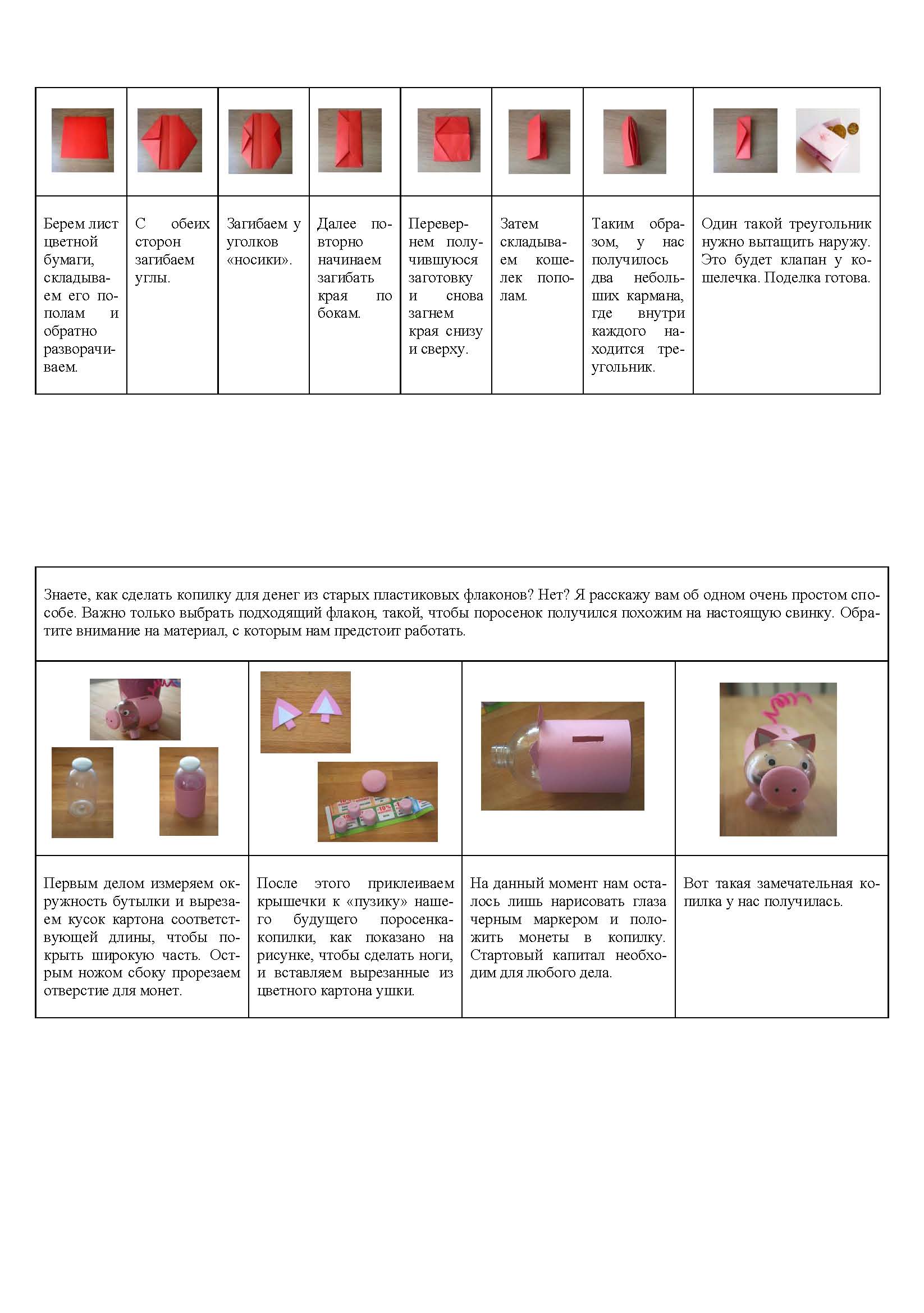 3. Заключительная часть.Организуется выставка копилок, дети рассказывают о трудностях изготовления поделок, способах использования копилки в своих личных целях.Тема. КошелекЦели: активизировать использование в речи детей слов: кошелек, деньги, монеты, крупные банкноты, мелочь, покупка, товар, зарплата, копейка, рубль; воспитывать аккуратность, желание сделать поделку качественно; развивать конструктивное мышление.Формы проведения: непосредственно образовательная деятельность.Педагогические средства: мастерская по изготовлению продуктов детского творчества, сюрпризный момент, показ, объяснение, упражнение, чтение художественной литературы, дидактическая игра.Оборудование: – заготовки квадратов разного цвета и размера (5 x 5 см, 7 x 7 см, 9 x 9 см) на каждого ребенка. Образец последовательного складывания «базовой формы»;– подставка под работы;– картинка с изображением кота Матроскина.Организация детской деятельности– Ребята, посмотрите, кто это! Да это же наш кот Матроскин!На фланелеграф выкладывается фигура кота.– Он прислал вам письмо. Давайте его прочитаем.«Дорогие ребята, помогите мне! Научите меня сделать кошелек, а то из кармана деньги можно потерять».– Как же мы можем ему помочь?(Надо сделать кошелек.)Показ и объяснение.– Тогда не будем терять время и приступим к работе. Внимательно смотрите и запоминайте, как мы будем делать кошелек (показ этапов работы воспитателем). Физминутка «Елочка» (пальчиковая гимнастика).Перед нами елочка (пальцы рук переплетены, из больших пальцев – верхушка «елочки»):Шишечки, иголочки (кулачки; указательные пальцы выставлены).Шарики, фонарики («шарики» из пальцев вверх, вниз),Зайчики и свечки («ушки» из указательного и среднего пальцев; обе ладони сложены, пальцы сжаты),Звезды, человечки (ладони сложены, пальцы расправлены; средний и указательный пальцы стоят на столе или смотрят вниз).– А теперь вернемся за столы и еще раз вспомним, как мы будем работать.Дети no очереди называют этапы работы, опираясь на образцы, и приступают к работе.В ходе занятия воспитатель оказывает помощь затрудняющимся детям, делает напоминания.Матроскин благодарит детей за услугу и рассказывает стихотворение.Пусть кошелек не будет пуст,Пусть он банкнот узнает хрустДостоинств разных, всех цветов,Пусть будет к тяжести готов.Презренный, говорят, металл,Но лишь бы был кошель не мал.И все духовное, притом,Пребудет в дружбе с кошельком.Воспитатель предлагает детям украсить свои кошельки.Заключительная часть.Воспитатель предлагает детям составить предложения со словами: кошелек, деньги, монеты, крупные банкноты, мелочь, покупка, товар, зарплата, копейка, рубль. Например: мама взяла кошелек и положила в него монеты и крупные банкноты.Тема. Тетушка СоваЦели: учить планировать свою деятельность, действовать с учетом задания, использовать приемы рационального распределения материала (целое, части).Форма проведения: непосредственно образовательная деятельность.Педагогические средства: чтение художественной литературы, демонстрация иллюстраций, объяснение, показ способа действий, моделирование, подвижная игра.Оборудование:плотный картон фиолетового (синего) цвета, формата А-5;набор пластилина;салфетка для рук;доска для лепки;стека;иллюстрация с изображением совы или игрушка-сова.Организация детской деятельности1. – Ребята, прежде чем мы с вами начнем занятие, предлагаю вам отгадать загадку.Угадайте, что за птица:Света яркого боится,Клюв крючком, глаза пятачком,Днем спит, ночью летаетИ прохожих пугает.Ушастая голова. Это… (сова).– Верно. Про сову, ребята, сложено немало сказок, стихов, песенок. Послушайте одну из них:Совушка-вдовушкаНа суку сидела.Совушка-вдовушкаЗа реку глядела.Задремала совушка,Задремала вдовушка.С дерева свалилась,На сук рассердилась:– Ты бы мог меня, сучок,Подхватить за бочок!Воспитатель показывает детям иллюстрацию с изображением совы.– У совы – большая голова, которой она может вертеть во все стороны, шея – маленькая, ее не видно из-за пышного пестрого оперения, которое спасает сову от зимних холодов. Закругленные крылья и широкий короткий хвост помогают ей бесшумно летать. Ребята, а зачем сове летать бесшумно?(Чтобы не спугнуть добычу.)– Правильно. Сова – хищник. А есть ли у совы какая-нибудь особенность?(Она ночью охотится, а днем спит.)– Молодцы. Сейчас я вам объясню почему. Природа наградила эту птицу одной особенностью: глаза совы не любят яркого дневного света, и, если вытащить ее из гнезда днем, она будет беспомощна, так как на свету ее большие глаза практически не видят. Поэтому днем она спит и не вылезает из своего дупла, а в ночное время она великолепно видит в темноте.Физкультурная минутка «Сова».В лесу темно (дети складывают ладошки под наклоненную голову),Все спят давно (дети «спят», глаза закрыты),Все птицы спят,Одна сова не спит (руки в стороны – машут крыльями).Летит, кричит.Совушка-сова (руки согнуты в локтях на уровне груди) –Большая голова («сова» сидит на ветке),На суку сидит,Головой вертит (повороты головы вправо-влево).Во все стороны глядит,Да вдруг – как полетит (руки в стороны – машут крыльями).2. Практическая часть.Воспитатель предлагает изобразить эту удивительную птицу и вместе с детьми обсуждает по иллюстрации особенности внешнего облика совы: туловище вместе с головой овальной формы, большие круглые глаза желтого цвета с черными зрачками, брови-щеточки над глазами, треугольный клюв, закругленные крылья, пестрое оперенье. – Ребята, помните о планировании своих действий и рациональном использовании материала. Целое – это как семейный бюджет, а части – это расходы, если мы неправильно распределим расходы нашего бюджета, то будем испытывать трудности. Также и с нашей совой. Если сделаем слишком большой голову, нам не хватит пластилина на лапы и крылья. Помните об этом!Этапы выполнения работыГолова. Из пластилина серого цвета скатать два шарика, расплющить их до лепешечек и расположить рядом (бочок к бочку) в верхней части основы. Стекой по краю обеих окружностей нанести неглубокие штрихи – пушистое оперение.Глаза. Скатать два шарика меньшего размера из желтого пластилина – глаза, расплющить поочередно каждый посередине окружности головы. Скатать маленькие шарики черного цвета – зрачки, расплющить их в желтых кружочках.Брови-щеточки. Из кусочка пластилина белого цвета скатать колбаску, изогнуть ее уголком и закрепить между глазами в верхней части головы. Стекой «распушить» брови короткими штрихами с наружной стороны бровей.Клюв. Скатать короткую колбаску из желтого пластилина, пальчиками заострить один конец и слегка прижать его в нижней части головы острым концом вниз.Туловище. Скатать шарик серого или черного цвета, прямыми движениями рук преобразовать его в овал, приложить туловище к голове и расплющить на основе. Затем скатать длинные колбаски из серого и черного пластилина, стекой разделить их на мелкие части, из которых накатать шарики, сделать из них лепешечки-перышки путем расплющивания. Далее следует выложить перышки рядами, начиная с нижнего края туловища совы: 1-й ряд – черные лепешечки – перышки, 2-й ряд – серые перышки, нижний край которых следует накладывать на верхний край черных перышек, и т. д., пока рядами из разноцветных перышек не покроется все тело птицы.Крылья. Скатать длинную колбаску из черного пластилина, разделить ее стекой на две части, каждую получившуюся колбаску-крылышко расположить с обеих сторон туловища и расплющить. В нижней части каждого крыла сделать стекой насечки-перышки.Лапки. Взять небольшой кусочек пластилина красного цвета, скатать шарик, расплющить до блинчика, стекой сделать два надреза, слегка раздвинуть их к краям шарика, а получившиеся части расплющить пальчиками и заострить. Лапки следует крепить после изготовления ветки елки, на которой сидит сова.Дополнения к общей композиции:основа елки – длинная колбаска коричневого цвета, расположенная под туловищем совы, ветки – расплющенные колбаски из зеленого пластилина, «распушенные» с обеих сторон стекой;месяц – изогнутая дугой колбаска с заостренными концами из желтого пластилина;звезды – маленькие расплющенные горошины из белого пластилина.Разминка для рук во время работы «Совушка-сова».Совушка-сова (руки положить на голову, покачать),Большая голова (повертеть головой из стороны в сторону).На суку сидела (не убирая рук с головы, покрутить ею),Головой вертела (повертеть головой из стороны в сторону).В траву свалилася (уронить руки на колени).В яму провалилася (убрать руки с колен и уронить их в «яму»).3. Заключительная часть. Воспитатель проводит игру «Совушка-сова».Одному из детей надевается шапочка – маска совы. Сова сидит на стульчике (в дупле).Дети-птички выбегают в центр свободного пространства группы – «на полянку», летают.Совушка-сова, большая голова,Днем крепко спит, на дубу сидит.А как ночь настает,Просыпается,На охоту собирается,Летит, кричит: «У-у-у!».«Сова» вылетает, «птицы» замирают на месте или присаживаются. «Сова» ищет «птичек», которые шевелятся, и забирает с собой в «дупло».ОБОБЩЕНИЕ ПО КУРСУ Диагностика по итогам изучения образовательного курса 
Цели: провести диагностику уровня сформированности у детей экономической культуры по итогам освоения образовательного курса «Приключения кота Матроскина, или экономика для малышей»; определить степень использования полученной при изучении курса информации в практической деятельности и в повседневной жизни.Форма проведения: групповая.Диагностические средства: беседа, упражнения, работа с карточками, загадки, игры, проблемные ситуации, творческие задания.Оборудование:карточки для задания «Третий лишний»;мяч;цветок ромашки, на лепестках которой условно изображены результаты труда людей разных профессий, картинки с изображением представителей различных профессий;набор для игры «Магазин игрушек» (игрушки, ценники, товарные знаки, игровые деньги), карточки с изображением качественных и некачественных товаров;карточки для игры «Какое слово лишнее?»;листы с изображением кругов (прямоугольников);карандаши;компьютер;проектор;экран;колонки;интерактивная игра «Приключения кота Матроскина, или экономика для малышей».Организация детской деятельности– Добрый день, ребята! Сегодня мы с вами проведем заключительное занятие. Как всегда, нас ждет множество интересных приключений, мы будем играть, рисовать, отгадывать загадки и выполнять разные интересные задания.Выполнение занимательных заданий.Задание № 1 «Третий лишний»Воспитатель предлагает детям выполнить задание: На каждой карточке изображено по три предмета, два из них объединяет один признак, третий отличается от них (карточка № 1: хлеб, продавец, книга; карточка № 2: повар, учитель, молоток; карточка № 3: такси, клубника, лекарства; карточка № 4: монета, банкнота, кредитная карта; карточка № 5: деньги, карусели, одежда), ребенку необходимо назвать один предмет, который не подходит, и обосновать свой выбор.Задание 2Воспитатель обращается к группе.– Ребята! Сейчас я буду называть различные предметы и бросать мяч одному из вас, ловить его нужно только тогда, когда я называю то, что можно купить за деньги.Товар;здоровье;услуги;дружба;образование;дом;уважение людей;талант.Задание № 3. «Расколдуй слово»Воспитатель обращается к группе.– Ребята! Гуляя ночью в лесу, кот Матроскин встретил ведьму, он стал рассказывать ей о том, что нельзя быть такой злой, а нужно помогать людям, но старуха только посмеялась над ним и решила пошутить. Она заколдовала некоторые слова, с которыми вы уже знакомы. Давайте поможем Матроскину расколдовать их.Дети отгадывают названия профессий – «расколдовывают» их.Скажи, ну кто так вкусноГотовит щи капустные,Салаты, винегреты,Все завтраки, обеды.(Повар.)В прошлый раз был педагогом,Послезавтра – машинист.Должен знать он очень много,Потому, что он – … (артист).Ежедневно в нетерпеньеЖдем его мы сообщеньяПрямо с самого утра.Ну когда же, ну когда жеОн по радио нам скажет:«Завтра целый день жара»?(Диктор.)Если где случилось что-то,Он об этом должен знать.Написать, добавить фото,И в газету отослать.Полететь за новостямиМожет он на край земли,Для того, чтобы мы с вамиЭти новости прочли.Про тайфун, про наводненье,Кто в футболе чемпион,Про рекорд, землетрясеньеРаньше всех напишет он.(Журналист.)Выезжает на дорогуОн обычно спозаранку,На педаль поставив ногуИ рукой крутя баранку.(Водитель.)У него серьезный вид,Всеми он руководит,Раздает он порученья,Проверяет выполненье.(Менеджер.)При правильном угадывании слова воспитатель достает и показывает детям картинку с изображением представителя профессии, о которой шла речь в загадке. Когда все слова будут «расколдованы», воспитатель просит детей сказать, что объединяет все эти слова. Дидактическая игра «Назови профессии».Воспитатель предлагает детям по очереди отрывать по одному лепестку от ромашки, на каждом из которых условно изображены результаты труда людей разных профессий, и назвать профессию, связанную с удовлетворением определенной потребности.Воспитатель организует беседу на тему «Что мы знаем о рекламе?». (Беседа 1.)– Вы знаете, что такое реклама? Вы видели рекламу?(Да.)– Как вы думаете, зачем людям нужна реклама?(Чтобы люди узнавали, что появляются новые товары, какие они разные.)– Как вы считаете, кому больше нужна реклама: тому, кто ее дает, или кто ее видит? Почему?(Тому, кто ее дает, чтобы люди смотрели рекламу и товар покупали.)Решение проблемных ситуаций.Проблемная ситуация 1. «Где продается товар?»Воспитатель зачитывает текст проблемной ситуации.– Кот Матроскин пригласил к себе в гости друзей. Ежик подарил ему цветы; тетушка Сова – книгу; Лиса – конфеты.Детям предлагается ответить на вопрос.– В каких магазинах друзья купили свои подарки?Проблемная ситуация 2. «Какие бывают товары?»Воспитатель зачитывает текст проблемной ситуации.– Встретились как-то самые разные товары и решили своими именами назвать улицы, но никак не могли придумать им название.– На первой улице жили: столы, стулья, диваны…– На второй: куртки, пальто, костюмы, юбки, кофты…– На третьей: туфли, сапоги, ботинки…Детям предлагается ответить на вопрос.– Как можно назвать каждую из этих улиц?Решение проблемы: чтобы определить существенное различие между товарами, воспитатель задает вопрос.– Как можно одним словом назвать товары на первой улице, на второй…Исходя из этого, дети придумывают названия улиц. Делается вывод о разнообразии товаров.Проблемная ситуация 3. «Как поступить?»Воспитатель зачитывает текст проблемной ситуации.– В супермаркет завезли разные конфеты: «Белочка», «Ласточка», «Ириски» и т. д. Продавец красиво разложил конфеты, а ценники расставить забыл.Детям предлагается ответить на вопрос.– Как ты поступишь?Вежливо спросишь цену выбранных тобою конфет.Молча уйдешь в другой магазин.Спокойно попросишь продавца поставить ценники.Разрешая проблему, дети замечают, что можно выбрать все три варианта, но самым правильным будет вариант третий. Почему? Если продавец поставит ценники, то другим покупателям будет удобно совершать покупки.Проблемная ситуация 4Воспитатель предлагает выбрать из представленного набора картинок то, на что в первую очередь тратятся деньги семьи:– покупка промышленных товаров (варианты изображений на картинке: предметы бытовой химии, лампочки, ведро, посуда и т. д.);– покупка продуктов питания (варианты изображений на картинке: хлеб, макароны, молоко, яблоки и т. д.);– оплата бытовых услуг (варианты изображений на картинке: сберкасса, банкомат и т. д.);– оплата развлечений (варианты изображений на картинке: карусели, боулинг, кинотеатр и т. д.);– оплата отдыха (отпуска) (варианты изображений на картинке: пляж, байдарки и т. д.);– оплата лечения (варианты изображений на картинке: таблетка, уколы, бинты, мази, микстуры и т. д.);– оплата обучения (варианты изображений на картинке: учебная ситуация в классе, индивидуальное занятие с педагогом и т. д.);– покупка игрушек (варианты изображений на картинке: мягкие игрушки, машинки, куклы, конструкторы и т. д.);– оплаты проезда в транспорте (варианты изображений на картинке: отрывные билеты, проездные билеты, жетоны и т. д.);– покупка книг, газет, журналов (варианты изображений на картинке: книги, газеты, журналы);– покупка подарков (варианты изображений на картинке: коробки в подарочной упаковке и т. д.).Воспитатель организует обсуждение.– А теперь давайте попробуем определить важные и неважные покупки (без которых мы можем обойтись).– Одни расходы требуют больше денег, а другие – меньше. Например: покупка дома и покупка билета на транспорт.– Одна семья тратит больше денег, а другая – меньше. На расходы влияет число членов семьи.Игра «Магазин игрушек».Воспитатель предлагает поиграть в игру, знакомит их с правилами покупки игрушек и выдает игровые деньги. – Прежде чем купить понравившуюся игрушку, вам нужно будет называть материал, из которого она сделана (дерево, металл, пластмасса, ткань, бумага и т. д.); место производства (где сделан товар: завод, фабрика, гончарная мастерская, швейная мастерская, токарная мастерская и т. д.; кем сделан товар: рабочим, портным, гончаром, токарем, стеклодувом и т. д.); выяснить цену игрушки; выбрать монеты и купить игрушку. По мере того как игрушки раскупаются, продавец добавляет новые.Выполнение занимательных заданий.Задание № 4. «Что быстрее купят?»Детям предлагаются (попарно) карточки с изображением качественных и некачественных товаров (платья для куклы, на одном из них не хватает нескольких пуговиц; машины-игрушки, на одной из них фары разного цвета; ботинки, на одном нет шнурка) и дается инструкция:– Из двух предложенных вещей выбери ту, которую купят быстрее, и объясни причину своего выбора.Задание № 5. «Какое слово лишнее?»Воспитатель предлагает детям четыре картинки с изображенными на них определенными предметами: 1) 1 рубль, 5 рублей, 10 рублей (в монетах), доллар (банкнота); 2) кофта, машина, кольцо, солнце; 3) магазин, ларек, палатка (рыночная), жилой дом; 4) цена, товар, деньги, ночь. Объясняет задание.– Вам необходимо найти лишний предмет, для этого объедините три предмета по какому-либо признаку и, назвав лишний предмет, объясните свой выбор.Задание № 6Воспитатель предлагает детям листы бумаги с изображением трех кругов (или трех прямоугольников) и дает задание: – Превратите каждую из этих фигур в рисунок на экономическую тему. По окончании выполнения задания организуется демонстрация рисунков и обсуждение.Воспитатель анализирует рисунки в контексте того, насколько они соответствуют экономической тематике (учитывая объяснения детей). 7. Заключительная часть.– Вот и закончились все наши истории про кота Матроскина. – Ребята, вы были свидетелями того, как менялся кот Матроскин прямо на ваших глазах. И эти изменения были явно в лучшую сторону. Посудите сами.Домашний избалованный ленивец превратился в самостоятельного хозяина, стал уважаемым жителем в лесу, открыл свое дело. Перестав быть домашним, кот учился житейской мудрости и набирался хозяйского опыта. Отвечал за свои поступки и осваивал новые виды деятельности, которые принесли ему достаток. Он построил свой дом в лесу, открыл собственное дело – котофейню «Мяу!» Научился правильно управлять своим развлекательным комплексом, распоряжаться своими финансами и преумножать их. – История закончилась, но она может иметь продолжение. Вы можете придумать свои истории про кота Матроскина и его друзей!После проведения занятия воспитатель анализирует полученные сведения и делает выводы об уровне финансовых представлений группы в соответствии со следующими показателями и критериями оценивания.Эмоционально-ценностный компонент (социально-нравственные качества личности): проявляет бережливость, смекалку, ответственность, умение планировать, деловитость и предприимчивость, может оценить проявления этих качеств у сверстников. По наличию и совокупности показателей, которые соответствуют представленным критериям, можно судить об уровнях экономической воспитанности: высоком, среднем и низком.Высокий уровень (3 балла) – правильно отвечает на вопросы, самостоятельно справляется с заданиями.Средний уровень (2 балла) – правильно отвечает на большинство вопросов, с заданиями справляется с помощью педагога.Низкий уровень (1 балл) – на вопросы отвечает неправильно, с заданием не справляется.Результаты выполнения каждого задания фиксируются в протоколе (Приложение № 3).Уровень финансовых представлений группы в целом определяется с учетом средних показателей по каждому разделу.ПриложенияПриложение № 1Дополнительные материалы, рекомендуемые для использования в работе
с дошкольникамиПриложение № 2Психогимнастические упражненияУпражнение «Отражение в воде»Цель: снятие напряжения, эмоциональное оживление.Работа в парах.Один ребенок выполняет роль того, кто стоит на берегу, а другой – того, кто живет в речке. Тот, кто живет в реке, как зеркало отражает действия того, кто стоит на берегу. Необходимо встать друг напротив друга и выполнять команды воспитателя:скорчить страшную рожицу,замахнуться палкой, помахать рукой,приветливо улыбнулся и др. Вопросы после выполнения упражнения:– Что вы чувствовали?– Было ли вам приятно? И т. д.Упражнения на имитациюЦель: развитие произвольности, воображения, выразительности движений. Воспитатель произносит слова, а дети выполняют действия. Например:кот играет, засыпает, пробуждается, потягивается, умывается,лиса прислушивается, подкрадывается, пытается поймать мышонка,медвежата играют, ссорятся, мирятся, успокаивают друг друга,дети изображают, как кружатся листья, раскачиваются деревья,солнышко встает, цветочек тянется к солнышку; солнышко садится – цветочек засыпает и закрывает лепестки и т. д.Воспитатель произносит фразу, а дети изображают предполагаемое эмоциональное состояние, например:О, горе мне, горе… Ах, какой счастливый день… Бедная я, несчастная… Ура! Я еду на море… и др. Ролевая гимнастикаЦель: снятие напряжения, эмоциональное оживление, расширение поведенческого репертуара. Попрыгать, как кузнечик, козлик, кенгуру. Нахмуриться, как осенняя тучка, рассерженная мама, разъяренный лев. Походить, как младенец, глубокий старик, лев. Улыбнуться, как кот на солнышке, само солнышко. Посидеть, как пчелка на цветке, наездник на лошадке. Упражнение «Волшебное озеро»Цель: снятие напряжения, эмоциональное оживление.Для выполнения упражнения понадобится шкатулка, в которую заранее помещается небольшое зеркало. Все дети садятся в круг и закрывают глаза. Шкатулка передается по кругу. Тот, кто получает эту шкатулку, должен заглянуть внутрь, там он увидит самого уникального, неповторимого, замечательного и т. д. человека на свете, необходимо улыбнуться ему.Приложение № 3Экспресс-диагностика
для оценки эмоционального состояния дошкольниковЦель: диагностика настроения как эмоционального состояния ребенка.Материал: карточки, с изображением трех пустых кружочков, цветные карандаши.Перед началом работы детям предлагают закрасить первый кружок.– Закрась первый кружок таким цветом, какого цвета твое настроение сейчас.Затем карточки откладываются в сторону, и начинается занятие. Примерно в середине занятия (до или после физкультурной / психогимнастической паузы) детям предлагают закрасить второй кружок.– Закрась второй кружок таким цветом, какого цвета твое настроение, когда ты на занятии.Карточки снова убирают в сторону и возвращаются к ним в конце занятия.– Закрась третий кружок таким цветом, какого цвета твое настроение сейчас, когда наше занятие заканчивается (какое впечатление у тебя осталось).Интерпретация результатов.Обозначение цветов:Красный – энергичность, активность, возбужденное, восторженное отношение.Оранжевый – радость, веселое настроение.Желтый – теплое, доброжелательное настроение, стремление к общению.Зеленый – спокойное настроение.Синий – спокойствие, удовлетворенность.Серый – усталость, грустное, неудовлетворительное настроение.Фиолетовый, коричневый – огорчение, стресс, тревожное настроение.Черный – печаль, уныние.Если черным (синим, фиолетовым, коричневым) цветом постоянно закрашивается кружок, относящийся к тому или иному этапу занятия, то воспитателю надо немедленно обратить внимание на это. Можно осторожно узнать у ребенка – почему он выбрал тот или иной цвет (отчего ему грустно, что его беспокоит и т. д.). Такой анализ помогает разобраться в причинах переживания ребенка и по возможности помочь ему, а также является хорошим средством эмоционального самоконтроля ребенка. Воспитатель же в свою очередь может скорректировать ход занятия, например, пересмотреть структуру, содержание, чтобы детям было интересно. Необходимо активнее чередовать различные виды деятельности, чаще использовать игровые приемы и психогимнастические паузы для снятия эмоционального напряжения.Методика не только позволяет собрать информацию о психологическом самочувствии, но и выполняет определенную психотерапевтическую функцию. У ребенка возникает необходимость и потребность рассказать о своем настроении, потребность выговориться, поделиться тем, что на душе. Приложение № 4Протокол входной диагностики по базовому модулю «Финансовая азбука»Приложение № 5Протокол диагностики по итогам изучения базового модуля «Финансовая азбука»Приложение № 6Протокол выходной диагностики по итогам изучения образовательного курса
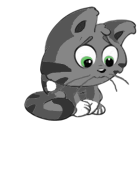 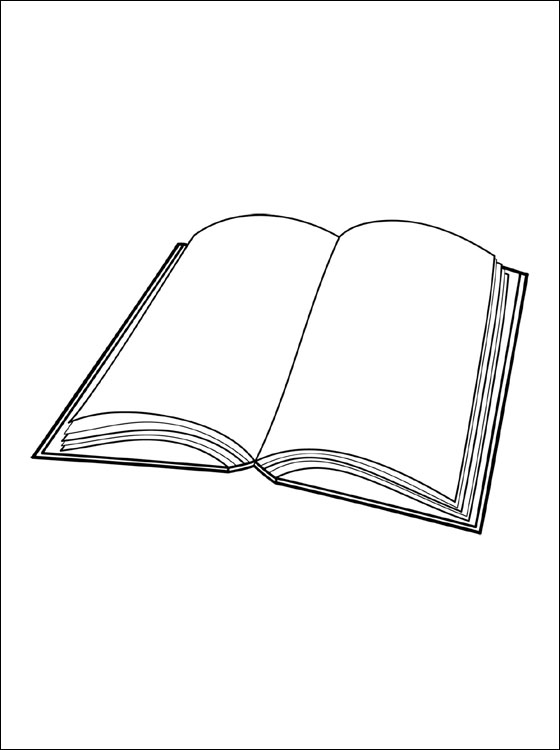 Домашнее задание к разделу «Потребности»: понаблюдайте за членами вашей семьи, поговорите об их желаниях и интересах. Какие потребности у них есть? Подумайте, можете ли вы им помочь получить желаемое.Домашнее задание: нарисуйте дома ту профессию, которой вы хотели бы овладеть, когда вырастете большими.Домашнее задание к разделу «Труд».нарисуйте дома ту профессию, которой вы хотели бы овладеть, когда вырастете большими (выставка рисунков).поговорите о профессиях членов вашей семьи. Что для них значит трудиться?каковы продукты их труда?подумайте, можете ли вы им помочь по дому. Какие виды домашнего труда вы можете выполнить?Кот МатроскинБелкамонетыбанкнотыгрибыягодыяблокиорехимонетыбанкнотыкнигикарандаширыбабутылка молокаКот МатроскинБелкамонетыбанкнотыгрибыягодыяблокиорехимонетыбанкнотыкнигикарандаширыбабутылка молокаДомашнее задание к разделу «Товар»: когда ты пойдешь с мамой в магазин, внимательно посмотри на игрушки и цены на них. Почему одна машинка или кукла стоит дороже, чем другие? Объясни маме.Домашнее задание к разделу «Деньги»: вместе с родителями рассмотрите денежные знаки РФ. Что на них изображено? Проверьте банкноты на подлинность: найдите на них степени защиты. Обсудите с родителями необходимые и желательные траты вашей семьи. Какие необходимы траты для тебя в семье?Опережающее домашнее задание к теме: вместе с родителями нарисуйте рисунок, показывающий доходы и расходы вашей семьи.Домашнее задание к разделу «Семейный бюджет»:с помощью родителей подберите сказки, пословицы, поговорки, помогающие объяснить понятие «бюджет»;сходите с родителями на рынок и спросите у них, почему они сделали именно эти покупки (семейная экскурсия);вместе с родителями нарисуйте рисунок, показывающий доходы и расходы вашей семьи.Красная карточка – «надо»Синяя карточка – «хочу»Бутылка молокаПирожноеЗубная пастаПачка сокаЛекарстваИгрушкаВода в стаканеМороженоеБукварьУдочкаДомашнее задание: совместно с родителями детям необходимо сочинить сказку про свинку-копилку.КатегорияПоказатели освоения«Потребности»Когнитивный компонент: владеет понятиями: «потребности», «жизненно важные потребности», «возможности». Поведенческий компонент: умеет определять основные и жизненно важные потребности человека в различных ситуациях; соотносить собственные желания и возможности (разницу между «хочу» и «надо», между «хочу» и «могу»); регулировать потребности в соответствии с возможностями«Труд»Когнитивный компонент: владеет понятиями: «труд», «профессия», «продукт труда». Поведенческий компонент: умеет определять продукт труда; соотносить профессию с ее атрибутами; понимает значимость труда для человека, осознает взаимосвязь понятий «труд–продукт–деньги».«Товар»Когнитивный компонент: владеет понятиями: «товар», «стоимость», «цена», «покупка», «реклама», «распродажа». Поведенческий компонент: осознает взаимосвязь понятий «труд–товар–потребности». Умеет определять разницу между обменом и покупкой-продажей товара; сравнивать цены на товар, объяснять разницу, выбирать товар в соответствии с ценой и качеством; делать покупки «Деньги»Когнитивный компонент: владеет понятиями: «деньги», «монета», «банкнота», «электронные деньги», «банк», «вклад», «кредит», «валюта». Поведенческий компонент: умеет пользоваться деньгами, разумно расходовать деньги«Семейный бюджет»Когнитивный компонент: владеет понятиями: «семейный бюджет», «доходы и расходы», «формы дохода: зарплата, пенсия, стипендия, выигрыш», «семейные сбережения», «планирование», «экономика семьи». Поведенческий компонент: умеет объяснять структуру семейного бюджета; размышлять о доходе и его динамике, о расходах и их многообразии; решать посредством математических действий экономические задачи, связанные с распределением средств семейного бюджета. Понимает потребности и возможности семьи; необходимость экономии семейного бюджетаИзучаемыепонятия(темы)Перечень произведений детскойхудожественной литературы
с экономическим содержаниемПеречень мультфильмовПотребности  С. Я. Маршак «Кошкин дом», «Телефон»;русские народные сказки: «Жадная старуха», «Как коза избушку построила;А. С. Пушкин «Сказка о рыбаке и рыбке»;К. И. Чуковский «Телефон»«Уроки тетушки Совы», 7 серия «Потребности и возможности»;«Кошкин дом»;«Сказка о рыбаке и рыбке»;«Барбоскины» («Дедушка хочет на море»);«Цветик-семицветик»;«Телефон»;«Малыш и Карлсон»;«Ох и Ах идут в поход»ТоварК. И. Чуковский «Муха-цокотуха»;С. Т. Аксаков «Аленький цветочек»;Ф. Хагер «Продавец и лось»;русская народная сказка «Как барин овцу купил»;Г. Сапгир «Как лягушку продавали»;С. В. Михалков «Как старик корову продавал»«Уроки тетушки Совы», 2 серия «Ценные вещи»;«Муха-цокотуха»;«Аленький цветочек»;«Как старик корову продавал»Бартер, обменРусская народная сказка «Лисичка со скалочкой»;братья Гримм «Выгодное дело»;В. П. Катаев «Дудочка и кувшинчик»«Петушок и бобовое зернышко»ДеньгиЭ. Н. Успенский «Бизнес крокодила Гены»;А. Н. Толстой  «Приключения Буратино»;Г.-Х. Андерсен «Огниво», «Серебряная монета»;«Уроки тетушки Совы»: 1 серия «Что такое деньги?»; 10 серия «О банке»;11 серия «Кредиты и депозиты»;12 серия «Безналичные деньги»;«Приключения Буратино»ТрудВ. В. Маяковский «Кем быть?»;Д. Родари «Чем пахнут ремесла»;С. В. Михалков «А что у вас?», «Как печатали вашу книгу?»«Уроки тетушки Совы», 6 серия «Работа и зарплата»;«Доктор Айболит»;«Самый главный»;«Незнайка учится»;«Рекс-спасатель»;«Барбоскины» («В эфире новости»);«Барбоскины» («По закону»);«Будни аэропорта»БанкЭ. Н. Успенский «Бизнес крокодила Гены»«Уроки тетушки Совы», 10 серия «О банке»РекламаЭ. Н. Успенский «Бизнес крокодила Гены»;С. В. Михалков «Как старик корову продавал»;Ш. Перро «Кот в сапогах»;братья Гримм «Три счастливца»«Как старик корову продавал»Семейный бюджетЭ. Н. Успенский «Трое из Простоквашино»«Уроки тетушки Совы»: 3 серия «Семейный бюджет»; 4 серия «Карманные деньги»; 5 серия «Умение экономить»;«Барбоскины» («Дедушка хочет на море»);«Каникулы в Простоквашино»№ п/пФамилия, имя ребенкаКатегорииКатегорииКатегорииКатегорииКатегорииКатегории№ п/пФамилия, имя ребенкаПотребностиТрудТоварДеньгиСемейный бюджетИтого№ п/пФамилия, имя ребенкаI блокII блокIII блокIV блокV блокИтогоВсего детей с высоким уровнем –Всего детей с высоким уровнем –Всего детей с высоким уровнем –Всего детей с высоким уровнем –Всего детей с высоким уровнем –Всего детей с высоким уровнем –Всего детей с высоким уровнем –Всего детей с высоким уровнем –Всего детей со средним уровнем –Всего детей со средним уровнем –Всего детей со средним уровнем –Всего детей со средним уровнем –Всего детей со средним уровнем –Всего детей со средним уровнем –Всего детей со средним уровнем –Всего детей со средним уровнем –Всего детей с низким уровнем –Всего детей с низким уровнем –Всего детей с низким уровнем –Всего детей с низким уровнем –Всего детей с низким уровнем –Всего детей с низким уровнем –Всего детей с низким уровнем –Всего детей с низким уровнем –№ п/пФамилия, имя ребенкаКатегорииКатегорииКатегорииКатегорииКатегорииКатегорииКатегорииКатегорииКатегорииКатегорииКатегорииКатегорииКатегорииКатегорииКатегории№ п/пФамилия, имя ребенкаПотребностиПотребностиПотребностиТрудТрудТоварТоварТоварТоварДеньгиДеньгиДеньгиДеньгиСемейный бюджетСемейный бюджет№ п/пФамилия, имя ребенкаЗадание № 1Игра «Магазин»Задание № 4Игра «Кто что делает»Задание № 4Беседа № 1Задание № 2Задание № 3Задание № 4Беседа № 1Игра «Магазин»Задание № 3Задание № 4Игра «Магазин»Задание № 4Всего детей с высоким уровнем –Всего детей с высоким уровнем –Всего детей с высоким уровнем –Всего детей с высоким уровнем –Всего детей с высоким уровнем –Всего детей с высоким уровнем –Всего детей с высоким уровнем –Всего детей с высоким уровнем –Всего детей с высоким уровнем –Всего детей с высоким уровнем –Всего детей с высоким уровнем –Всего детей с высоким уровнем –Всего детей с высоким уровнем –Всего детей с высоким уровнем –Всего детей с высоким уровнем –Всего детей с высоким уровнем –Всего детей с высоким уровнем –Всего детей со средним уровнем –Всего детей со средним уровнем –Всего детей со средним уровнем –Всего детей со средним уровнем –Всего детей со средним уровнем –Всего детей со средним уровнем –Всего детей со средним уровнем –Всего детей со средним уровнем –Всего детей со средним уровнем –Всего детей со средним уровнем –Всего детей со средним уровнем –Всего детей со средним уровнем –Всего детей со средним уровнем –Всего детей со средним уровнем –Всего детей со средним уровнем –Всего детей со средним уровнем –Всего детей со средним уровнем –Всего детей с низким уровнем –Всего детей с низким уровнем –Всего детей с низким уровнем –Всего детей с низким уровнем –Всего детей с низким уровнем –Всего детей с низким уровнем –Всего детей с низким уровнем –Всего детей с низким уровнем –Всего детей с низким уровнем –Всего детей с низким уровнем –Всего детей с низким уровнем –Всего детей с низким уровнем –Всего детей с низким уровнем –Всего детей с низким уровнем –Всего детей с низким уровнем –Всего детей с низким уровнем –Всего детей с низким уровнем –№ п/пФамилия, имя
ребенкаКатегорииКатегорииКатегорииКатегорииКатегорииКатегорииКатегорииКатегорииКатегорииКатегорииКатегорииКатегорииКатегорииКатегорииКатегорииКатегорииКатегорииКатегорииКатегории№ п/пФамилия, имя
ребенкаПотребностиПотребностиПотребностиТрудТрудТрудТоварТоварТоварТоварТоварТоварТоварДеньгиДеньгиДеньгиДеньгиСемейный бюджетСемейный бюджет№ п/пФамилия, имя
ребенкаЗадание № 1Проблемная ситуация. 4Задание № 4Задание № 1Задание № 3Игра «Назови профессии»Задание № 1Беседа № 1Проблемная ситуация 1Проблемная ситуация 2Проблемная ситуация 3Игра «Магазин игрушек»Задание № 4Задание № 1Игра «Магазин игрушек»Задание № 2Задание № 5Задание № 1Проблемная ситуация 4Всего детей с высоким уровнем –Всего детей с высоким уровнем –Всего детей с высоким уровнем –Всего детей с высоким уровнем –Всего детей с высоким уровнем –Всего детей с высоким уровнем –Всего детей с высоким уровнем –Всего детей с высоким уровнем –Всего детей с высоким уровнем –Всего детей с высоким уровнем –Всего детей с высоким уровнем –Всего детей с высоким уровнем –Всего детей с высоким уровнем –Всего детей с высоким уровнем –Всего детей с высоким уровнем –Всего детей с высоким уровнем –Всего детей с высоким уровнем –Всего детей с высоким уровнем –Всего детей с высоким уровнем –Всего детей с высоким уровнем –Всего детей с высоким уровнем –Всего детей со средним уровнем –Всего детей со средним уровнем –Всего детей со средним уровнем –Всего детей со средним уровнем –Всего детей со средним уровнем –Всего детей со средним уровнем –Всего детей со средним уровнем –Всего детей со средним уровнем –Всего детей со средним уровнем –Всего детей со средним уровнем –Всего детей со средним уровнем –Всего детей со средним уровнем –Всего детей со средним уровнем –Всего детей со средним уровнем –Всего детей со средним уровнем –Всего детей со средним уровнем –Всего детей со средним уровнем –Всего детей со средним уровнем –Всего детей со средним уровнем –Всего детей со средним уровнем –Всего детей со средним уровнем –Всего детей с низким уровнем –Всего детей с низким уровнем –Всего детей с низким уровнем –Всего детей с низким уровнем –Всего детей с низким уровнем –Всего детей с низким уровнем –Всего детей с низким уровнем –Всего детей с низким уровнем –Всего детей с низким уровнем –Всего детей с низким уровнем –Всего детей с низким уровнем –Всего детей с низким уровнем –Всего детей с низким уровнем –Всего детей с низким уровнем –Всего детей с низким уровнем –Всего детей с низким уровнем –Всего детей с низким уровнем –Всего детей с низким уровнем –Всего детей с низким уровнем –Всего детей с низким уровнем –Всего детей с низким уровнем –